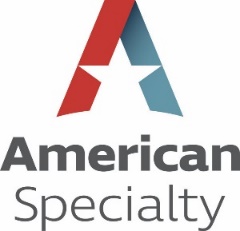 ZOO AND AQUARIUM INSURANCE QUESTIONNAIRENOTE:  This questionnaire is to be submitted along with the following completed and signed forms:ACORD Applicant Information Section 125 	ACORD Commercial General Liability Section 126ACORD Applications for other requested coverages:  Property; Garage; Crime; Inland Marine; Transportation; Excess Liability; Employment Related PracticesPlease provide the following with this Questionnaire:Five years of company loss runs with description of any individual claim or reserve in excess of $10,000Most current audited financials.Copy of expiring policy or specific manuscript endorsements that the insured would like to submit for consideration.A list of all locations to be insured, including addresses and descriptions of each.A list of all insureds to be included along with a description of each.A list and description of any ancillary activities to be covered.Copies of subcontractor agreements or agreements between the insured and any additional insured.A schedule of events/activities or a brochure for the zoo.  Copy of the Emergency Response PlanDiagram and photos of zoo layout.Please submit a copy of rules and regulations regarding camping conduct (if applicable).THE UNDERSIGNED IS AN AUTHORIZED REPRESENTATIVE OF THE APPLICANT AND REPRESENTS THAT REASONABLE INQUIRY HAS BEEN MADE TO OBTAIN THE ANSWERS TO QUESTIONS ON THIS QUESTIONNAIRE.  HE/SHE REPRESENTS THAT THE ANSWERS ARE TRUE, CORRECT AND COMPLETE TO THE BEST OF HIS/HER KNOWLEDGE.I further acknowledge that I understand that this information is provided in conjunction with and in addition to the ACORD application(s) referenced above and that the information contained herein is subject to the same notices, disclaimers, warranties, and representations as on the referenced application(s).Date				Signature of Insured					TitleSend completed form along with referenced ACORD application(s) to: 						American Specialty Insurance & Risk Services, Inc.7609 W. Jefferson Boulevard, Suite 100Fort Wayne, IN  46804Phone:	(800) 245-2744 E-mail:  apply@americanspecialty.comGENERAL INFORMATION  GENERAL INFORMATION  GENERAL INFORMATION  GENERAL INFORMATION  GENERAL INFORMATION  GENERAL INFORMATION  GENERAL INFORMATION  GENERAL INFORMATION  GENERAL INFORMATION  GENERAL INFORMATION  GENERAL INFORMATION  GENERAL INFORMATION  GENERAL INFORMATION  GENERAL INFORMATION  GENERAL INFORMATION  GENERAL INFORMATION  GENERAL INFORMATION  GENERAL INFORMATION  GENERAL INFORMATION  GENERAL INFORMATION  GENERAL INFORMATION  GENERAL INFORMATION  1.		Name of Insured (Applicant):       1.		Name of Insured (Applicant):       1.		Name of Insured (Applicant):       1.		Name of Insured (Applicant):       1.		Name of Insured (Applicant):       1.		Name of Insured (Applicant):       1.		Name of Insured (Applicant):       1.		Name of Insured (Applicant):       1.		Name of Insured (Applicant):       1.		Name of Insured (Applicant):       1.		Name of Insured (Applicant):       1.		Name of Insured (Applicant):       1.		Name of Insured (Applicant):       1.		Name of Insured (Applicant):       1.		Name of Insured (Applicant):       1.		Name of Insured (Applicant):       1.		Name of Insured (Applicant):       1.		Name of Insured (Applicant):       1.		Name of Insured (Applicant):       1.		Name of Insured (Applicant):       1.		Name of Insured (Applicant):       1.		Name of Insured (Applicant):       2.		Location/Address (if different from ACORD):       2.		Location/Address (if different from ACORD):       2.		Location/Address (if different from ACORD):       2.		Location/Address (if different from ACORD):       2.		Location/Address (if different from ACORD):       2.		Location/Address (if different from ACORD):       2.		Location/Address (if different from ACORD):       2.		Location/Address (if different from ACORD):       2.		Location/Address (if different from ACORD):       2.		Location/Address (if different from ACORD):       2.		Location/Address (if different from ACORD):       2.		Location/Address (if different from ACORD):       2.		Location/Address (if different from ACORD):       2.		Location/Address (if different from ACORD):       2.		Location/Address (if different from ACORD):       2.		Location/Address (if different from ACORD):       2.		Location/Address (if different from ACORD):       2.		Location/Address (if different from ACORD):       2.		Location/Address (if different from ACORD):       2.		Location/Address (if different from ACORD):       2.		Location/Address (if different from ACORD):       2.		Location/Address (if different from ACORD):       3.		What is the insured’s FEIN number?       3.		What is the insured’s FEIN number?       3.		What is the insured’s FEIN number?       3.		What is the insured’s FEIN number?       3.		What is the insured’s FEIN number?       3.		What is the insured’s FEIN number?       3.		What is the insured’s FEIN number?       3.		What is the insured’s FEIN number?       3.		What is the insured’s FEIN number?       3.		What is the insured’s FEIN number?       3.		What is the insured’s FEIN number?       3.		What is the insured’s FEIN number?       3.		What is the insured’s FEIN number?       3.		What is the insured’s FEIN number?       3.		What is the insured’s FEIN number?       3.		What is the insured’s FEIN number?       3.		What is the insured’s FEIN number?       3.		What is the insured’s FEIN number?       3.		What is the insured’s FEIN number?       3.		What is the insured’s FEIN number?       3.		What is the insured’s FEIN number?       3.		What is the insured’s FEIN number?       4.		What is the insured’s website address?       4.		What is the insured’s website address?       4.		What is the insured’s website address?       4.		What is the insured’s website address?       4.		What is the insured’s website address?       4.		What is the insured’s website address?       4.		What is the insured’s website address?       4.		What is the insured’s website address?       4.		What is the insured’s website address?       4.		What is the insured’s website address?       4.		What is the insured’s website address?       4.		What is the insured’s website address?       4.		What is the insured’s website address?       4.		What is the insured’s website address?       4.		What is the insured’s website address?       4.		What is the insured’s website address?       4.		What is the insured’s website address?       4.		What is the insured’s website address?       4.		What is the insured’s website address?       4.		What is the insured’s website address?       4.		What is the insured’s website address?       4.		What is the insured’s website address?       5.	Number of years in business?       5.	Number of years in business?       5.	Number of years in business?       5.	Number of years in business?       5.	Number of years in business?       5.	Number of years in business?       5.	Number of years in business?       5.	Number of years in business?       5.	Number of years in business?       5.	Number of years in business?       5.	Number of years in business?       5.	Number of years in business?       5.	Number of years in business?       5.	Number of years in business?       5.	Number of years in business?       5.	Number of years in business?       5.	Number of years in business?       5.	Number of years in business?       5.	Number of years in business?       5.	Number of years in business?       5.	Number of years in business?       5.	Number of years in business?       6.	Does the insured conduct any other operations under this name?					 Yes	 No	If yes, please explain:       6.	Does the insured conduct any other operations under this name?					 Yes	 No	If yes, please explain:       6.	Does the insured conduct any other operations under this name?					 Yes	 No	If yes, please explain:       6.	Does the insured conduct any other operations under this name?					 Yes	 No	If yes, please explain:       6.	Does the insured conduct any other operations under this name?					 Yes	 No	If yes, please explain:       6.	Does the insured conduct any other operations under this name?					 Yes	 No	If yes, please explain:       6.	Does the insured conduct any other operations under this name?					 Yes	 No	If yes, please explain:       6.	Does the insured conduct any other operations under this name?					 Yes	 No	If yes, please explain:       6.	Does the insured conduct any other operations under this name?					 Yes	 No	If yes, please explain:       6.	Does the insured conduct any other operations under this name?					 Yes	 No	If yes, please explain:       6.	Does the insured conduct any other operations under this name?					 Yes	 No	If yes, please explain:       6.	Does the insured conduct any other operations under this name?					 Yes	 No	If yes, please explain:       6.	Does the insured conduct any other operations under this name?					 Yes	 No	If yes, please explain:       6.	Does the insured conduct any other operations under this name?					 Yes	 No	If yes, please explain:       6.	Does the insured conduct any other operations under this name?					 Yes	 No	If yes, please explain:       6.	Does the insured conduct any other operations under this name?					 Yes	 No	If yes, please explain:       6.	Does the insured conduct any other operations under this name?					 Yes	 No	If yes, please explain:       6.	Does the insured conduct any other operations under this name?					 Yes	 No	If yes, please explain:       6.	Does the insured conduct any other operations under this name?					 Yes	 No	If yes, please explain:       6.	Does the insured conduct any other operations under this name?					 Yes	 No	If yes, please explain:       6.	Does the insured conduct any other operations under this name?					 Yes	 No	If yes, please explain:       6.	Does the insured conduct any other operations under this name?					 Yes	 No	If yes, please explain:       UNDERWRITING INFORMATION UNDERWRITING INFORMATION UNDERWRITING INFORMATION UNDERWRITING INFORMATION UNDERWRITING INFORMATION UNDERWRITING INFORMATION UNDERWRITING INFORMATION UNDERWRITING INFORMATION UNDERWRITING INFORMATION UNDERWRITING INFORMATION UNDERWRITING INFORMATION UNDERWRITING INFORMATION UNDERWRITING INFORMATION UNDERWRITING INFORMATION UNDERWRITING INFORMATION UNDERWRITING INFORMATION UNDERWRITING INFORMATION UNDERWRITING INFORMATION UNDERWRITING INFORMATION UNDERWRITING INFORMATION UNDERWRITING INFORMATION UNDERWRITING INFORMATION 1.		Type of Institution:       Zoological Park      Aquarium      Wildlife Park      Combination1.		Type of Institution:       Zoological Park      Aquarium      Wildlife Park      Combination1.		Type of Institution:       Zoological Park      Aquarium      Wildlife Park      Combination1.		Type of Institution:       Zoological Park      Aquarium      Wildlife Park      Combination1.		Type of Institution:       Zoological Park      Aquarium      Wildlife Park      Combination1.		Type of Institution:       Zoological Park      Aquarium      Wildlife Park      Combination1.		Type of Institution:       Zoological Park      Aquarium      Wildlife Park      Combination1.		Type of Institution:       Zoological Park      Aquarium      Wildlife Park      Combination1.		Type of Institution:       Zoological Park      Aquarium      Wildlife Park      Combination1.		Type of Institution:       Zoological Park      Aquarium      Wildlife Park      Combination1.		Type of Institution:       Zoological Park      Aquarium      Wildlife Park      Combination1.		Type of Institution:       Zoological Park      Aquarium      Wildlife Park      Combination1.		Type of Institution:       Zoological Park      Aquarium      Wildlife Park      Combination1.		Type of Institution:       Zoological Park      Aquarium      Wildlife Park      Combination1.		Type of Institution:       Zoological Park      Aquarium      Wildlife Park      Combination1.		Type of Institution:       Zoological Park      Aquarium      Wildlife Park      Combination1.		Type of Institution:       Zoological Park      Aquarium      Wildlife Park      Combination1.		Type of Institution:       Zoological Park      Aquarium      Wildlife Park      Combination1.		Type of Institution:       Zoological Park      Aquarium      Wildlife Park      Combination1.		Type of Institution:       Zoological Park      Aquarium      Wildlife Park      Combination1.		Type of Institution:       Zoological Park      Aquarium      Wildlife Park      Combination1.		Type of Institution:       Zoological Park      Aquarium      Wildlife Park      Combination2.	Attendance:2.	Attendance:2.	Attendance:2.	Attendance:2.	Attendance:2.	Attendance:2.	Attendance:2.	Attendance:2.	Attendance:2.	Attendance:2.	Attendance:2.	Attendance:2.	Attendance:2.	Attendance:2.	Attendance:2.	Attendance:2.	Attendance:2.	Attendance:2.	Attendance:2.	Attendance:2.	Attendance:2.	Attendance:      	Estimated Annual Attendance:      	Estimated Annual Attendance:      	Estimated Annual Attendance:      	Estimated Annual Attendance:      	Estimated Annual Attendance:      	Estimated Annual Attendance:      	Estimated Annual Attendance:      	Estimated Annual Attendance:Estimated Daily Attendance:Estimated Daily Attendance:Estimated Daily Attendance:Estimated Daily Attendance:Estimated Daily Attendance:Estimated Daily Attendance:      		Total Attendance last year:      		Total Attendance last year:      		Total Attendance last year:      		Total Attendance last year:      		Total Attendance last year:      		Total Attendance last year:      		Total Attendance last year:      		Total Attendance last year:3.		Admissions: 3.		Admissions: 3.		Admissions: 3.		Admissions: 3.		Admissions: 3.		Admissions: 3.		Admissions: 3.		Admissions: 3.		Admissions: 3.		Admissions: 3.		Admissions: 3.		Admissions: 3.		Admissions: 3.		Admissions: 3.		Admissions: 3.		Admissions: 3.		Admissions: 3.		Admissions: 3.		Admissions: 3.		Admissions: 3.		Admissions: 3.		Admissions:        		Adult Admission Charge:       		Adult Admission Charge:       		Adult Admission Charge:       		Adult Admission Charge:       		Adult Admission Charge:Minor Admission Charge:Minor Admission Charge:Minor Admission Charge:Minor Admission Charge:Minor Admission Charge:Minor Admission Charge:Minor Admission Charge:       		Total Annual Admissions Receipts:       		Total Annual Admissions Receipts:       		Total Annual Admissions Receipts:       		Total Annual Admissions Receipts:       		Total Annual Admissions Receipts:       		Total Annual Admissions Receipts:       		Total Annual Admissions Receipts:       		Total Annual Admissions Receipts:       		Total Annual Admissions Receipts:4.		Concession Receipts: 	4.		Concession Receipts: 	4.		Concession Receipts: 	4.		Concession Receipts: 	4.		Concession Receipts: 	4.		Concession Receipts: 	4.		Concession Receipts: 	4.		Concession Receipts: 	4.		Concession Receipts: 	4.		Concession Receipts: 	4.		Concession Receipts: 	4.		Concession Receipts: 	4.		Concession Receipts: 	4.		Concession Receipts: 	4.		Concession Receipts: 	4.		Concession Receipts: 	4.		Concession Receipts: 	4.		Concession Receipts: 	4.		Concession Receipts: 	4.		Concession Receipts: 	4.		Concession Receipts: 	4.		Concession Receipts: 	       		Food/Beverage:            		Food/Beverage:            		Food/Beverage:            		Food/Beverage:            		Food/Beverage:            		Food/Beverage:            		Food/Beverage:            		Alcoholic Beverage:         		Alcoholic Beverage:         		Alcoholic Beverage:         		Alcoholic Beverage:         		Alcoholic Beverage:         		Alcoholic Beverage:         		Alcoholic Beverage:         		Total Concessions Receipts:       		Total Concessions Receipts:       		Total Concessions Receipts:       		Total Concessions Receipts:       		Total Concessions Receipts:       		Total Concessions Receipts:       		Total Concessions Receipts:       		Are concessions contracted to others?                                                                            		 Yes    No                   		Are concessions contracted to others?                                                                            		 Yes    No                   		Are concessions contracted to others?                                                                            		 Yes    No                   		Are concessions contracted to others?                                                                            		 Yes    No                   		Are concessions contracted to others?                                                                            		 Yes    No                   		Are concessions contracted to others?                                                                            		 Yes    No                   		Are concessions contracted to others?                                                                            		 Yes    No                   		Are concessions contracted to others?                                                                            		 Yes    No                   		Are concessions contracted to others?                                                                            		 Yes    No                   		Are concessions contracted to others?                                                                            		 Yes    No                   		Are concessions contracted to others?                                                                            		 Yes    No                   		Are concessions contracted to others?                                                                            		 Yes    No                   		Are concessions contracted to others?                                                                            		 Yes    No                   		Are concessions contracted to others?                                                                            		 Yes    No                   		Are concessions contracted to others?                                                                            		 Yes    No                   		Are concessions contracted to others?                                                                            		 Yes    No                   		Are concessions contracted to others?                                                                            		 Yes    No                   		Are concessions contracted to others?                                                                            		 Yes    No                   		Are concessions contracted to others?                                                                            		 Yes    No                   		Are concessions contracted to others?                                                                            		 Yes    No                   		Are concessions contracted to others?                                                                            		 Yes    No                   		Are concessions contracted to others?                                                                            		 Yes    No            5.		Revenue from Endowments / Grants:5.		Revenue from Endowments / Grants:5.		Revenue from Endowments / Grants:5.		Revenue from Endowments / Grants:5.		Revenue from Endowments / Grants:5.		Revenue from Endowments / Grants:5.		Revenue from Endowments / Grants:5.		Revenue from Endowments / Grants:5.		Revenue from Endowments / Grants:5.		Revenue from Endowments / Grants:5.		Revenue from Endowments / Grants:5.		Revenue from Endowments / Grants:5.		Revenue from Endowments / Grants:5.		Revenue from Endowments / Grants:5.		Revenue from Endowments / Grants:5.		Revenue from Endowments / Grants:5.		Revenue from Endowments / Grants:5.		Revenue from Endowments / Grants:5.		Revenue from Endowments / Grants:5.		Revenue from Endowments / Grants:5.		Revenue from Endowments / Grants:5.		Revenue from Endowments / Grants:       		Contributions:       		Contributions:       		Contributions:       		Contributions:       		Contributions:       		Contributions:       		Contributions:       		Memberships:       		Memberships:       		Memberships:       		Memberships:       		Memberships:       		Memberships:       		Memberships:       		Other:              		Other:              		Other:              		Other:              		Other:              		Other:              		Other:       6.		Total Annual Revenue:6.		Total Annual Revenue:6.		Total Annual Revenue:6.		Total Annual Revenue:6.		Total Annual Revenue:6.		Total Annual Revenue:6.		Total Annual Revenue:7.		Description of Operations:7.		Description of Operations:7.		Description of Operations:7.		Description of Operations:7.		Description of Operations:7.		Description of Operations:7.		Description of Operations:8.		Institution Opening Date:8.		Institution Opening Date:8.		Institution Opening Date:8.		Institution Opening Date:8.		Institution Opening Date:8.		Institution Opening Date:Closing Date:Closing Date:Closing Date:Closing Date:Closing Date:Closing Date:9.		Hours of Operation:9.		Hours of Operation:9.		Hours of Operation:9.		Hours of Operation:9.		Hours of Operation:9.		Hours of Operation:9.		Hours of Operation:9.		Hours of Operation:9.		Hours of Operation:9.		Hours of Operation:9.		Hours of Operation:9.		Hours of Operation:9.		Hours of Operation:9.		Hours of Operation:9.		Hours of Operation:9.		Hours of Operation:9.		Hours of Operation:9.		Hours of Operation:9.		Hours of Operation:9.		Hours of Operation:9.		Hours of Operation:9.		Hours of Operation:       		In Season:       		In Season:       		In Season:       		In Season:tototo       		Off Season:       		Off Season:       		Off Season:       		Off Season:tototo10.		Describe off -season activities or promotions:10.		Describe off -season activities or promotions:10.		Describe off -season activities or promotions:10.		Describe off -season activities or promotions:10.		Describe off -season activities or promotions:10.		Describe off -season activities or promotions:10.		Describe off -season activities or promotions:10.		Describe off -season activities or promotions:10.		Describe off -season activities or promotions:10.		Describe off -season activities or promotions:10.		Describe off -season activities or promotions:10.		Describe off -season activities or promotions:11.		Total Acres (off main zoo premises):11.		Total Acres (off main zoo premises):11.		Total Acres (off main zoo premises):11.		Total Acres (off main zoo premises):11.		Total Acres (off main zoo premises):11.		Total Acres (off main zoo premises):11.		Total Acres (off main zoo premises):11.		Total Acres (off main zoo premises):11.		Total Acres (off main zoo premises):11.		Total Acres (off main zoo premises):11.		Total Acres (off main zoo premises):12.		Describe parking:  12.		Describe parking:  12.		Describe parking:  12.		Describe parking:                   # Acres                 # Acres                 # Acres                 # Acres                 # Acres                 # Acres                 # Acres                 # Acres                 # Acres                 # Acres                 # Acres          # Acres - paved          # Acres - paved          # Acres - paved          # Acres - paved          # Acres - paved          # Acres - paved        # Acres - grass13.		Will you have remote parking?                                                                                                             Yes    No13.		Will you have remote parking?                                                                                                             Yes    No13.		Will you have remote parking?                                                                                                             Yes    No13.		Will you have remote parking?                                                                                                             Yes    No13.		Will you have remote parking?                                                                                                             Yes    No13.		Will you have remote parking?                                                                                                             Yes    No13.		Will you have remote parking?                                                                                                             Yes    No13.		Will you have remote parking?                                                                                                             Yes    No13.		Will you have remote parking?                                                                                                             Yes    No13.		Will you have remote parking?                                                                                                             Yes    No13.		Will you have remote parking?                                                                                                             Yes    No13.		Will you have remote parking?                                                                                                             Yes    No13.		Will you have remote parking?                                                                                                             Yes    No13.		Will you have remote parking?                                                                                                             Yes    No13.		Will you have remote parking?                                                                                                             Yes    No13.		Will you have remote parking?                                                                                                             Yes    No13.		Will you have remote parking?                                                                                                             Yes    No13.		Will you have remote parking?                                                                                                             Yes    No13.		Will you have remote parking?                                                                                                             Yes    No13.		Will you have remote parking?                                                                                                             Yes    No13.		Will you have remote parking?                                                                                                             Yes    No13.		Will you have remote parking?                                                                                                             Yes    No14.		What arrangements have been made for shuttle service?14.		What arrangements have been made for shuttle service?14.		What arrangements have been made for shuttle service?14.		What arrangements have been made for shuttle service?14.		What arrangements have been made for shuttle service?14.		What arrangements have been made for shuttle service?14.		What arrangements have been made for shuttle service?14.		What arrangements have been made for shuttle service?14.		What arrangements have been made for shuttle service?14.		What arrangements have been made for shuttle service?14.		What arrangements have been made for shuttle service?14.		What arrangements have been made for shuttle service?14.		What arrangements have been made for shuttle service?14.		What arrangements have been made for shuttle service?14.		What arrangements have been made for shuttle service?14.		What arrangements have been made for shuttle service?14.		What arrangements have been made for shuttle service?15.		Professional Affiliations:       		Is the Institution a member of the Association of Zoos and Aquariums?                                        	 Yes    No       		Is the Institution accredited by the AZA?                                                                                           	 Yes    No15.		Professional Affiliations:       		Is the Institution a member of the Association of Zoos and Aquariums?                                        	 Yes    No       		Is the Institution accredited by the AZA?                                                                                           	 Yes    No15.		Professional Affiliations:       		Is the Institution a member of the Association of Zoos and Aquariums?                                        	 Yes    No       		Is the Institution accredited by the AZA?                                                                                           	 Yes    No15.		Professional Affiliations:       		Is the Institution a member of the Association of Zoos and Aquariums?                                        	 Yes    No       		Is the Institution accredited by the AZA?                                                                                           	 Yes    No15.		Professional Affiliations:       		Is the Institution a member of the Association of Zoos and Aquariums?                                        	 Yes    No       		Is the Institution accredited by the AZA?                                                                                           	 Yes    No15.		Professional Affiliations:       		Is the Institution a member of the Association of Zoos and Aquariums?                                        	 Yes    No       		Is the Institution accredited by the AZA?                                                                                           	 Yes    No15.		Professional Affiliations:       		Is the Institution a member of the Association of Zoos and Aquariums?                                        	 Yes    No       		Is the Institution accredited by the AZA?                                                                                           	 Yes    No15.		Professional Affiliations:       		Is the Institution a member of the Association of Zoos and Aquariums?                                        	 Yes    No       		Is the Institution accredited by the AZA?                                                                                           	 Yes    No15.		Professional Affiliations:       		Is the Institution a member of the Association of Zoos and Aquariums?                                        	 Yes    No       		Is the Institution accredited by the AZA?                                                                                           	 Yes    No15.		Professional Affiliations:       		Is the Institution a member of the Association of Zoos and Aquariums?                                        	 Yes    No       		Is the Institution accredited by the AZA?                                                                                           	 Yes    No15.		Professional Affiliations:       		Is the Institution a member of the Association of Zoos and Aquariums?                                        	 Yes    No       		Is the Institution accredited by the AZA?                                                                                           	 Yes    No15.		Professional Affiliations:       		Is the Institution a member of the Association of Zoos and Aquariums?                                        	 Yes    No       		Is the Institution accredited by the AZA?                                                                                           	 Yes    No15.		Professional Affiliations:       		Is the Institution a member of the Association of Zoos and Aquariums?                                        	 Yes    No       		Is the Institution accredited by the AZA?                                                                                           	 Yes    No15.		Professional Affiliations:       		Is the Institution a member of the Association of Zoos and Aquariums?                                        	 Yes    No       		Is the Institution accredited by the AZA?                                                                                           	 Yes    No15.		Professional Affiliations:       		Is the Institution a member of the Association of Zoos and Aquariums?                                        	 Yes    No       		Is the Institution accredited by the AZA?                                                                                           	 Yes    No15.		Professional Affiliations:       		Is the Institution a member of the Association of Zoos and Aquariums?                                        	 Yes    No       		Is the Institution accredited by the AZA?                                                                                           	 Yes    No15.		Professional Affiliations:       		Is the Institution a member of the Association of Zoos and Aquariums?                                        	 Yes    No       		Is the Institution accredited by the AZA?                                                                                           	 Yes    No15.		Professional Affiliations:       		Is the Institution a member of the Association of Zoos and Aquariums?                                        	 Yes    No       		Is the Institution accredited by the AZA?                                                                                           	 Yes    No15.		Professional Affiliations:       		Is the Institution a member of the Association of Zoos and Aquariums?                                        	 Yes    No       		Is the Institution accredited by the AZA?                                                                                           	 Yes    No15.		Professional Affiliations:       		Is the Institution a member of the Association of Zoos and Aquariums?                                        	 Yes    No       		Is the Institution accredited by the AZA?                                                                                           	 Yes    No15.		Professional Affiliations:       		Is the Institution a member of the Association of Zoos and Aquariums?                                        	 Yes    No       		Is the Institution accredited by the AZA?                                                                                           	 Yes    No15.		Professional Affiliations:       		Is the Institution a member of the Association of Zoos and Aquariums?                                        	 Yes    No       		Is the Institution accredited by the AZA?                                                                                           	 Yes    NoCHECK ALL THAT APPLYCHECK ALL THAT APPLYCHECK ALL THAT APPLYCHECK ALL THAT APPLYCHECK ALL THAT APPLYCHECK ALL THAT APPLYCHECK ALL THAT APPLYCHECK ALL THAT APPLYCHECK ALL THAT APPLYCHECK ALL THAT APPLYCHECK ALL THAT APPLYCHECK ALL THAT APPLYCHECK ALL THAT APPLYCHECK ALL THAT APPLYCHECK ALL THAT APPLYCHECK ALL THAT APPLYCHECK ALL THAT APPLYCHECK ALL THAT APPLYCHECK ALL THAT APPLYCHECK ALL THAT APPLYCHECK ALL THAT APPLYCHECK ALL THAT APPLY  Museum  Museum  Museum  Museum  Museum  Museum  Museum  Museum   Watercraft   Watercraft   Watercraft   Watercraft   Watercraft   Watercraft   Watercraft   Watercraft   Watercraft   Watercraft   Watercraft   Watercraft   Novelty/Gift Shop   Novelty/Gift Shop  Tram/Monorail/Train(s)  Tram/Monorail/Train(s)  Tram/Monorail/Train(s)  Tram/Monorail/Train(s)  Tram/Monorail/Train(s)  Tram/Monorail/Train(s)  Tram/Monorail/Train(s)  Tram/Monorail/Train(s)   /Pond(s)/Stream(s)   /Pond(s)/Stream(s)   /Pond(s)/Stream(s)   /Pond(s)/Stream(s)   /Pond(s)/Stream(s)   /Pond(s)/Stream(s)   /Pond(s)/Stream(s)   /Pond(s)/Stream(s)   /Pond(s)/Stream(s)   /Pond(s)/Stream(s)   /Pond(s)/Stream(s)   /Pond(s)/Stream(s)   Concessions   Concessions  Breeding Facility  Breeding Facility  Breeding Facility  Breeding Facility  Breeding Facility  Breeding Facility  Breeding Facility  Breeding Facility   Breeding Loan Activities   Breeding Loan Activities   Breeding Loan Activities   Breeding Loan Activities   Breeding Loan Activities   Breeding Loan Activities   Breeding Loan Activities   Breeding Loan Activities   Breeding Loan Activities   Breeding Loan Activities   Breeding Loan Activities   Breeding Loan Activities   Other Loan Activities   Other Loan Activities  Carts, Vans, Buses, Motorcycles or ATV’s  Carts, Vans, Buses, Motorcycles or ATV’s  Carts, Vans, Buses, Motorcycles or ATV’s  Carts, Vans, Buses, Motorcycles or ATV’s  Carts, Vans, Buses, Motorcycles or ATV’s  Carts, Vans, Buses, Motorcycles or ATV’s  Carts, Vans, Buses, Motorcycles or ATV’s  Carts, Vans, Buses, Motorcycles or ATV’s  Carts, Vans, Buses, Motorcycles or ATV’s  Carts, Vans, Buses, Motorcycles or ATV’s  Carts, Vans, Buses, Motorcycles or ATV’s  Carts, Vans, Buses, Motorcycles or ATV’s  Carts, Vans, Buses, Motorcycles or ATV’s  Carts, Vans, Buses, Motorcycles or ATV’s  Carts, Vans, Buses, Motorcycles or ATV’s  Carts, Vans, Buses, Motorcycles or ATV’s  Carts, Vans, Buses, Motorcycles or ATV’s  Carts, Vans, Buses, Motorcycles or ATV’s  Carts, Vans, Buses, Motorcycles or ATV’s  Carts, Vans, Buses, Motorcycles or ATV’s  Carts, Vans, Buses, Motorcycles or ATV’s  Carts, Vans, Buses, Motorcycles or ATV’s        On Premises        On Premises        On Premises  Off Premises  Off Premises  Off Premises  Off Premises  Off Premises  Off Premises  Off Premises  Off Premises  Off Premises  Off Premises  Off Premises  Off Premises  Off Premises  Off Premises  Off Premises  Off Premises  Off Premises  Off Premises  Off Premises  Veterinary Services  Veterinary Services  Veterinary Services  Veterinary Services  Veterinary Services  Veterinary Services  Veterinary Services  Veterinary Services  Veterinary Services  Veterinary Services  Veterinary Services  Veterinary Services  Veterinary Services  Veterinary Services  Veterinary Services  Veterinary Services  Veterinary Services  Veterinary Services  Veterinary Services  Veterinary Services  Veterinary Services  Veterinary Services        Veterinarian is employed by the zoo        Veterinarian is employed by the zoo        Veterinarian is employed by the zoo        Veterinarian is employed by the zoo        Veterinarian is employed by the zoo        Veterinarian is employed by the zoo        Veterinarian is employed by the zoo        Veterinarian is employed by the zoo        Veterinarian is employed by the zoo        Veterinarian is employed by the zoo  Veterinarian is contracted  Veterinarian is contracted  Veterinarian is contracted  Veterinarian is contracted  Veterinarian is contracted  Veterinarian is contracted  Veterinarian is contracted  Veterinarian is contracted  Veterinarian is contracted  Veterinarian is contracted  Veterinarian is contracted  Veterinarian is contracted  Off Premises  Off Premises  Off Premises  Off Premises  Off Premises  Off Premises  Off Premises  Off Premises  Off Premises  Off Premises  Off Premises  Off Premises  Off Premises  Off Premises  Off Premises  Off Premises  Off Premises  Off Premises  Off Premises  Off Premises  Off Premises  Off Premises        Institution        Institution        Institution        Institution        Institution        Institution        Institution        InstitutionDescribe:Describe:Describe:Describe:Describe:        Captive Facility        Captive Facility        Captive Facility        Captive Facility        Captive Facility        Captive Facility        Captive Facility        Captive FacilityDescribe:Describe:Describe:Describe:Describe:        Breeding Facility        Breeding Facility        Breeding Facility        Breeding Facility        Breeding Facility        Breeding Facility        Breeding Facility        Breeding FacilityDescribe:Describe:Describe:Describe:Describe:        Wildlife Exhibitions        Wildlife Exhibitions        Wildlife Exhibitions        Wildlife Exhibitions        Wildlife Exhibitions  List wildlife exhibited:  List wildlife exhibited:  List wildlife exhibited:  List wildlife exhibited:  List wildlife exhibited:  List wildlife exhibited:  List wildlife exhibited:  List wildlife exhibited:  List wildlife exhibited:  List wildlife exhibited:  List wildlife exhibited:  List wildlife exhibited:  List wildlife exhibited:  On Premises  On Premises  On Premises  On Premises  On Premises  On Premises  On Premises  On Premises  On Premises  On Premises  On Premises  On Premises  On Premises  On Premises  On Premises  On Premises  On Premises  On Premises  On Premises  On Premises  On Premises  On Premises        Institution        Institution        Institution        Institution        Institution        Institution        Institution        InstitutionDescribe:Describe:Describe:Describe:Describe:        Captive Facility        Captive Facility        Captive Facility        Captive Facility        Captive Facility        Captive Facility        Captive Facility        Captive FacilityDescribe:Describe:Describe:Describe:Describe:        Breeding Facility        Breeding Facility        Breeding Facility        Breeding Facility        Breeding Facility        Breeding Facility        Breeding Facility        Breeding FacilityDescribe:Describe:Describe:Describe:Describe:        Wildlife Exhibitions        Wildlife Exhibitions        Wildlife Exhibitions        Wildlife Exhibitions        Wildlife Exhibitions        Wildlife Exhibitions        Wildlife Exhibitions        Wildlife ExhibitionsList wildlife exhibited:List wildlife exhibited:List wildlife exhibited:List wildlife exhibited:List wildlife exhibited:List wildlife exhibited:List wildlife exhibited:List wildlife exhibited:List wildlife exhibited:List wildlife exhibited:EDUCATIONAL - Check all that apply:EDUCATIONAL - Check all that apply:EDUCATIONAL - Check all that apply:EDUCATIONAL - Check all that apply:EDUCATIONAL - Check all that apply:EDUCATIONAL - Check all that apply:EDUCATIONAL - Check all that apply:EDUCATIONAL - Check all that apply:EDUCATIONAL - Check all that apply:EDUCATIONAL - Check all that apply:On PremisesOn PremisesOn PremisesOn PremisesOn PremisesOn PremisesOff Premises *Off Premises *Off Premises *Off Premises *Off Premises *Off Premises *   Lectures   Lectures   Lectures   Lectures   Lectures   Lectures   Lectures   Lectures   Lectures   Lectures   Demonstrations   Demonstrations   Demonstrations   Demonstrations   Demonstrations   Demonstrations   Demonstrations   Demonstrations   Demonstrations   Demonstrations   Children’s Day or Overnight Camps   Children’s Day or Overnight Camps   Children’s Day or Overnight Camps   Children’s Day or Overnight Camps   Children’s Day or Overnight Camps   Children’s Day or Overnight Camps   Children’s Day or Overnight Camps   Children’s Day or Overnight Camps   Children’s Day or Overnight Camps   Children’s Day or Overnight Camps   School Presentations   School Presentations   School Presentations   School Presentations   School Presentations   School Presentations   School Presentations   School Presentations   School Presentations   School Presentations   College Work/Class Research Program   College Work/Class Research Program   College Work/Class Research Program   College Work/Class Research Program   College Work/Class Research Program   College Work/Class Research Program   College Work/Class Research Program   College Work/Class Research Program   College Work/Class Research Program   College Work/Class Research Program   Docent Program   Docent Program   Docent Program   Docent Program   Docent Program   Docent Program   Docent Program   Docent Program   Docent Program   Docent Program * Describe any off-premises activities including live wildlife exhibitions. * Describe any off-premises activities including live wildlife exhibitions. * Describe any off-premises activities including live wildlife exhibitions. * Describe any off-premises activities including live wildlife exhibitions. * Describe any off-premises activities including live wildlife exhibitions. * Describe any off-premises activities including live wildlife exhibitions. * Describe any off-premises activities including live wildlife exhibitions. * Describe any off-premises activities including live wildlife exhibitions. * Describe any off-premises activities including live wildlife exhibitions. * Describe any off-premises activities including live wildlife exhibitions. * Describe any off-premises activities including live wildlife exhibitions. * Describe any off-premises activities including live wildlife exhibitions. * Describe any off-premises activities including live wildlife exhibitions. * Describe any off-premises activities including live wildlife exhibitions. * Describe any off-premises activities including live wildlife exhibitions. * Describe any off-premises activities including live wildlife exhibitions. * Describe any off-premises activities including live wildlife exhibitions. * Describe any off-premises activities including live wildlife exhibitions. * Describe any off-premises activities including live wildlife exhibitions.RESEARCH – Check all that apply:RESEARCH – Check all that apply:RESEARCH – Check all that apply:RESEARCH – Check all that apply:RESEARCH – Check all that apply:RESEARCH – Check all that apply:RESEARCH – Check all that apply:RESEARCH – Check all that apply:  Separate Research Library  Separate Research Library  Separate Research Library  Separate Research Library  Separate Research Library  Separate Research Library  Separate Research Library  Separate Research Library  Separate Research Library  Separate Research Library  Separate Research Library  Separate Research Library   Formal Research Project(s)   Formal Research Project(s)  	Describe:  	Describe:SPECIAL EVENTS / ACTIVITIES / ATTRACTIONS - Check all that apply:SPECIAL EVENTS / ACTIVITIES / ATTRACTIONS - Check all that apply:SPECIAL EVENTS / ACTIVITIES / ATTRACTIONS - Check all that apply:SPECIAL EVENTS / ACTIVITIES / ATTRACTIONS - Check all that apply:SPECIAL EVENTS / ACTIVITIES / ATTRACTIONS - Check all that apply:SPECIAL EVENTS / ACTIVITIES / ATTRACTIONS - Check all that apply:SPECIAL EVENTS / ACTIVITIES / ATTRACTIONS - Check all that apply:SPECIAL EVENTS / ACTIVITIES / ATTRACTIONS - Check all that apply:SPECIAL EVENTS / ACTIVITIES / ATTRACTIONS - Check all that apply:SPECIAL EVENTS / ACTIVITIES / ATTRACTIONS - Check all that apply:SPECIAL EVENTS / ACTIVITIES / ATTRACTIONS - Check all that apply:SPECIAL EVENTS / ACTIVITIES / ATTRACTIONS - Check all that apply:SPECIAL EVENTS / ACTIVITIES / ATTRACTIONS - Check all that apply:SPECIAL EVENTS / ACTIVITIES / ATTRACTIONS - Check all that apply:SPECIAL EVENTS / ACTIVITIES / ATTRACTIONS - Check all that apply:SPECIAL EVENTS / ACTIVITIES / ATTRACTIONS - Check all that apply:SPECIAL EVENTS / ACTIVITIES / ATTRACTIONS - Check all that apply:SPECIAL EVENTS / ACTIVITIES / ATTRACTIONS - Check all that apply:SPECIAL EVENTS / ACTIVITIES / ATTRACTIONS - Check all that apply:SPECIAL EVENTS / ACTIVITIES / ATTRACTIONS - Check all that apply:SPECIAL EVENTS / ACTIVITIES / ATTRACTIONS - Check all that apply:SPECIAL EVENTS / ACTIVITIES / ATTRACTIONS - Check all that apply:   Concerts   Concerts   Concerts   Concerts   Concerts   Concerts   Concerts   Concerts   Other Performances   Other Performances   Other Performances   Other Performances   Other Performances   Other Performances   Other Performances   Other Performances   Other Performances   Other Performances   Other Performances   Other Performances	Describe:	Describe:   Parking Lot Events   Parking Lot Events   Parking Lot Events   Parking Lot Events   Parking Lot Events   Parking Lot Events   Parking Lot Events   Parking Lot Events   Parking Lot Events   Parking Lot Events   Parking Lot Events   Parking Lot Events   Parking Lot Events   Parking Lot Events   Parking Lot Events   Parking Lot Events   Parking Lot Events   Parking Lot Events   Parking Lot Events   Parking Lot Events   Parking Lot Events   Parking Lot Events	Describe:	Describe:   Special Functions: (social, political events, etc. – attach schedule)   Special Functions: (social, political events, etc. – attach schedule)   Special Functions: (social, political events, etc. – attach schedule)   Special Functions: (social, political events, etc. – attach schedule)   Special Functions: (social, political events, etc. – attach schedule)   Special Functions: (social, political events, etc. – attach schedule)   Special Functions: (social, political events, etc. – attach schedule)   Special Functions: (social, political events, etc. – attach schedule)   Special Functions: (social, political events, etc. – attach schedule)   Special Functions: (social, political events, etc. – attach schedule)   Special Functions: (social, political events, etc. – attach schedule)   Special Functions: (social, political events, etc. – attach schedule)   Special Functions: (social, political events, etc. – attach schedule)   Special Functions: (social, political events, etc. – attach schedule)   Special Functions: (social, political events, etc. – attach schedule)   Special Functions: (social, political events, etc. – attach schedule)   Special Functions: (social, political events, etc. – attach schedule)   Special Functions: (social, political events, etc. – attach schedule)   Special Functions: (social, political events, etc. – attach schedule)   Special Functions: (social, political events, etc. – attach schedule)   Special Functions: (social, political events, etc. – attach schedule)   Special Functions: (social, political events, etc. – attach schedule)	Describe:	Describe:    or Other Seasonal Promotions    or Other Seasonal Promotions    or Other Seasonal Promotions    or Other Seasonal Promotions    or Other Seasonal Promotions    or Other Seasonal Promotions    or Other Seasonal Promotions    or Other Seasonal Promotions    or Other Seasonal Promotions    or Other Seasonal Promotions    or Other Seasonal Promotions    or Other Seasonal Promotions    or Other Seasonal Promotions    or Other Seasonal Promotions    or Other Seasonal Promotions    or Other Seasonal Promotions    or Other Seasonal Promotions    or Other Seasonal Promotions    or Other Seasonal Promotions    or Other Seasonal Promotions    or Other Seasonal Promotions    or Other Seasonal Promotions	Describe:	Describe:   Publications   Publications   Publications   Publications   Publications   Publications   Publications   Publications   Publications   Publications   Publications   Publications   Publications   Publications   Publications   Publications   Publications   Publications   Publications   Publications   Publications   Publications	Describe:	Describe:   Fund Raisers   Fund Raisers   Fund Raisers   Fund Raisers   Fund Raisers   Fund Raisers   Fund Raisers   Fund Raisers   Fund Raisers   Fund Raisers   Fund Raisers   Fund Raisers   Fund Raisers   Fund Raisers   Fund Raisers   Fund Raisers   Fund Raisers   Fund Raisers   Fund Raisers   Fund Raisers   Fund Raisers   Fund Raisers	Describe:	Describe:   Mechanical Rides: (carnival / amusement)   Mechanical Rides: (carnival / amusement)   Mechanical Rides: (carnival / amusement)   Mechanical Rides: (carnival / amusement)   Mechanical Rides: (carnival / amusement)   Mechanical Rides: (carnival / amusement)   Mechanical Rides: (carnival / amusement)   Mechanical Rides: (carnival / amusement)   Mechanical Rides: (carnival / amusement)   Mechanical Rides: (carnival / amusement)   Mechanical Rides: (carnival / amusement)   Mechanical Rides: (carnival / amusement)   Mechanical Rides: (carnival / amusement)   Mechanical Rides: (carnival / amusement)   Mechanical Rides: (carnival / amusement)   Mechanical Rides: (carnival / amusement)   Mechanical Rides: (carnival / amusement)   Mechanical Rides: (carnival / amusement)   Mechanical Rides: (carnival / amusement)   Mechanical Rides: (carnival / amusement)   Mechanical Rides: (carnival / amusement)   Mechanical Rides: (carnival / amusement)	Describe:	Describe:   Animal Rides   Animal Rides   Animal Rides   Animal Rides   Animal Rides   Animal Rides   Animal Rides   Animal Rides   Animal Rides   Animal Rides   Animal Rides   Animal Rides   Animal Rides   Animal Rides   Animal Rides   Animal Rides   Animal Rides   Animal Rides   Animal Rides   Animal Rides   Animal Rides   Animal Rides	Describe:	Describe:   Water Rides   Water Rides   Water Rides   Water Rides   Water Rides   Water Rides   Water Rides   Water Rides   Water Rides   Water Rides   Water Rides   Water Rides   Water Rides   Water Rides   Water Rides   Water Rides   Water Rides   Water Rides   Water Rides   Water Rides   Water Rides   Water Rides	Describe:	Describe:   Habitat Rides   Habitat Rides   Habitat Rides   Habitat Rides   Habitat Rides   Habitat Rides   Habitat Rides   Habitat Rides   Habitat Rides   Habitat Rides   Habitat Rides   Habitat Rides   Habitat Rides   Habitat Rides   Habitat Rides   Habitat Rides   Habitat Rides   Habitat Rides   Habitat Rides   Habitat Rides   Habitat Rides   Habitat Rides	Describe:	Describe:   Animal Mascot Loans   Animal Mascot Loans   Animal Mascot Loans   Animal Mascot Loans   Animal Mascot Loans   Animal Mascot Loans   Animal Mascot Loans   Animal Mascot Loans   Animal Mascot Loans   Animal Mascot Loans   Animal Mascot Loans   Animal Mascot Loans   Animal Mascot Loans   Animal Mascot Loans   Animal Mascot Loans   Animal Mascot Loans   Animal Mascot Loans   Animal Mascot Loans   Animal Mascot Loans   Animal Mascot Loans   Animal Mascot Loans   Animal Mascot Loans	Describe:	Describe:   Petting Zoo   Petting Zoo   Petting Zoo   Petting Zoo                                      Feeding Permitted?			        Yes    No                                      Feeding Permitted?			        Yes    No                                      Feeding Permitted?			        Yes    No                                      Feeding Permitted?			        Yes    No                                      Feeding Permitted?			        Yes    No                                      Feeding Permitted?			        Yes    No                                      Feeding Permitted?			        Yes    No                                      Feeding Permitted?			        Yes    No                                      Feeding Permitted?			        Yes    No                                      Feeding Permitted?			        Yes    No                                      Feeding Permitted?			        Yes    No                                      Feeding Permitted?			        Yes    No                                      Feeding Permitted?			        Yes    No                                      Feeding Permitted?			        Yes    No                                      Feeding Permitted?			        Yes    No                                      Feeding Permitted?			        Yes    No                                      Feeding Permitted?			        Yes    No                                      Feeding Permitted?			        Yes    No	Describe:	Describe:   Playground   Playground   Playground   Playground   Playground   Playground   Playground   Playground   Playground   Playground   Playground   Playground   Playground   Playground   Playground   Playground   Playground   Playground   Playground   Playground   Playground   Playground	Describe:	Describe:   Other   Other   Other   Other   Other   Other   Other   Other   Other   Other   Other   Other   Other   Other   Other   Other   Other   Other   Other   Other   Other   Other	Describe:	Describe:INSURANCE INFORMATIONINSURANCE INFORMATIONINSURANCE INFORMATIONINSURANCE INFORMATIONINSURANCE INFORMATIONINSURANCE INFORMATIONINSURANCE INFORMATIONINSURANCE INFORMATIONINSURANCE INFORMATIONINSURANCE INFORMATIONINSURANCE INFORMATIONINSURANCE INFORMATIONINSURANCE INFORMATIONINSURANCE INFORMATIONINSURANCE INFORMATIONINSURANCE INFORMATIONINSURANCE INFORMATIONINSURANCE INFORMATIONINSURANCE INFORMATIONINSURANCE INFORMATIONINSURANCE INFORMATIONINSURANCE INFORMATION1.		Enclosure System:1.		Enclosure System:1.		Enclosure System:1.		Enclosure System:1.		Enclosure System:1.		Enclosure System:1.		Enclosure System:1.		Enclosure System:1.		Enclosure System:1.		Enclosure System:1.		Enclosure System:1.		Enclosure System:1.		Enclosure System:1.		Enclosure System:1.		Enclosure System:1.		Enclosure System:1.		Enclosure System:1.		Enclosure System:1.		Enclosure System:1.		Enclosure System:1.		Enclosure System:1.		Enclosure System:      		Describe the primary enclosure system for all habitats including patron separation distance/height:      		Describe the primary enclosure system for all habitats including patron separation distance/height:      		Describe the primary enclosure system for all habitats including patron separation distance/height:      		Describe the primary enclosure system for all habitats including patron separation distance/height:      		Describe the primary enclosure system for all habitats including patron separation distance/height:      		Describe the primary enclosure system for all habitats including patron separation distance/height:      		Describe the primary enclosure system for all habitats including patron separation distance/height:      		Describe the primary enclosure system for all habitats including patron separation distance/height:      		Describe the primary enclosure system for all habitats including patron separation distance/height:      		Describe the primary enclosure system for all habitats including patron separation distance/height:      		Describe the primary enclosure system for all habitats including patron separation distance/height:      		Describe the primary enclosure system for all habitats including patron separation distance/height:      		Describe the primary enclosure system for all habitats including patron separation distance/height:      		Describe the primary enclosure system for all habitats including patron separation distance/height:      		Describe the primary enclosure system for all habitats including patron separation distance/height:      		Describe the primary enclosure system for all habitats including patron separation distance/height:      		Describe the primary enclosure system for all habitats including patron separation distance/height:      		Describe the primary enclosure system for all habitats including patron separation distance/height:      		Describe the primary enclosure system for all habitats including patron separation distance/height:      		Describe the primary enclosure system for all habitats including patron separation distance/height:      		Describe the primary enclosure system for all habitats including patron separation distance/height:      		Describe the primary enclosure system for all habitats including patron separation distance/height:         	Describe the general minimum specifications for all other primary enclosures:         	Describe the general minimum specifications for all other primary enclosures:         	Describe the general minimum specifications for all other primary enclosures:         	Describe the general minimum specifications for all other primary enclosures:         	Describe the general minimum specifications for all other primary enclosures:         	Describe the general minimum specifications for all other primary enclosures:         	Describe the general minimum specifications for all other primary enclosures:         	Describe the general minimum specifications for all other primary enclosures:         	Describe the general minimum specifications for all other primary enclosures:         	Describe the general minimum specifications for all other primary enclosures:         	Describe the general minimum specifications for all other primary enclosures:         	Describe the general minimum specifications for all other primary enclosures:         	Describe the general minimum specifications for all other primary enclosures:         	Describe the general minimum specifications for all other primary enclosures:         	Describe the general minimum specifications for all other primary enclosures:         	Describe the general minimum specifications for all other primary enclosures:         	Describe the general minimum specifications for all other primary enclosures:         	Describe the general minimum specifications for all other primary enclosures:         	Describe the general minimum specifications for all other primary enclosures:         	Describe the general minimum specifications for all other primary enclosures:         	Describe the general minimum specifications for all other primary enclosures:         	Describe the general minimum specifications for all other primary enclosures:         	Describe the secondary enclosure system (premises perimeter fencing, etc.):         	Describe the secondary enclosure system (premises perimeter fencing, etc.):         	Describe the secondary enclosure system (premises perimeter fencing, etc.):         	Describe the secondary enclosure system (premises perimeter fencing, etc.):         	Describe the secondary enclosure system (premises perimeter fencing, etc.):         	Describe the secondary enclosure system (premises perimeter fencing, etc.):         	Describe the secondary enclosure system (premises perimeter fencing, etc.):         	Describe the secondary enclosure system (premises perimeter fencing, etc.):         	Describe the secondary enclosure system (premises perimeter fencing, etc.):         	Describe the secondary enclosure system (premises perimeter fencing, etc.):         	Describe the secondary enclosure system (premises perimeter fencing, etc.):         	Describe the secondary enclosure system (premises perimeter fencing, etc.):         	Describe the secondary enclosure system (premises perimeter fencing, etc.):         	Describe the secondary enclosure system (premises perimeter fencing, etc.):         	Describe the secondary enclosure system (premises perimeter fencing, etc.):         	Describe the secondary enclosure system (premises perimeter fencing, etc.):         	Describe the secondary enclosure system (premises perimeter fencing, etc.):         	Describe the secondary enclosure system (premises perimeter fencing, etc.):         	Describe the secondary enclosure system (premises perimeter fencing, etc.):         	Describe the secondary enclosure system (premises perimeter fencing, etc.):         	Describe the secondary enclosure system (premises perimeter fencing, etc.):         	Describe the secondary enclosure system (premises perimeter fencing, etc.):         	Is there a separate performance area for animal acts?                                                       	  Yes    No         	Is there a separate performance area for animal acts?                                                       	  Yes    No         	Is there a separate performance area for animal acts?                                                       	  Yes    No         	Is there a separate performance area for animal acts?                                                       	  Yes    No         	Is there a separate performance area for animal acts?                                                       	  Yes    No         	Is there a separate performance area for animal acts?                                                       	  Yes    No         	Is there a separate performance area for animal acts?                                                       	  Yes    No         	Is there a separate performance area for animal acts?                                                       	  Yes    No         	Is there a separate performance area for animal acts?                                                       	  Yes    No         	Is there a separate performance area for animal acts?                                                       	  Yes    No         	Is there a separate performance area for animal acts?                                                       	  Yes    No         	Is there a separate performance area for animal acts?                                                       	  Yes    No         	Is there a separate performance area for animal acts?                                                       	  Yes    No         	Is there a separate performance area for animal acts?                                                       	  Yes    No         	Is there a separate performance area for animal acts?                                                       	  Yes    No         	Is there a separate performance area for animal acts?                                                       	  Yes    No         	Is there a separate performance area for animal acts?                                                       	  Yes    No         	Is there a separate performance area for animal acts?                                                       	  Yes    No         	Is there a separate performance area for animal acts?                                                       	  Yes    No         	Is there a separate performance area for animal acts?                                                       	  Yes    No         	Is there a separate performance area for animal acts?                                                       	  Yes    No         	Is there a separate performance area for animal acts?                                                       	  Yes    No        	If yes, describe the type of animals involved and how they are transferred to and from performance areas:        	If yes, describe the type of animals involved and how they are transferred to and from performance areas:        	If yes, describe the type of animals involved and how they are transferred to and from performance areas:        	If yes, describe the type of animals involved and how they are transferred to and from performance areas:        	If yes, describe the type of animals involved and how they are transferred to and from performance areas:        	If yes, describe the type of animals involved and how they are transferred to and from performance areas:        	If yes, describe the type of animals involved and how they are transferred to and from performance areas:        	If yes, describe the type of animals involved and how they are transferred to and from performance areas:        	If yes, describe the type of animals involved and how they are transferred to and from performance areas:        	If yes, describe the type of animals involved and how they are transferred to and from performance areas:        	If yes, describe the type of animals involved and how they are transferred to and from performance areas:        	If yes, describe the type of animals involved and how they are transferred to and from performance areas:        	If yes, describe the type of animals involved and how they are transferred to and from performance areas:        	If yes, describe the type of animals involved and how they are transferred to and from performance areas:        	If yes, describe the type of animals involved and how they are transferred to and from performance areas:        	If yes, describe the type of animals involved and how they are transferred to and from performance areas:        	If yes, describe the type of animals involved and how they are transferred to and from performance areas:        	If yes, describe the type of animals involved and how they are transferred to and from performance areas:        	If yes, describe the type of animals involved and how they are transferred to and from performance areas:        	If yes, describe the type of animals involved and how they are transferred to and from performance areas:        	If yes, describe the type of animals involved and how they are transferred to and from performance areas:        	If yes, describe the type of animals involved and how they are transferred to and from performance areas:         	Detail any breaches of any enclosure systems within the past five years:         	Detail any breaches of any enclosure systems within the past five years:         	Detail any breaches of any enclosure systems within the past five years:         	Detail any breaches of any enclosure systems within the past five years:         	Detail any breaches of any enclosure systems within the past five years:         	Detail any breaches of any enclosure systems within the past five years:         	Detail any breaches of any enclosure systems within the past five years:         	Detail any breaches of any enclosure systems within the past five years:         	Detail any breaches of any enclosure systems within the past five years:         	Detail any breaches of any enclosure systems within the past five years:         	Detail any breaches of any enclosure systems within the past five years:         	Detail any breaches of any enclosure systems within the past five years:         	Detail any breaches of any enclosure systems within the past five years:         	Detail any breaches of any enclosure systems within the past five years:         	Detail any breaches of any enclosure systems within the past five years:         	Detail any breaches of any enclosure systems within the past five years:         	Detail any breaches of any enclosure systems within the past five years:         	Detail any breaches of any enclosure systems within the past five years:         	Detail any breaches of any enclosure systems within the past five years:         	Detail any breaches of any enclosure systems within the past five years:         	Detail any breaches of any enclosure systems within the past five years:         	Detail any breaches of any enclosure systems within the past five years:2.	Security:2.	Security:2.	Security:2.	Security:2.	Security:2.	Security:2.	Security:2.	Security:2.	Security:2.	Security:2.	Security:2.	Security:2.	Security:2.	Security:2.	Security:2.	Security:2.	Security:2.	Security:2.	Security:2.	Security:2.	Security:2.	Security:       		Describe security protection:	       		Describe security protection:	       		Describe security protection:	       		Describe security protection:	       		Describe security protection:	       		Describe security protection:	       		Describe security protection:	       		Describe security protection:	       		Describe security protection:	       		Describe security protection:	       		Describe security protection:	       		Describe security protection:	       		Describe security protection:	       		Describe security protection:	       		Describe security protection:	       		Describe security protection:	       		Describe security protection:	       		Describe security protection:	       		Describe security protection:	       		Describe security protection:	       		Describe security protection:	       		Describe security protection:	       		Are tranquillizer guns or dart guns loaned or taken off premises at any time?                                      Yes    No            		Are tranquillizer guns or dart guns loaned or taken off premises at any time?                                      Yes    No            		Are tranquillizer guns or dart guns loaned or taken off premises at any time?                                      Yes    No            		Are tranquillizer guns or dart guns loaned or taken off premises at any time?                                      Yes    No            		Are tranquillizer guns or dart guns loaned or taken off premises at any time?                                      Yes    No            		Are tranquillizer guns or dart guns loaned or taken off premises at any time?                                      Yes    No            		Are tranquillizer guns or dart guns loaned or taken off premises at any time?                                      Yes    No            		Are tranquillizer guns or dart guns loaned or taken off premises at any time?                                      Yes    No            		Are tranquillizer guns or dart guns loaned or taken off premises at any time?                                      Yes    No            		Are tranquillizer guns or dart guns loaned or taken off premises at any time?                                      Yes    No            		Are tranquillizer guns or dart guns loaned or taken off premises at any time?                                      Yes    No            		Are tranquillizer guns or dart guns loaned or taken off premises at any time?                                      Yes    No            		Are tranquillizer guns or dart guns loaned or taken off premises at any time?                                      Yes    No            		Are tranquillizer guns or dart guns loaned or taken off premises at any time?                                      Yes    No            		Are tranquillizer guns or dart guns loaned or taken off premises at any time?                                      Yes    No            		Are tranquillizer guns or dart guns loaned or taken off premises at any time?                                      Yes    No            		Are tranquillizer guns or dart guns loaned or taken off premises at any time?                                      Yes    No            		Are tranquillizer guns or dart guns loaned or taken off premises at any time?                                      Yes    No            		Are tranquillizer guns or dart guns loaned or taken off premises at any time?                                      Yes    No            		Are tranquillizer guns or dart guns loaned or taken off premises at any time?                                      Yes    No            		Are tranquillizer guns or dart guns loaned or taken off premises at any time?                                      Yes    No            		Are tranquillizer guns or dart guns loaned or taken off premises at any time?                                      Yes    No     	 If yes, describe:	 If yes, describe:3.  		Animal Waste Treatment / Disposal:3.  		Animal Waste Treatment / Disposal:3.  		Animal Waste Treatment / Disposal:3.  		Animal Waste Treatment / Disposal:3.  		Animal Waste Treatment / Disposal:3.  		Animal Waste Treatment / Disposal:3.  		Animal Waste Treatment / Disposal:3.  		Animal Waste Treatment / Disposal:3.  		Animal Waste Treatment / Disposal:3.  		Animal Waste Treatment / Disposal:3.  		Animal Waste Treatment / Disposal:3.  		Animal Waste Treatment / Disposal:3.  		Animal Waste Treatment / Disposal:3.  		Animal Waste Treatment / Disposal:3.  		Animal Waste Treatment / Disposal:3.  		Animal Waste Treatment / Disposal:3.  		Animal Waste Treatment / Disposal:3.  		Animal Waste Treatment / Disposal:3.  		Animal Waste Treatment / Disposal:3.  		Animal Waste Treatment / Disposal:3.  		Animal Waste Treatment / Disposal:3.  		Animal Waste Treatment / Disposal:       		Explain the procedures for waste removal, treatment and / or disposal:       		Explain the procedures for waste removal, treatment and / or disposal:       		Explain the procedures for waste removal, treatment and / or disposal:       		Explain the procedures for waste removal, treatment and / or disposal:       		Explain the procedures for waste removal, treatment and / or disposal:       		Explain the procedures for waste removal, treatment and / or disposal:       		Explain the procedures for waste removal, treatment and / or disposal:       		Explain the procedures for waste removal, treatment and / or disposal:       		Explain the procedures for waste removal, treatment and / or disposal:       		Explain the procedures for waste removal, treatment and / or disposal:       		Explain the procedures for waste removal, treatment and / or disposal:       		Explain the procedures for waste removal, treatment and / or disposal:       		Explain the procedures for waste removal, treatment and / or disposal:       		Explain the procedures for waste removal, treatment and / or disposal:       		Explain the procedures for waste removal, treatment and / or disposal:       		Explain the procedures for waste removal, treatment and / or disposal:       		Explain the procedures for waste removal, treatment and / or disposal:       		Explain the procedures for waste removal, treatment and / or disposal:       		Explain the procedures for waste removal, treatment and / or disposal:       		Explain the procedures for waste removal, treatment and / or disposal:       		Explain the procedures for waste removal, treatment and / or disposal:       		Explain the procedures for waste removal, treatment and / or disposal:       		Are all waste treatment / disposal permits obtained and ordinances complied with?                       	 Yes    No       		Are all waste treatment / disposal permits obtained and ordinances complied with?                       	 Yes    No       		Are all waste treatment / disposal permits obtained and ordinances complied with?                       	 Yes    No       		Are all waste treatment / disposal permits obtained and ordinances complied with?                       	 Yes    No       		Are all waste treatment / disposal permits obtained and ordinances complied with?                       	 Yes    No       		Are all waste treatment / disposal permits obtained and ordinances complied with?                       	 Yes    No       		Are all waste treatment / disposal permits obtained and ordinances complied with?                       	 Yes    No       		Are all waste treatment / disposal permits obtained and ordinances complied with?                       	 Yes    No       		Are all waste treatment / disposal permits obtained and ordinances complied with?                       	 Yes    No       		Are all waste treatment / disposal permits obtained and ordinances complied with?                       	 Yes    No       		Are all waste treatment / disposal permits obtained and ordinances complied with?                       	 Yes    No       		Are all waste treatment / disposal permits obtained and ordinances complied with?                       	 Yes    No       		Are all waste treatment / disposal permits obtained and ordinances complied with?                       	 Yes    No       		Are all waste treatment / disposal permits obtained and ordinances complied with?                       	 Yes    No       		Are all waste treatment / disposal permits obtained and ordinances complied with?                       	 Yes    No       		Are all waste treatment / disposal permits obtained and ordinances complied with?                       	 Yes    No       		Are all waste treatment / disposal permits obtained and ordinances complied with?                       	 Yes    No       		Are all waste treatment / disposal permits obtained and ordinances complied with?                       	 Yes    No       		Are all waste treatment / disposal permits obtained and ordinances complied with?                       	 Yes    No       		Are all waste treatment / disposal permits obtained and ordinances complied with?                       	 Yes    No       		Are all waste treatment / disposal permits obtained and ordinances complied with?                       	 Yes    No       		Are all waste treatment / disposal permits obtained and ordinances complied with?                       	 Yes    No4.  		Do you have any employees who study / work abroad?                                                                   	 Yes    No       		If so, please explain:       4.  		Do you have any employees who study / work abroad?                                                                   	 Yes    No       		If so, please explain:       4.  		Do you have any employees who study / work abroad?                                                                   	 Yes    No       		If so, please explain:       4.  		Do you have any employees who study / work abroad?                                                                   	 Yes    No       		If so, please explain:       4.  		Do you have any employees who study / work abroad?                                                                   	 Yes    No       		If so, please explain:       4.  		Do you have any employees who study / work abroad?                                                                   	 Yes    No       		If so, please explain:       4.  		Do you have any employees who study / work abroad?                                                                   	 Yes    No       		If so, please explain:       4.  		Do you have any employees who study / work abroad?                                                                   	 Yes    No       		If so, please explain:       4.  		Do you have any employees who study / work abroad?                                                                   	 Yes    No       		If so, please explain:       4.  		Do you have any employees who study / work abroad?                                                                   	 Yes    No       		If so, please explain:       4.  		Do you have any employees who study / work abroad?                                                                   	 Yes    No       		If so, please explain:       4.  		Do you have any employees who study / work abroad?                                                                   	 Yes    No       		If so, please explain:       4.  		Do you have any employees who study / work abroad?                                                                   	 Yes    No       		If so, please explain:       4.  		Do you have any employees who study / work abroad?                                                                   	 Yes    No       		If so, please explain:       4.  		Do you have any employees who study / work abroad?                                                                   	 Yes    No       		If so, please explain:       4.  		Do you have any employees who study / work abroad?                                                                   	 Yes    No       		If so, please explain:       4.  		Do you have any employees who study / work abroad?                                                                   	 Yes    No       		If so, please explain:       4.  		Do you have any employees who study / work abroad?                                                                   	 Yes    No       		If so, please explain:       4.  		Do you have any employees who study / work abroad?                                                                   	 Yes    No       		If so, please explain:       4.  		Do you have any employees who study / work abroad?                                                                   	 Yes    No       		If so, please explain:       4.  		Do you have any employees who study / work abroad?                                                                   	 Yes    No       		If so, please explain:       4.  		Do you have any employees who study / work abroad?                                                                   	 Yes    No       		If so, please explain:       5.  	Do you have Volunteers?									 Yes    No       	If you answered yes above, please advise number of volunteers.       5.  	Do you have Volunteers?									 Yes    No       	If you answered yes above, please advise number of volunteers.       5.  	Do you have Volunteers?									 Yes    No       	If you answered yes above, please advise number of volunteers.       5.  	Do you have Volunteers?									 Yes    No       	If you answered yes above, please advise number of volunteers.       5.  	Do you have Volunteers?									 Yes    No       	If you answered yes above, please advise number of volunteers.       5.  	Do you have Volunteers?									 Yes    No       	If you answered yes above, please advise number of volunteers.       5.  	Do you have Volunteers?									 Yes    No       	If you answered yes above, please advise number of volunteers.       5.  	Do you have Volunteers?									 Yes    No       	If you answered yes above, please advise number of volunteers.       5.  	Do you have Volunteers?									 Yes    No       	If you answered yes above, please advise number of volunteers.       5.  	Do you have Volunteers?									 Yes    No       	If you answered yes above, please advise number of volunteers.       5.  	Do you have Volunteers?									 Yes    No       	If you answered yes above, please advise number of volunteers.       5.  	Do you have Volunteers?									 Yes    No       	If you answered yes above, please advise number of volunteers.       5.  	Do you have Volunteers?									 Yes    No       	If you answered yes above, please advise number of volunteers.       5.  	Do you have Volunteers?									 Yes    No       	If you answered yes above, please advise number of volunteers.       5.  	Do you have Volunteers?									 Yes    No       	If you answered yes above, please advise number of volunteers.       5.  	Do you have Volunteers?									 Yes    No       	If you answered yes above, please advise number of volunteers.       5.  	Do you have Volunteers?									 Yes    No       	If you answered yes above, please advise number of volunteers.       5.  	Do you have Volunteers?									 Yes    No       	If you answered yes above, please advise number of volunteers.       5.  	Do you have Volunteers?									 Yes    No       	If you answered yes above, please advise number of volunteers.       5.  	Do you have Volunteers?									 Yes    No       	If you answered yes above, please advise number of volunteers.       5.  	Do you have Volunteers?									 Yes    No       	If you answered yes above, please advise number of volunteers.       5.  	Do you have Volunteers?									 Yes    No       	If you answered yes above, please advise number of volunteers.       6.  	Do volunteers have any interaction with the animals?                                                                     	 Yes    No       	If so, please explain:       6.  	Do volunteers have any interaction with the animals?                                                                     	 Yes    No       	If so, please explain:       6.  	Do volunteers have any interaction with the animals?                                                                     	 Yes    No       	If so, please explain:       6.  	Do volunteers have any interaction with the animals?                                                                     	 Yes    No       	If so, please explain:       6.  	Do volunteers have any interaction with the animals?                                                                     	 Yes    No       	If so, please explain:       6.  	Do volunteers have any interaction with the animals?                                                                     	 Yes    No       	If so, please explain:       6.  	Do volunteers have any interaction with the animals?                                                                     	 Yes    No       	If so, please explain:       6.  	Do volunteers have any interaction with the animals?                                                                     	 Yes    No       	If so, please explain:       6.  	Do volunteers have any interaction with the animals?                                                                     	 Yes    No       	If so, please explain:       6.  	Do volunteers have any interaction with the animals?                                                                     	 Yes    No       	If so, please explain:       6.  	Do volunteers have any interaction with the animals?                                                                     	 Yes    No       	If so, please explain:       6.  	Do volunteers have any interaction with the animals?                                                                     	 Yes    No       	If so, please explain:       6.  	Do volunteers have any interaction with the animals?                                                                     	 Yes    No       	If so, please explain:       6.  	Do volunteers have any interaction with the animals?                                                                     	 Yes    No       	If so, please explain:       6.  	Do volunteers have any interaction with the animals?                                                                     	 Yes    No       	If so, please explain:       6.  	Do volunteers have any interaction with the animals?                                                                     	 Yes    No       	If so, please explain:       6.  	Do volunteers have any interaction with the animals?                                                                     	 Yes    No       	If so, please explain:       6.  	Do volunteers have any interaction with the animals?                                                                     	 Yes    No       	If so, please explain:       6.  	Do volunteers have any interaction with the animals?                                                                     	 Yes    No       	If so, please explain:       6.  	Do volunteers have any interaction with the animals?                                                                     	 Yes    No       	If so, please explain:       6.  	Do volunteers have any interaction with the animals?                                                                     	 Yes    No       	If so, please explain:       6.  	Do volunteers have any interaction with the animals?                                                                     	 Yes    No       	If so, please explain:       7.  		Is “Hands On” activity for any of the following permitted?       		Poisonous snakes (except employee handlers)	                                                     		 Yes    No       		Adult male elephants (over the age of 10)                                                                                        	 Yes    No       		Horned Animals                                                                                                                               	 Yes    No       		Primates                                                                                                                                             	 Yes    No       		Off premises exhibitions                                                                                                                     	 Yes    No       		Explain any “Yes” answers in detail:          7.  		Is “Hands On” activity for any of the following permitted?       		Poisonous snakes (except employee handlers)	                                                     		 Yes    No       		Adult male elephants (over the age of 10)                                                                                        	 Yes    No       		Horned Animals                                                                                                                               	 Yes    No       		Primates                                                                                                                                             	 Yes    No       		Off premises exhibitions                                                                                                                     	 Yes    No       		Explain any “Yes” answers in detail:          7.  		Is “Hands On” activity for any of the following permitted?       		Poisonous snakes (except employee handlers)	                                                     		 Yes    No       		Adult male elephants (over the age of 10)                                                                                        	 Yes    No       		Horned Animals                                                                                                                               	 Yes    No       		Primates                                                                                                                                             	 Yes    No       		Off premises exhibitions                                                                                                                     	 Yes    No       		Explain any “Yes” answers in detail:          7.  		Is “Hands On” activity for any of the following permitted?       		Poisonous snakes (except employee handlers)	                                                     		 Yes    No       		Adult male elephants (over the age of 10)                                                                                        	 Yes    No       		Horned Animals                                                                                                                               	 Yes    No       		Primates                                                                                                                                             	 Yes    No       		Off premises exhibitions                                                                                                                     	 Yes    No       		Explain any “Yes” answers in detail:          7.  		Is “Hands On” activity for any of the following permitted?       		Poisonous snakes (except employee handlers)	                                                     		 Yes    No       		Adult male elephants (over the age of 10)                                                                                        	 Yes    No       		Horned Animals                                                                                                                               	 Yes    No       		Primates                                                                                                                                             	 Yes    No       		Off premises exhibitions                                                                                                                     	 Yes    No       		Explain any “Yes” answers in detail:          7.  		Is “Hands On” activity for any of the following permitted?       		Poisonous snakes (except employee handlers)	                                                     		 Yes    No       		Adult male elephants (over the age of 10)                                                                                        	 Yes    No       		Horned Animals                                                                                                                               	 Yes    No       		Primates                                                                                                                                             	 Yes    No       		Off premises exhibitions                                                                                                                     	 Yes    No       		Explain any “Yes” answers in detail:          7.  		Is “Hands On” activity for any of the following permitted?       		Poisonous snakes (except employee handlers)	                                                     		 Yes    No       		Adult male elephants (over the age of 10)                                                                                        	 Yes    No       		Horned Animals                                                                                                                               	 Yes    No       		Primates                                                                                                                                             	 Yes    No       		Off premises exhibitions                                                                                                                     	 Yes    No       		Explain any “Yes” answers in detail:          7.  		Is “Hands On” activity for any of the following permitted?       		Poisonous snakes (except employee handlers)	                                                     		 Yes    No       		Adult male elephants (over the age of 10)                                                                                        	 Yes    No       		Horned Animals                                                                                                                               	 Yes    No       		Primates                                                                                                                                             	 Yes    No       		Off premises exhibitions                                                                                                                     	 Yes    No       		Explain any “Yes” answers in detail:          7.  		Is “Hands On” activity for any of the following permitted?       		Poisonous snakes (except employee handlers)	                                                     		 Yes    No       		Adult male elephants (over the age of 10)                                                                                        	 Yes    No       		Horned Animals                                                                                                                               	 Yes    No       		Primates                                                                                                                                             	 Yes    No       		Off premises exhibitions                                                                                                                     	 Yes    No       		Explain any “Yes” answers in detail:          7.  		Is “Hands On” activity for any of the following permitted?       		Poisonous snakes (except employee handlers)	                                                     		 Yes    No       		Adult male elephants (over the age of 10)                                                                                        	 Yes    No       		Horned Animals                                                                                                                               	 Yes    No       		Primates                                                                                                                                             	 Yes    No       		Off premises exhibitions                                                                                                                     	 Yes    No       		Explain any “Yes” answers in detail:          7.  		Is “Hands On” activity for any of the following permitted?       		Poisonous snakes (except employee handlers)	                                                     		 Yes    No       		Adult male elephants (over the age of 10)                                                                                        	 Yes    No       		Horned Animals                                                                                                                               	 Yes    No       		Primates                                                                                                                                             	 Yes    No       		Off premises exhibitions                                                                                                                     	 Yes    No       		Explain any “Yes” answers in detail:          7.  		Is “Hands On” activity for any of the following permitted?       		Poisonous snakes (except employee handlers)	                                                     		 Yes    No       		Adult male elephants (over the age of 10)                                                                                        	 Yes    No       		Horned Animals                                                                                                                               	 Yes    No       		Primates                                                                                                                                             	 Yes    No       		Off premises exhibitions                                                                                                                     	 Yes    No       		Explain any “Yes” answers in detail:          7.  		Is “Hands On” activity for any of the following permitted?       		Poisonous snakes (except employee handlers)	                                                     		 Yes    No       		Adult male elephants (over the age of 10)                                                                                        	 Yes    No       		Horned Animals                                                                                                                               	 Yes    No       		Primates                                                                                                                                             	 Yes    No       		Off premises exhibitions                                                                                                                     	 Yes    No       		Explain any “Yes” answers in detail:          7.  		Is “Hands On” activity for any of the following permitted?       		Poisonous snakes (except employee handlers)	                                                     		 Yes    No       		Adult male elephants (over the age of 10)                                                                                        	 Yes    No       		Horned Animals                                                                                                                               	 Yes    No       		Primates                                                                                                                                             	 Yes    No       		Off premises exhibitions                                                                                                                     	 Yes    No       		Explain any “Yes” answers in detail:          7.  		Is “Hands On” activity for any of the following permitted?       		Poisonous snakes (except employee handlers)	                                                     		 Yes    No       		Adult male elephants (over the age of 10)                                                                                        	 Yes    No       		Horned Animals                                                                                                                               	 Yes    No       		Primates                                                                                                                                             	 Yes    No       		Off premises exhibitions                                                                                                                     	 Yes    No       		Explain any “Yes” answers in detail:          7.  		Is “Hands On” activity for any of the following permitted?       		Poisonous snakes (except employee handlers)	                                                     		 Yes    No       		Adult male elephants (over the age of 10)                                                                                        	 Yes    No       		Horned Animals                                                                                                                               	 Yes    No       		Primates                                                                                                                                             	 Yes    No       		Off premises exhibitions                                                                                                                     	 Yes    No       		Explain any “Yes” answers in detail:          7.  		Is “Hands On” activity for any of the following permitted?       		Poisonous snakes (except employee handlers)	                                                     		 Yes    No       		Adult male elephants (over the age of 10)                                                                                        	 Yes    No       		Horned Animals                                                                                                                               	 Yes    No       		Primates                                                                                                                                             	 Yes    No       		Off premises exhibitions                                                                                                                     	 Yes    No       		Explain any “Yes” answers in detail:          7.  		Is “Hands On” activity for any of the following permitted?       		Poisonous snakes (except employee handlers)	                                                     		 Yes    No       		Adult male elephants (over the age of 10)                                                                                        	 Yes    No       		Horned Animals                                                                                                                               	 Yes    No       		Primates                                                                                                                                             	 Yes    No       		Off premises exhibitions                                                                                                                     	 Yes    No       		Explain any “Yes” answers in detail:          7.  		Is “Hands On” activity for any of the following permitted?       		Poisonous snakes (except employee handlers)	                                                     		 Yes    No       		Adult male elephants (over the age of 10)                                                                                        	 Yes    No       		Horned Animals                                                                                                                               	 Yes    No       		Primates                                                                                                                                             	 Yes    No       		Off premises exhibitions                                                                                                                     	 Yes    No       		Explain any “Yes” answers in detail:          7.  		Is “Hands On” activity for any of the following permitted?       		Poisonous snakes (except employee handlers)	                                                     		 Yes    No       		Adult male elephants (over the age of 10)                                                                                        	 Yes    No       		Horned Animals                                                                                                                               	 Yes    No       		Primates                                                                                                                                             	 Yes    No       		Off premises exhibitions                                                                                                                     	 Yes    No       		Explain any “Yes” answers in detail:          7.  		Is “Hands On” activity for any of the following permitted?       		Poisonous snakes (except employee handlers)	                                                     		 Yes    No       		Adult male elephants (over the age of 10)                                                                                        	 Yes    No       		Horned Animals                                                                                                                               	 Yes    No       		Primates                                                                                                                                             	 Yes    No       		Off premises exhibitions                                                                                                                     	 Yes    No       		Explain any “Yes” answers in detail:          7.  		Is “Hands On” activity for any of the following permitted?       		Poisonous snakes (except employee handlers)	                                                     		 Yes    No       		Adult male elephants (over the age of 10)                                                                                        	 Yes    No       		Horned Animals                                                                                                                               	 Yes    No       		Primates                                                                                                                                             	 Yes    No       		Off premises exhibitions                                                                                                                     	 Yes    No       		Explain any “Yes” answers in detail:          ABUSE AND MOLESTATION ABUSE AND MOLESTATION ABUSE AND MOLESTATION ABUSE AND MOLESTATION ABUSE AND MOLESTATION ABUSE AND MOLESTATION ABUSE AND MOLESTATION ABUSE AND MOLESTATION ABUSE AND MOLESTATION ABUSE AND MOLESTATION ABUSE AND MOLESTATION ABUSE AND MOLESTATION ABUSE AND MOLESTATION ABUSE AND MOLESTATION ABUSE AND MOLESTATION ABUSE AND MOLESTATION ABUSE AND MOLESTATION ABUSE AND MOLESTATION ABUSE AND MOLESTATION ABUSE AND MOLESTATION ABUSE AND MOLESTATION ABUSE AND MOLESTATION 1.	Does the insured have custodial responsibility for minors?					 Yes    No	If yes, is abuse coverage desired?								 Yes    No1.	Does the insured have custodial responsibility for minors?					 Yes    No	If yes, is abuse coverage desired?								 Yes    No1.	Does the insured have custodial responsibility for minors?					 Yes    No	If yes, is abuse coverage desired?								 Yes    No1.	Does the insured have custodial responsibility for minors?					 Yes    No	If yes, is abuse coverage desired?								 Yes    No1.	Does the insured have custodial responsibility for minors?					 Yes    No	If yes, is abuse coverage desired?								 Yes    No1.	Does the insured have custodial responsibility for minors?					 Yes    No	If yes, is abuse coverage desired?								 Yes    No1.	Does the insured have custodial responsibility for minors?					 Yes    No	If yes, is abuse coverage desired?								 Yes    No1.	Does the insured have custodial responsibility for minors?					 Yes    No	If yes, is abuse coverage desired?								 Yes    No1.	Does the insured have custodial responsibility for minors?					 Yes    No	If yes, is abuse coverage desired?								 Yes    No1.	Does the insured have custodial responsibility for minors?					 Yes    No	If yes, is abuse coverage desired?								 Yes    No1.	Does the insured have custodial responsibility for minors?					 Yes    No	If yes, is abuse coverage desired?								 Yes    No1.	Does the insured have custodial responsibility for minors?					 Yes    No	If yes, is abuse coverage desired?								 Yes    No1.	Does the insured have custodial responsibility for minors?					 Yes    No	If yes, is abuse coverage desired?								 Yes    No1.	Does the insured have custodial responsibility for minors?					 Yes    No	If yes, is abuse coverage desired?								 Yes    No1.	Does the insured have custodial responsibility for minors?					 Yes    No	If yes, is abuse coverage desired?								 Yes    No1.	Does the insured have custodial responsibility for minors?					 Yes    No	If yes, is abuse coverage desired?								 Yes    No1.	Does the insured have custodial responsibility for minors?					 Yes    No	If yes, is abuse coverage desired?								 Yes    No1.	Does the insured have custodial responsibility for minors?					 Yes    No	If yes, is abuse coverage desired?								 Yes    No1.	Does the insured have custodial responsibility for minors?					 Yes    No	If yes, is abuse coverage desired?								 Yes    No1.	Does the insured have custodial responsibility for minors?					 Yes    No	If yes, is abuse coverage desired?								 Yes    No1.	Does the insured have custodial responsibility for minors?					 Yes    No	If yes, is abuse coverage desired?								 Yes    No1.	Does the insured have custodial responsibility for minors?					 Yes    No	If yes, is abuse coverage desired?								 Yes    No2.  	Do your employees and volunteers (paid and volunteer) employment application include questions about whether 	the individual has ever been convicted for any crime, including sex-related or child-abuse offenses?														 Yes	 No     	If yes, what is the process for dealing with a "yes" answer?      2.  	Do your employees and volunteers (paid and volunteer) employment application include questions about whether 	the individual has ever been convicted for any crime, including sex-related or child-abuse offenses?														 Yes	 No     	If yes, what is the process for dealing with a "yes" answer?      2.  	Do your employees and volunteers (paid and volunteer) employment application include questions about whether 	the individual has ever been convicted for any crime, including sex-related or child-abuse offenses?														 Yes	 No     	If yes, what is the process for dealing with a "yes" answer?      2.  	Do your employees and volunteers (paid and volunteer) employment application include questions about whether 	the individual has ever been convicted for any crime, including sex-related or child-abuse offenses?														 Yes	 No     	If yes, what is the process for dealing with a "yes" answer?      2.  	Do your employees and volunteers (paid and volunteer) employment application include questions about whether 	the individual has ever been convicted for any crime, including sex-related or child-abuse offenses?														 Yes	 No     	If yes, what is the process for dealing with a "yes" answer?      2.  	Do your employees and volunteers (paid and volunteer) employment application include questions about whether 	the individual has ever been convicted for any crime, including sex-related or child-abuse offenses?														 Yes	 No     	If yes, what is the process for dealing with a "yes" answer?      2.  	Do your employees and volunteers (paid and volunteer) employment application include questions about whether 	the individual has ever been convicted for any crime, including sex-related or child-abuse offenses?														 Yes	 No     	If yes, what is the process for dealing with a "yes" answer?      2.  	Do your employees and volunteers (paid and volunteer) employment application include questions about whether 	the individual has ever been convicted for any crime, including sex-related or child-abuse offenses?														 Yes	 No     	If yes, what is the process for dealing with a "yes" answer?      2.  	Do your employees and volunteers (paid and volunteer) employment application include questions about whether 	the individual has ever been convicted for any crime, including sex-related or child-abuse offenses?														 Yes	 No     	If yes, what is the process for dealing with a "yes" answer?      2.  	Do your employees and volunteers (paid and volunteer) employment application include questions about whether 	the individual has ever been convicted for any crime, including sex-related or child-abuse offenses?														 Yes	 No     	If yes, what is the process for dealing with a "yes" answer?      2.  	Do your employees and volunteers (paid and volunteer) employment application include questions about whether 	the individual has ever been convicted for any crime, including sex-related or child-abuse offenses?														 Yes	 No     	If yes, what is the process for dealing with a "yes" answer?      2.  	Do your employees and volunteers (paid and volunteer) employment application include questions about whether 	the individual has ever been convicted for any crime, including sex-related or child-abuse offenses?														 Yes	 No     	If yes, what is the process for dealing with a "yes" answer?      2.  	Do your employees and volunteers (paid and volunteer) employment application include questions about whether 	the individual has ever been convicted for any crime, including sex-related or child-abuse offenses?														 Yes	 No     	If yes, what is the process for dealing with a "yes" answer?      2.  	Do your employees and volunteers (paid and volunteer) employment application include questions about whether 	the individual has ever been convicted for any crime, including sex-related or child-abuse offenses?														 Yes	 No     	If yes, what is the process for dealing with a "yes" answer?      2.  	Do your employees and volunteers (paid and volunteer) employment application include questions about whether 	the individual has ever been convicted for any crime, including sex-related or child-abuse offenses?														 Yes	 No     	If yes, what is the process for dealing with a "yes" answer?      2.  	Do your employees and volunteers (paid and volunteer) employment application include questions about whether 	the individual has ever been convicted for any crime, including sex-related or child-abuse offenses?														 Yes	 No     	If yes, what is the process for dealing with a "yes" answer?      2.  	Do your employees and volunteers (paid and volunteer) employment application include questions about whether 	the individual has ever been convicted for any crime, including sex-related or child-abuse offenses?														 Yes	 No     	If yes, what is the process for dealing with a "yes" answer?      2.  	Do your employees and volunteers (paid and volunteer) employment application include questions about whether 	the individual has ever been convicted for any crime, including sex-related or child-abuse offenses?														 Yes	 No     	If yes, what is the process for dealing with a "yes" answer?      2.  	Do your employees and volunteers (paid and volunteer) employment application include questions about whether 	the individual has ever been convicted for any crime, including sex-related or child-abuse offenses?														 Yes	 No     	If yes, what is the process for dealing with a "yes" answer?      2.  	Do your employees and volunteers (paid and volunteer) employment application include questions about whether 	the individual has ever been convicted for any crime, including sex-related or child-abuse offenses?														 Yes	 No     	If yes, what is the process for dealing with a "yes" answer?      2.  	Do your employees and volunteers (paid and volunteer) employment application include questions about whether 	the individual has ever been convicted for any crime, including sex-related or child-abuse offenses?														 Yes	 No     	If yes, what is the process for dealing with a "yes" answer?      2.  	Do your employees and volunteers (paid and volunteer) employment application include questions about whether 	the individual has ever been convicted for any crime, including sex-related or child-abuse offenses?														 Yes	 No     	If yes, what is the process for dealing with a "yes" answer?      3.	(a)	Does your state permit you to do criminal background checks on:		 Yes	 No 	Employees? 		 Yes	 No	Volunteers?	 (b)	If yes, do you routinely request and receive such background information on all individuals who will have 			contact 	with minors?	 								 Yes	 No3.	(a)	Does your state permit you to do criminal background checks on:		 Yes	 No 	Employees? 		 Yes	 No	Volunteers?	 (b)	If yes, do you routinely request and receive such background information on all individuals who will have 			contact 	with minors?	 								 Yes	 No3.	(a)	Does your state permit you to do criminal background checks on:		 Yes	 No 	Employees? 		 Yes	 No	Volunteers?	 (b)	If yes, do you routinely request and receive such background information on all individuals who will have 			contact 	with minors?	 								 Yes	 No3.	(a)	Does your state permit you to do criminal background checks on:		 Yes	 No 	Employees? 		 Yes	 No	Volunteers?	 (b)	If yes, do you routinely request and receive such background information on all individuals who will have 			contact 	with minors?	 								 Yes	 No3.	(a)	Does your state permit you to do criminal background checks on:		 Yes	 No 	Employees? 		 Yes	 No	Volunteers?	 (b)	If yes, do you routinely request and receive such background information on all individuals who will have 			contact 	with minors?	 								 Yes	 No3.	(a)	Does your state permit you to do criminal background checks on:		 Yes	 No 	Employees? 		 Yes	 No	Volunteers?	 (b)	If yes, do you routinely request and receive such background information on all individuals who will have 			contact 	with minors?	 								 Yes	 No3.	(a)	Does your state permit you to do criminal background checks on:		 Yes	 No 	Employees? 		 Yes	 No	Volunteers?	 (b)	If yes, do you routinely request and receive such background information on all individuals who will have 			contact 	with minors?	 								 Yes	 No3.	(a)	Does your state permit you to do criminal background checks on:		 Yes	 No 	Employees? 		 Yes	 No	Volunteers?	 (b)	If yes, do you routinely request and receive such background information on all individuals who will have 			contact 	with minors?	 								 Yes	 No3.	(a)	Does your state permit you to do criminal background checks on:		 Yes	 No 	Employees? 		 Yes	 No	Volunteers?	 (b)	If yes, do you routinely request and receive such background information on all individuals who will have 			contact 	with minors?	 								 Yes	 No3.	(a)	Does your state permit you to do criminal background checks on:		 Yes	 No 	Employees? 		 Yes	 No	Volunteers?	 (b)	If yes, do you routinely request and receive such background information on all individuals who will have 			contact 	with minors?	 								 Yes	 No3.	(a)	Does your state permit you to do criminal background checks on:		 Yes	 No 	Employees? 		 Yes	 No	Volunteers?	 (b)	If yes, do you routinely request and receive such background information on all individuals who will have 			contact 	with minors?	 								 Yes	 No3.	(a)	Does your state permit you to do criminal background checks on:		 Yes	 No 	Employees? 		 Yes	 No	Volunteers?	 (b)	If yes, do you routinely request and receive such background information on all individuals who will have 			contact 	with minors?	 								 Yes	 No3.	(a)	Does your state permit you to do criminal background checks on:		 Yes	 No 	Employees? 		 Yes	 No	Volunteers?	 (b)	If yes, do you routinely request and receive such background information on all individuals who will have 			contact 	with minors?	 								 Yes	 No3.	(a)	Does your state permit you to do criminal background checks on:		 Yes	 No 	Employees? 		 Yes	 No	Volunteers?	 (b)	If yes, do you routinely request and receive such background information on all individuals who will have 			contact 	with minors?	 								 Yes	 No3.	(a)	Does your state permit you to do criminal background checks on:		 Yes	 No 	Employees? 		 Yes	 No	Volunteers?	 (b)	If yes, do you routinely request and receive such background information on all individuals who will have 			contact 	with minors?	 								 Yes	 No3.	(a)	Does your state permit you to do criminal background checks on:		 Yes	 No 	Employees? 		 Yes	 No	Volunteers?	 (b)	If yes, do you routinely request and receive such background information on all individuals who will have 			contact 	with minors?	 								 Yes	 No3.	(a)	Does your state permit you to do criminal background checks on:		 Yes	 No 	Employees? 		 Yes	 No	Volunteers?	 (b)	If yes, do you routinely request and receive such background information on all individuals who will have 			contact 	with minors?	 								 Yes	 No3.	(a)	Does your state permit you to do criminal background checks on:		 Yes	 No 	Employees? 		 Yes	 No	Volunteers?	 (b)	If yes, do you routinely request and receive such background information on all individuals who will have 			contact 	with minors?	 								 Yes	 No3.	(a)	Does your state permit you to do criminal background checks on:		 Yes	 No 	Employees? 		 Yes	 No	Volunteers?	 (b)	If yes, do you routinely request and receive such background information on all individuals who will have 			contact 	with minors?	 								 Yes	 No3.	(a)	Does your state permit you to do criminal background checks on:		 Yes	 No 	Employees? 		 Yes	 No	Volunteers?	 (b)	If yes, do you routinely request and receive such background information on all individuals who will have 			contact 	with minors?	 								 Yes	 No3.	(a)	Does your state permit you to do criminal background checks on:		 Yes	 No 	Employees? 		 Yes	 No	Volunteers?	 (b)	If yes, do you routinely request and receive such background information on all individuals who will have 			contact 	with minors?	 								 Yes	 No3.	(a)	Does your state permit you to do criminal background checks on:		 Yes	 No 	Employees? 		 Yes	 No	Volunteers?	 (b)	If yes, do you routinely request and receive such background information on all individuals who will have 			contact 	with minors?	 								 Yes	 No4.	(a)	Do you verify employment-related references for employees?  				 Yes   No	(b)	Do you verify employment-related references for volunteers? 				 Yes   No4.	(a)	Do you verify employment-related references for employees?  				 Yes   No	(b)	Do you verify employment-related references for volunteers? 				 Yes   No4.	(a)	Do you verify employment-related references for employees?  				 Yes   No	(b)	Do you verify employment-related references for volunteers? 				 Yes   No4.	(a)	Do you verify employment-related references for employees?  				 Yes   No	(b)	Do you verify employment-related references for volunteers? 				 Yes   No4.	(a)	Do you verify employment-related references for employees?  				 Yes   No	(b)	Do you verify employment-related references for volunteers? 				 Yes   No4.	(a)	Do you verify employment-related references for employees?  				 Yes   No	(b)	Do you verify employment-related references for volunteers? 				 Yes   No4.	(a)	Do you verify employment-related references for employees?  				 Yes   No	(b)	Do you verify employment-related references for volunteers? 				 Yes   No4.	(a)	Do you verify employment-related references for employees?  				 Yes   No	(b)	Do you verify employment-related references for volunteers? 				 Yes   No4.	(a)	Do you verify employment-related references for employees?  				 Yes   No	(b)	Do you verify employment-related references for volunteers? 				 Yes   No4.	(a)	Do you verify employment-related references for employees?  				 Yes   No	(b)	Do you verify employment-related references for volunteers? 				 Yes   No4.	(a)	Do you verify employment-related references for employees?  				 Yes   No	(b)	Do you verify employment-related references for volunteers? 				 Yes   No4.	(a)	Do you verify employment-related references for employees?  				 Yes   No	(b)	Do you verify employment-related references for volunteers? 				 Yes   No4.	(a)	Do you verify employment-related references for employees?  				 Yes   No	(b)	Do you verify employment-related references for volunteers? 				 Yes   No4.	(a)	Do you verify employment-related references for employees?  				 Yes   No	(b)	Do you verify employment-related references for volunteers? 				 Yes   No4.	(a)	Do you verify employment-related references for employees?  				 Yes   No	(b)	Do you verify employment-related references for volunteers? 				 Yes   No4.	(a)	Do you verify employment-related references for employees?  				 Yes   No	(b)	Do you verify employment-related references for volunteers? 				 Yes   No4.	(a)	Do you verify employment-related references for employees?  				 Yes   No	(b)	Do you verify employment-related references for volunteers? 				 Yes   No4.	(a)	Do you verify employment-related references for employees?  				 Yes   No	(b)	Do you verify employment-related references for volunteers? 				 Yes   No4.	(a)	Do you verify employment-related references for employees?  				 Yes   No	(b)	Do you verify employment-related references for volunteers? 				 Yes   No4.	(a)	Do you verify employment-related references for employees?  				 Yes   No	(b)	Do you verify employment-related references for volunteers? 				 Yes   No4.	(a)	Do you verify employment-related references for employees?  				 Yes   No	(b)	Do you verify employment-related references for volunteers? 				 Yes   No4.	(a)	Do you verify employment-related references for employees?  				 Yes   No	(b)	Do you verify employment-related references for volunteers? 				 Yes   No5.	(a)	Do you conduct a personal interview for employees?  					 Yes   No	(b)	Do you conduct a personal interview for volunteers? 					 Yes   No5.	(a)	Do you conduct a personal interview for employees?  					 Yes   No	(b)	Do you conduct a personal interview for volunteers? 					 Yes   No5.	(a)	Do you conduct a personal interview for employees?  					 Yes   No	(b)	Do you conduct a personal interview for volunteers? 					 Yes   No5.	(a)	Do you conduct a personal interview for employees?  					 Yes   No	(b)	Do you conduct a personal interview for volunteers? 					 Yes   No5.	(a)	Do you conduct a personal interview for employees?  					 Yes   No	(b)	Do you conduct a personal interview for volunteers? 					 Yes   No5.	(a)	Do you conduct a personal interview for employees?  					 Yes   No	(b)	Do you conduct a personal interview for volunteers? 					 Yes   No5.	(a)	Do you conduct a personal interview for employees?  					 Yes   No	(b)	Do you conduct a personal interview for volunteers? 					 Yes   No5.	(a)	Do you conduct a personal interview for employees?  					 Yes   No	(b)	Do you conduct a personal interview for volunteers? 					 Yes   No5.	(a)	Do you conduct a personal interview for employees?  					 Yes   No	(b)	Do you conduct a personal interview for volunteers? 					 Yes   No5.	(a)	Do you conduct a personal interview for employees?  					 Yes   No	(b)	Do you conduct a personal interview for volunteers? 					 Yes   No5.	(a)	Do you conduct a personal interview for employees?  					 Yes   No	(b)	Do you conduct a personal interview for volunteers? 					 Yes   No5.	(a)	Do you conduct a personal interview for employees?  					 Yes   No	(b)	Do you conduct a personal interview for volunteers? 					 Yes   No5.	(a)	Do you conduct a personal interview for employees?  					 Yes   No	(b)	Do you conduct a personal interview for volunteers? 					 Yes   No5.	(a)	Do you conduct a personal interview for employees?  					 Yes   No	(b)	Do you conduct a personal interview for volunteers? 					 Yes   No5.	(a)	Do you conduct a personal interview for employees?  					 Yes   No	(b)	Do you conduct a personal interview for volunteers? 					 Yes   No5.	(a)	Do you conduct a personal interview for employees?  					 Yes   No	(b)	Do you conduct a personal interview for volunteers? 					 Yes   No5.	(a)	Do you conduct a personal interview for employees?  					 Yes   No	(b)	Do you conduct a personal interview for volunteers? 					 Yes   No5.	(a)	Do you conduct a personal interview for employees?  					 Yes   No	(b)	Do you conduct a personal interview for volunteers? 					 Yes   No5.	(a)	Do you conduct a personal interview for employees?  					 Yes   No	(b)	Do you conduct a personal interview for volunteers? 					 Yes   No5.	(a)	Do you conduct a personal interview for employees?  					 Yes   No	(b)	Do you conduct a personal interview for volunteers? 					 Yes   No5.	(a)	Do you conduct a personal interview for employees?  					 Yes   No	(b)	Do you conduct a personal interview for volunteers? 					 Yes   No5.	(a)	Do you conduct a personal interview for employees?  					 Yes   No	(b)	Do you conduct a personal interview for volunteers? 					 Yes   No6.	Do you have a written set of procedures for screening employees and volunteers? 		 Yes   No	If yes, please forward.  If no, please describe your screening process.       6.	Do you have a written set of procedures for screening employees and volunteers? 		 Yes   No	If yes, please forward.  If no, please describe your screening process.       6.	Do you have a written set of procedures for screening employees and volunteers? 		 Yes   No	If yes, please forward.  If no, please describe your screening process.       6.	Do you have a written set of procedures for screening employees and volunteers? 		 Yes   No	If yes, please forward.  If no, please describe your screening process.       6.	Do you have a written set of procedures for screening employees and volunteers? 		 Yes   No	If yes, please forward.  If no, please describe your screening process.       6.	Do you have a written set of procedures for screening employees and volunteers? 		 Yes   No	If yes, please forward.  If no, please describe your screening process.       6.	Do you have a written set of procedures for screening employees and volunteers? 		 Yes   No	If yes, please forward.  If no, please describe your screening process.       6.	Do you have a written set of procedures for screening employees and volunteers? 		 Yes   No	If yes, please forward.  If no, please describe your screening process.       6.	Do you have a written set of procedures for screening employees and volunteers? 		 Yes   No	If yes, please forward.  If no, please describe your screening process.       6.	Do you have a written set of procedures for screening employees and volunteers? 		 Yes   No	If yes, please forward.  If no, please describe your screening process.       6.	Do you have a written set of procedures for screening employees and volunteers? 		 Yes   No	If yes, please forward.  If no, please describe your screening process.       6.	Do you have a written set of procedures for screening employees and volunteers? 		 Yes   No	If yes, please forward.  If no, please describe your screening process.       6.	Do you have a written set of procedures for screening employees and volunteers? 		 Yes   No	If yes, please forward.  If no, please describe your screening process.       6.	Do you have a written set of procedures for screening employees and volunteers? 		 Yes   No	If yes, please forward.  If no, please describe your screening process.       6.	Do you have a written set of procedures for screening employees and volunteers? 		 Yes   No	If yes, please forward.  If no, please describe your screening process.       6.	Do you have a written set of procedures for screening employees and volunteers? 		 Yes   No	If yes, please forward.  If no, please describe your screening process.       6.	Do you have a written set of procedures for screening employees and volunteers? 		 Yes   No	If yes, please forward.  If no, please describe your screening process.       6.	Do you have a written set of procedures for screening employees and volunteers? 		 Yes   No	If yes, please forward.  If no, please describe your screening process.       6.	Do you have a written set of procedures for screening employees and volunteers? 		 Yes   No	If yes, please forward.  If no, please describe your screening process.       6.	Do you have a written set of procedures for screening employees and volunteers? 		 Yes   No	If yes, please forward.  If no, please describe your screening process.       6.	Do you have a written set of procedures for screening employees and volunteers? 		 Yes   No	If yes, please forward.  If no, please describe your screening process.       6.	Do you have a written set of procedures for screening employees and volunteers? 		 Yes   No	If yes, please forward.  If no, please describe your screening process.       7.	Do you have an Abuse / Molestation Policy with regard to sexual abuse? 				 Yes   No	If yes, please indicate how it is provided to your employees/volunteers.         7.	Do you have an Abuse / Molestation Policy with regard to sexual abuse? 				 Yes   No	If yes, please indicate how it is provided to your employees/volunteers.         7.	Do you have an Abuse / Molestation Policy with regard to sexual abuse? 				 Yes   No	If yes, please indicate how it is provided to your employees/volunteers.         7.	Do you have an Abuse / Molestation Policy with regard to sexual abuse? 				 Yes   No	If yes, please indicate how it is provided to your employees/volunteers.         7.	Do you have an Abuse / Molestation Policy with regard to sexual abuse? 				 Yes   No	If yes, please indicate how it is provided to your employees/volunteers.         7.	Do you have an Abuse / Molestation Policy with regard to sexual abuse? 				 Yes   No	If yes, please indicate how it is provided to your employees/volunteers.         7.	Do you have an Abuse / Molestation Policy with regard to sexual abuse? 				 Yes   No	If yes, please indicate how it is provided to your employees/volunteers.         7.	Do you have an Abuse / Molestation Policy with regard to sexual abuse? 				 Yes   No	If yes, please indicate how it is provided to your employees/volunteers.         7.	Do you have an Abuse / Molestation Policy with regard to sexual abuse? 				 Yes   No	If yes, please indicate how it is provided to your employees/volunteers.         7.	Do you have an Abuse / Molestation Policy with regard to sexual abuse? 				 Yes   No	If yes, please indicate how it is provided to your employees/volunteers.         7.	Do you have an Abuse / Molestation Policy with regard to sexual abuse? 				 Yes   No	If yes, please indicate how it is provided to your employees/volunteers.         7.	Do you have an Abuse / Molestation Policy with regard to sexual abuse? 				 Yes   No	If yes, please indicate how it is provided to your employees/volunteers.         7.	Do you have an Abuse / Molestation Policy with regard to sexual abuse? 				 Yes   No	If yes, please indicate how it is provided to your employees/volunteers.         7.	Do you have an Abuse / Molestation Policy with regard to sexual abuse? 				 Yes   No	If yes, please indicate how it is provided to your employees/volunteers.         7.	Do you have an Abuse / Molestation Policy with regard to sexual abuse? 				 Yes   No	If yes, please indicate how it is provided to your employees/volunteers.         7.	Do you have an Abuse / Molestation Policy with regard to sexual abuse? 				 Yes   No	If yes, please indicate how it is provided to your employees/volunteers.         7.	Do you have an Abuse / Molestation Policy with regard to sexual abuse? 				 Yes   No	If yes, please indicate how it is provided to your employees/volunteers.         7.	Do you have an Abuse / Molestation Policy with regard to sexual abuse? 				 Yes   No	If yes, please indicate how it is provided to your employees/volunteers.         7.	Do you have an Abuse / Molestation Policy with regard to sexual abuse? 				 Yes   No	If yes, please indicate how it is provided to your employees/volunteers.         7.	Do you have an Abuse / Molestation Policy with regard to sexual abuse? 				 Yes   No	If yes, please indicate how it is provided to your employees/volunteers.         7.	Do you have an Abuse / Molestation Policy with regard to sexual abuse? 				 Yes   No	If yes, please indicate how it is provided to your employees/volunteers.         7.	Do you have an Abuse / Molestation Policy with regard to sexual abuse? 				 Yes   No	If yes, please indicate how it is provided to your employees/volunteers.         8.	Do you have written procedures for dealing with allegations of sexual abuse?  			 Yes   No 	If yes, please forward.  If no, please describe what your current response would be.      8.	Do you have written procedures for dealing with allegations of sexual abuse?  			 Yes   No 	If yes, please forward.  If no, please describe what your current response would be.      8.	Do you have written procedures for dealing with allegations of sexual abuse?  			 Yes   No 	If yes, please forward.  If no, please describe what your current response would be.      8.	Do you have written procedures for dealing with allegations of sexual abuse?  			 Yes   No 	If yes, please forward.  If no, please describe what your current response would be.      8.	Do you have written procedures for dealing with allegations of sexual abuse?  			 Yes   No 	If yes, please forward.  If no, please describe what your current response would be.      8.	Do you have written procedures for dealing with allegations of sexual abuse?  			 Yes   No 	If yes, please forward.  If no, please describe what your current response would be.      8.	Do you have written procedures for dealing with allegations of sexual abuse?  			 Yes   No 	If yes, please forward.  If no, please describe what your current response would be.      8.	Do you have written procedures for dealing with allegations of sexual abuse?  			 Yes   No 	If yes, please forward.  If no, please describe what your current response would be.      8.	Do you have written procedures for dealing with allegations of sexual abuse?  			 Yes   No 	If yes, please forward.  If no, please describe what your current response would be.      8.	Do you have written procedures for dealing with allegations of sexual abuse?  			 Yes   No 	If yes, please forward.  If no, please describe what your current response would be.      8.	Do you have written procedures for dealing with allegations of sexual abuse?  			 Yes   No 	If yes, please forward.  If no, please describe what your current response would be.      8.	Do you have written procedures for dealing with allegations of sexual abuse?  			 Yes   No 	If yes, please forward.  If no, please describe what your current response would be.      8.	Do you have written procedures for dealing with allegations of sexual abuse?  			 Yes   No 	If yes, please forward.  If no, please describe what your current response would be.      8.	Do you have written procedures for dealing with allegations of sexual abuse?  			 Yes   No 	If yes, please forward.  If no, please describe what your current response would be.      8.	Do you have written procedures for dealing with allegations of sexual abuse?  			 Yes   No 	If yes, please forward.  If no, please describe what your current response would be.      8.	Do you have written procedures for dealing with allegations of sexual abuse?  			 Yes   No 	If yes, please forward.  If no, please describe what your current response would be.      8.	Do you have written procedures for dealing with allegations of sexual abuse?  			 Yes   No 	If yes, please forward.  If no, please describe what your current response would be.      8.	Do you have written procedures for dealing with allegations of sexual abuse?  			 Yes   No 	If yes, please forward.  If no, please describe what your current response would be.      8.	Do you have written procedures for dealing with allegations of sexual abuse?  			 Yes   No 	If yes, please forward.  If no, please describe what your current response would be.      8.	Do you have written procedures for dealing with allegations of sexual abuse?  			 Yes   No 	If yes, please forward.  If no, please describe what your current response would be.      8.	Do you have written procedures for dealing with allegations of sexual abuse?  			 Yes   No 	If yes, please forward.  If no, please describe what your current response would be.      8.	Do you have written procedures for dealing with allegations of sexual abuse?  			 Yes   No 	If yes, please forward.  If no, please describe what your current response would be.      9.	Describe how your organization supervises employees and volunteers having custody of children.9.	Describe how your organization supervises employees and volunteers having custody of children.9.	Describe how your organization supervises employees and volunteers having custody of children.9.	Describe how your organization supervises employees and volunteers having custody of children.9.	Describe how your organization supervises employees and volunteers having custody of children.9.	Describe how your organization supervises employees and volunteers having custody of children.9.	Describe how your organization supervises employees and volunteers having custody of children.9.	Describe how your organization supervises employees and volunteers having custody of children.9.	Describe how your organization supervises employees and volunteers having custody of children.9.	Describe how your organization supervises employees and volunteers having custody of children.9.	Describe how your organization supervises employees and volunteers having custody of children.9.	Describe how your organization supervises employees and volunteers having custody of children.9.	Describe how your organization supervises employees and volunteers having custody of children.9.	Describe how your organization supervises employees and volunteers having custody of children.9.	Describe how your organization supervises employees and volunteers having custody of children.9.	Describe how your organization supervises employees and volunteers having custody of children.9.	Describe how your organization supervises employees and volunteers having custody of children.9.	Describe how your organization supervises employees and volunteers having custody of children.9.	Describe how your organization supervises employees and volunteers having custody of children.9.	Describe how your organization supervises employees and volunteers having custody of children.9.	Describe how your organization supervises employees and volunteers having custody of children.9.	Describe how your organization supervises employees and volunteers having custody of children.10.	(a) Has your organization ever had an incident which resulted in an allegation of sexual abuse? 	 Yes   No	     If yes, please describe your organization's response to the allegation.        	(b) Was a claim made against the organization or an individual within the organization?  		 Yes   No		     When did the alleged incident(s) occur?       	(c) Was the case taken to trial?  		 Yes   No		  Civil	   Criminal	(d) What was the disposition of the case?      10.	(a) Has your organization ever had an incident which resulted in an allegation of sexual abuse? 	 Yes   No	     If yes, please describe your organization's response to the allegation.        	(b) Was a claim made against the organization or an individual within the organization?  		 Yes   No		     When did the alleged incident(s) occur?       	(c) Was the case taken to trial?  		 Yes   No		  Civil	   Criminal	(d) What was the disposition of the case?      10.	(a) Has your organization ever had an incident which resulted in an allegation of sexual abuse? 	 Yes   No	     If yes, please describe your organization's response to the allegation.        	(b) Was a claim made against the organization or an individual within the organization?  		 Yes   No		     When did the alleged incident(s) occur?       	(c) Was the case taken to trial?  		 Yes   No		  Civil	   Criminal	(d) What was the disposition of the case?      10.	(a) Has your organization ever had an incident which resulted in an allegation of sexual abuse? 	 Yes   No	     If yes, please describe your organization's response to the allegation.        	(b) Was a claim made against the organization or an individual within the organization?  		 Yes   No		     When did the alleged incident(s) occur?       	(c) Was the case taken to trial?  		 Yes   No		  Civil	   Criminal	(d) What was the disposition of the case?      10.	(a) Has your organization ever had an incident which resulted in an allegation of sexual abuse? 	 Yes   No	     If yes, please describe your organization's response to the allegation.        	(b) Was a claim made against the organization or an individual within the organization?  		 Yes   No		     When did the alleged incident(s) occur?       	(c) Was the case taken to trial?  		 Yes   No		  Civil	   Criminal	(d) What was the disposition of the case?      10.	(a) Has your organization ever had an incident which resulted in an allegation of sexual abuse? 	 Yes   No	     If yes, please describe your organization's response to the allegation.        	(b) Was a claim made against the organization or an individual within the organization?  		 Yes   No		     When did the alleged incident(s) occur?       	(c) Was the case taken to trial?  		 Yes   No		  Civil	   Criminal	(d) What was the disposition of the case?      10.	(a) Has your organization ever had an incident which resulted in an allegation of sexual abuse? 	 Yes   No	     If yes, please describe your organization's response to the allegation.        	(b) Was a claim made against the organization or an individual within the organization?  		 Yes   No		     When did the alleged incident(s) occur?       	(c) Was the case taken to trial?  		 Yes   No		  Civil	   Criminal	(d) What was the disposition of the case?      10.	(a) Has your organization ever had an incident which resulted in an allegation of sexual abuse? 	 Yes   No	     If yes, please describe your organization's response to the allegation.        	(b) Was a claim made against the organization or an individual within the organization?  		 Yes   No		     When did the alleged incident(s) occur?       	(c) Was the case taken to trial?  		 Yes   No		  Civil	   Criminal	(d) What was the disposition of the case?      10.	(a) Has your organization ever had an incident which resulted in an allegation of sexual abuse? 	 Yes   No	     If yes, please describe your organization's response to the allegation.        	(b) Was a claim made against the organization or an individual within the organization?  		 Yes   No		     When did the alleged incident(s) occur?       	(c) Was the case taken to trial?  		 Yes   No		  Civil	   Criminal	(d) What was the disposition of the case?      10.	(a) Has your organization ever had an incident which resulted in an allegation of sexual abuse? 	 Yes   No	     If yes, please describe your organization's response to the allegation.        	(b) Was a claim made against the organization or an individual within the organization?  		 Yes   No		     When did the alleged incident(s) occur?       	(c) Was the case taken to trial?  		 Yes   No		  Civil	   Criminal	(d) What was the disposition of the case?      10.	(a) Has your organization ever had an incident which resulted in an allegation of sexual abuse? 	 Yes   No	     If yes, please describe your organization's response to the allegation.        	(b) Was a claim made against the organization or an individual within the organization?  		 Yes   No		     When did the alleged incident(s) occur?       	(c) Was the case taken to trial?  		 Yes   No		  Civil	   Criminal	(d) What was the disposition of the case?      10.	(a) Has your organization ever had an incident which resulted in an allegation of sexual abuse? 	 Yes   No	     If yes, please describe your organization's response to the allegation.        	(b) Was a claim made against the organization or an individual within the organization?  		 Yes   No		     When did the alleged incident(s) occur?       	(c) Was the case taken to trial?  		 Yes   No		  Civil	   Criminal	(d) What was the disposition of the case?      10.	(a) Has your organization ever had an incident which resulted in an allegation of sexual abuse? 	 Yes   No	     If yes, please describe your organization's response to the allegation.        	(b) Was a claim made against the organization or an individual within the organization?  		 Yes   No		     When did the alleged incident(s) occur?       	(c) Was the case taken to trial?  		 Yes   No		  Civil	   Criminal	(d) What was the disposition of the case?      10.	(a) Has your organization ever had an incident which resulted in an allegation of sexual abuse? 	 Yes   No	     If yes, please describe your organization's response to the allegation.        	(b) Was a claim made against the organization or an individual within the organization?  		 Yes   No		     When did the alleged incident(s) occur?       	(c) Was the case taken to trial?  		 Yes   No		  Civil	   Criminal	(d) What was the disposition of the case?      10.	(a) Has your organization ever had an incident which resulted in an allegation of sexual abuse? 	 Yes   No	     If yes, please describe your organization's response to the allegation.        	(b) Was a claim made against the organization or an individual within the organization?  		 Yes   No		     When did the alleged incident(s) occur?       	(c) Was the case taken to trial?  		 Yes   No		  Civil	   Criminal	(d) What was the disposition of the case?      10.	(a) Has your organization ever had an incident which resulted in an allegation of sexual abuse? 	 Yes   No	     If yes, please describe your organization's response to the allegation.        	(b) Was a claim made against the organization or an individual within the organization?  		 Yes   No		     When did the alleged incident(s) occur?       	(c) Was the case taken to trial?  		 Yes   No		  Civil	   Criminal	(d) What was the disposition of the case?      10.	(a) Has your organization ever had an incident which resulted in an allegation of sexual abuse? 	 Yes   No	     If yes, please describe your organization's response to the allegation.        	(b) Was a claim made against the organization or an individual within the organization?  		 Yes   No		     When did the alleged incident(s) occur?       	(c) Was the case taken to trial?  		 Yes   No		  Civil	   Criminal	(d) What was the disposition of the case?      10.	(a) Has your organization ever had an incident which resulted in an allegation of sexual abuse? 	 Yes   No	     If yes, please describe your organization's response to the allegation.        	(b) Was a claim made against the organization or an individual within the organization?  		 Yes   No		     When did the alleged incident(s) occur?       	(c) Was the case taken to trial?  		 Yes   No		  Civil	   Criminal	(d) What was the disposition of the case?      10.	(a) Has your organization ever had an incident which resulted in an allegation of sexual abuse? 	 Yes   No	     If yes, please describe your organization's response to the allegation.        	(b) Was a claim made against the organization or an individual within the organization?  		 Yes   No		     When did the alleged incident(s) occur?       	(c) Was the case taken to trial?  		 Yes   No		  Civil	   Criminal	(d) What was the disposition of the case?      10.	(a) Has your organization ever had an incident which resulted in an allegation of sexual abuse? 	 Yes   No	     If yes, please describe your organization's response to the allegation.        	(b) Was a claim made against the organization or an individual within the organization?  		 Yes   No		     When did the alleged incident(s) occur?       	(c) Was the case taken to trial?  		 Yes   No		  Civil	   Criminal	(d) What was the disposition of the case?      10.	(a) Has your organization ever had an incident which resulted in an allegation of sexual abuse? 	 Yes   No	     If yes, please describe your organization's response to the allegation.        	(b) Was a claim made against the organization or an individual within the organization?  		 Yes   No		     When did the alleged incident(s) occur?       	(c) Was the case taken to trial?  		 Yes   No		  Civil	   Criminal	(d) What was the disposition of the case?      10.	(a) Has your organization ever had an incident which resulted in an allegation of sexual abuse? 	 Yes   No	     If yes, please describe your organization's response to the allegation.        	(b) Was a claim made against the organization or an individual within the organization?  		 Yes   No		     When did the alleged incident(s) occur?       	(c) Was the case taken to trial?  		 Yes   No		  Civil	   Criminal	(d) What was the disposition of the case?      11.	Regarding coverage for abuse and molestation, does your current insurance program:	 Yes   No		Exclude coverage?	 Yes   No		Limit coverage (please forward a copy of the endorsement)?		 Yes   No		Neither exclude nor limit coverage?11.	Regarding coverage for abuse and molestation, does your current insurance program:	 Yes   No		Exclude coverage?	 Yes   No		Limit coverage (please forward a copy of the endorsement)?		 Yes   No		Neither exclude nor limit coverage?11.	Regarding coverage for abuse and molestation, does your current insurance program:	 Yes   No		Exclude coverage?	 Yes   No		Limit coverage (please forward a copy of the endorsement)?		 Yes   No		Neither exclude nor limit coverage?11.	Regarding coverage for abuse and molestation, does your current insurance program:	 Yes   No		Exclude coverage?	 Yes   No		Limit coverage (please forward a copy of the endorsement)?		 Yes   No		Neither exclude nor limit coverage?11.	Regarding coverage for abuse and molestation, does your current insurance program:	 Yes   No		Exclude coverage?	 Yes   No		Limit coverage (please forward a copy of the endorsement)?		 Yes   No		Neither exclude nor limit coverage?11.	Regarding coverage for abuse and molestation, does your current insurance program:	 Yes   No		Exclude coverage?	 Yes   No		Limit coverage (please forward a copy of the endorsement)?		 Yes   No		Neither exclude nor limit coverage?11.	Regarding coverage for abuse and molestation, does your current insurance program:	 Yes   No		Exclude coverage?	 Yes   No		Limit coverage (please forward a copy of the endorsement)?		 Yes   No		Neither exclude nor limit coverage?11.	Regarding coverage for abuse and molestation, does your current insurance program:	 Yes   No		Exclude coverage?	 Yes   No		Limit coverage (please forward a copy of the endorsement)?		 Yes   No		Neither exclude nor limit coverage?11.	Regarding coverage for abuse and molestation, does your current insurance program:	 Yes   No		Exclude coverage?	 Yes   No		Limit coverage (please forward a copy of the endorsement)?		 Yes   No		Neither exclude nor limit coverage?11.	Regarding coverage for abuse and molestation, does your current insurance program:	 Yes   No		Exclude coverage?	 Yes   No		Limit coverage (please forward a copy of the endorsement)?		 Yes   No		Neither exclude nor limit coverage?11.	Regarding coverage for abuse and molestation, does your current insurance program:	 Yes   No		Exclude coverage?	 Yes   No		Limit coverage (please forward a copy of the endorsement)?		 Yes   No		Neither exclude nor limit coverage?11.	Regarding coverage for abuse and molestation, does your current insurance program:	 Yes   No		Exclude coverage?	 Yes   No		Limit coverage (please forward a copy of the endorsement)?		 Yes   No		Neither exclude nor limit coverage?11.	Regarding coverage for abuse and molestation, does your current insurance program:	 Yes   No		Exclude coverage?	 Yes   No		Limit coverage (please forward a copy of the endorsement)?		 Yes   No		Neither exclude nor limit coverage?11.	Regarding coverage for abuse and molestation, does your current insurance program:	 Yes   No		Exclude coverage?	 Yes   No		Limit coverage (please forward a copy of the endorsement)?		 Yes   No		Neither exclude nor limit coverage?11.	Regarding coverage for abuse and molestation, does your current insurance program:	 Yes   No		Exclude coverage?	 Yes   No		Limit coverage (please forward a copy of the endorsement)?		 Yes   No		Neither exclude nor limit coverage?11.	Regarding coverage for abuse and molestation, does your current insurance program:	 Yes   No		Exclude coverage?	 Yes   No		Limit coverage (please forward a copy of the endorsement)?		 Yes   No		Neither exclude nor limit coverage?11.	Regarding coverage for abuse and molestation, does your current insurance program:	 Yes   No		Exclude coverage?	 Yes   No		Limit coverage (please forward a copy of the endorsement)?		 Yes   No		Neither exclude nor limit coverage?11.	Regarding coverage for abuse and molestation, does your current insurance program:	 Yes   No		Exclude coverage?	 Yes   No		Limit coverage (please forward a copy of the endorsement)?		 Yes   No		Neither exclude nor limit coverage?11.	Regarding coverage for abuse and molestation, does your current insurance program:	 Yes   No		Exclude coverage?	 Yes   No		Limit coverage (please forward a copy of the endorsement)?		 Yes   No		Neither exclude nor limit coverage?11.	Regarding coverage for abuse and molestation, does your current insurance program:	 Yes   No		Exclude coverage?	 Yes   No		Limit coverage (please forward a copy of the endorsement)?		 Yes   No		Neither exclude nor limit coverage?11.	Regarding coverage for abuse and molestation, does your current insurance program:	 Yes   No		Exclude coverage?	 Yes   No		Limit coverage (please forward a copy of the endorsement)?		 Yes   No		Neither exclude nor limit coverage?11.	Regarding coverage for abuse and molestation, does your current insurance program:	 Yes   No		Exclude coverage?	 Yes   No		Limit coverage (please forward a copy of the endorsement)?		 Yes   No		Neither exclude nor limit coverage?12.		Please indicate age range of minors in your care or under the supervision of your employees or volunteers at any 			time.      12.		Please indicate age range of minors in your care or under the supervision of your employees or volunteers at any 			time.      12.		Please indicate age range of minors in your care or under the supervision of your employees or volunteers at any 			time.      12.		Please indicate age range of minors in your care or under the supervision of your employees or volunteers at any 			time.      12.		Please indicate age range of minors in your care or under the supervision of your employees or volunteers at any 			time.      12.		Please indicate age range of minors in your care or under the supervision of your employees or volunteers at any 			time.      12.		Please indicate age range of minors in your care or under the supervision of your employees or volunteers at any 			time.      12.		Please indicate age range of minors in your care or under the supervision of your employees or volunteers at any 			time.      12.		Please indicate age range of minors in your care or under the supervision of your employees or volunteers at any 			time.      12.		Please indicate age range of minors in your care or under the supervision of your employees or volunteers at any 			time.      12.		Please indicate age range of minors in your care or under the supervision of your employees or volunteers at any 			time.      12.		Please indicate age range of minors in your care or under the supervision of your employees or volunteers at any 			time.      12.		Please indicate age range of minors in your care or under the supervision of your employees or volunteers at any 			time.      12.		Please indicate age range of minors in your care or under the supervision of your employees or volunteers at any 			time.      12.		Please indicate age range of minors in your care or under the supervision of your employees or volunteers at any 			time.      12.		Please indicate age range of minors in your care or under the supervision of your employees or volunteers at any 			time.      12.		Please indicate age range of minors in your care or under the supervision of your employees or volunteers at any 			time.      12.		Please indicate age range of minors in your care or under the supervision of your employees or volunteers at any 			time.      12.		Please indicate age range of minors in your care or under the supervision of your employees or volunteers at any 			time.      12.		Please indicate age range of minors in your care or under the supervision of your employees or volunteers at any 			time.      12.		Please indicate age range of minors in your care or under the supervision of your employees or volunteers at any 			time.      12.		Please indicate age range of minors in your care or under the supervision of your employees or volunteers at any 			time.      13.	Please describe your current and/or planned operations that involve the custodial care of minors.          13.	Please describe your current and/or planned operations that involve the custodial care of minors.          13.	Please describe your current and/or planned operations that involve the custodial care of minors.          13.	Please describe your current and/or planned operations that involve the custodial care of minors.          13.	Please describe your current and/or planned operations that involve the custodial care of minors.          13.	Please describe your current and/or planned operations that involve the custodial care of minors.          13.	Please describe your current and/or planned operations that involve the custodial care of minors.          13.	Please describe your current and/or planned operations that involve the custodial care of minors.          13.	Please describe your current and/or planned operations that involve the custodial care of minors.          13.	Please describe your current and/or planned operations that involve the custodial care of minors.          13.	Please describe your current and/or planned operations that involve the custodial care of minors.          13.	Please describe your current and/or planned operations that involve the custodial care of minors.          13.	Please describe your current and/or planned operations that involve the custodial care of minors.          13.	Please describe your current and/or planned operations that involve the custodial care of minors.          13.	Please describe your current and/or planned operations that involve the custodial care of minors.          13.	Please describe your current and/or planned operations that involve the custodial care of minors.          13.	Please describe your current and/or planned operations that involve the custodial care of minors.          13.	Please describe your current and/or planned operations that involve the custodial care of minors.          13.	Please describe your current and/or planned operations that involve the custodial care of minors.          13.	Please describe your current and/or planned operations that involve the custodial care of minors.          13.	Please describe your current and/or planned operations that involve the custodial care of minors.          13.	Please describe your current and/or planned operations that involve the custodial care of minors.          AUTO EXPOSUREAUTO EXPOSUREAUTO EXPOSUREAUTO EXPOSUREAUTO EXPOSUREAUTO EXPOSUREAUTO EXPOSUREAUTO EXPOSUREAUTO EXPOSUREAUTO EXPOSUREAUTO EXPOSUREAUTO EXPOSUREAUTO EXPOSUREAUTO EXPOSUREAUTO EXPOSUREAUTO EXPOSUREAUTO EXPOSUREAUTO EXPOSUREAUTO EXPOSUREAUTO EXPOSUREAUTO EXPOSUREAUTO EXPOSURE1.	Complete the following chart:							Seeking Quote	    Insured Elsewhere	      No Exposure	A.	Owned or Long-Term Leased Vehicles	        								B.	Hired and/or Non-owned Vehicles	        							C.	Garagekeepers Liability	(e.g. Valet Parking)   							Note:  If seeking coverage for A. or C., provide the completed and signed ACORD Auto (including Auto Schedule) and/or Garagekeepers applications.If you purchase coverage for owned vehicles through another company, we cannot offer non-owned or hired auto coverage.  Please add it to your existing Commercial Auto policy.	1.	Complete the following chart:							Seeking Quote	    Insured Elsewhere	      No Exposure	A.	Owned or Long-Term Leased Vehicles	        								B.	Hired and/or Non-owned Vehicles	        							C.	Garagekeepers Liability	(e.g. Valet Parking)   							Note:  If seeking coverage for A. or C., provide the completed and signed ACORD Auto (including Auto Schedule) and/or Garagekeepers applications.If you purchase coverage for owned vehicles through another company, we cannot offer non-owned or hired auto coverage.  Please add it to your existing Commercial Auto policy.	1.	Complete the following chart:							Seeking Quote	    Insured Elsewhere	      No Exposure	A.	Owned or Long-Term Leased Vehicles	        								B.	Hired and/or Non-owned Vehicles	        							C.	Garagekeepers Liability	(e.g. Valet Parking)   							Note:  If seeking coverage for A. or C., provide the completed and signed ACORD Auto (including Auto Schedule) and/or Garagekeepers applications.If you purchase coverage for owned vehicles through another company, we cannot offer non-owned or hired auto coverage.  Please add it to your existing Commercial Auto policy.	1.	Complete the following chart:							Seeking Quote	    Insured Elsewhere	      No Exposure	A.	Owned or Long-Term Leased Vehicles	        								B.	Hired and/or Non-owned Vehicles	        							C.	Garagekeepers Liability	(e.g. Valet Parking)   							Note:  If seeking coverage for A. or C., provide the completed and signed ACORD Auto (including Auto Schedule) and/or Garagekeepers applications.If you purchase coverage for owned vehicles through another company, we cannot offer non-owned or hired auto coverage.  Please add it to your existing Commercial Auto policy.	1.	Complete the following chart:							Seeking Quote	    Insured Elsewhere	      No Exposure	A.	Owned or Long-Term Leased Vehicles	        								B.	Hired and/or Non-owned Vehicles	        							C.	Garagekeepers Liability	(e.g. Valet Parking)   							Note:  If seeking coverage for A. or C., provide the completed and signed ACORD Auto (including Auto Schedule) and/or Garagekeepers applications.If you purchase coverage for owned vehicles through another company, we cannot offer non-owned or hired auto coverage.  Please add it to your existing Commercial Auto policy.	1.	Complete the following chart:							Seeking Quote	    Insured Elsewhere	      No Exposure	A.	Owned or Long-Term Leased Vehicles	        								B.	Hired and/or Non-owned Vehicles	        							C.	Garagekeepers Liability	(e.g. Valet Parking)   							Note:  If seeking coverage for A. or C., provide the completed and signed ACORD Auto (including Auto Schedule) and/or Garagekeepers applications.If you purchase coverage for owned vehicles through another company, we cannot offer non-owned or hired auto coverage.  Please add it to your existing Commercial Auto policy.	1.	Complete the following chart:							Seeking Quote	    Insured Elsewhere	      No Exposure	A.	Owned or Long-Term Leased Vehicles	        								B.	Hired and/or Non-owned Vehicles	        							C.	Garagekeepers Liability	(e.g. Valet Parking)   							Note:  If seeking coverage for A. or C., provide the completed and signed ACORD Auto (including Auto Schedule) and/or Garagekeepers applications.If you purchase coverage for owned vehicles through another company, we cannot offer non-owned or hired auto coverage.  Please add it to your existing Commercial Auto policy.	1.	Complete the following chart:							Seeking Quote	    Insured Elsewhere	      No Exposure	A.	Owned or Long-Term Leased Vehicles	        								B.	Hired and/or Non-owned Vehicles	        							C.	Garagekeepers Liability	(e.g. Valet Parking)   							Note:  If seeking coverage for A. or C., provide the completed and signed ACORD Auto (including Auto Schedule) and/or Garagekeepers applications.If you purchase coverage for owned vehicles through another company, we cannot offer non-owned or hired auto coverage.  Please add it to your existing Commercial Auto policy.	1.	Complete the following chart:							Seeking Quote	    Insured Elsewhere	      No Exposure	A.	Owned or Long-Term Leased Vehicles	        								B.	Hired and/or Non-owned Vehicles	        							C.	Garagekeepers Liability	(e.g. Valet Parking)   							Note:  If seeking coverage for A. or C., provide the completed and signed ACORD Auto (including Auto Schedule) and/or Garagekeepers applications.If you purchase coverage for owned vehicles through another company, we cannot offer non-owned or hired auto coverage.  Please add it to your existing Commercial Auto policy.	1.	Complete the following chart:							Seeking Quote	    Insured Elsewhere	      No Exposure	A.	Owned or Long-Term Leased Vehicles	        								B.	Hired and/or Non-owned Vehicles	        							C.	Garagekeepers Liability	(e.g. Valet Parking)   							Note:  If seeking coverage for A. or C., provide the completed and signed ACORD Auto (including Auto Schedule) and/or Garagekeepers applications.If you purchase coverage for owned vehicles through another company, we cannot offer non-owned or hired auto coverage.  Please add it to your existing Commercial Auto policy.	1.	Complete the following chart:							Seeking Quote	    Insured Elsewhere	      No Exposure	A.	Owned or Long-Term Leased Vehicles	        								B.	Hired and/or Non-owned Vehicles	        							C.	Garagekeepers Liability	(e.g. Valet Parking)   							Note:  If seeking coverage for A. or C., provide the completed and signed ACORD Auto (including Auto Schedule) and/or Garagekeepers applications.If you purchase coverage for owned vehicles through another company, we cannot offer non-owned or hired auto coverage.  Please add it to your existing Commercial Auto policy.	1.	Complete the following chart:							Seeking Quote	    Insured Elsewhere	      No Exposure	A.	Owned or Long-Term Leased Vehicles	        								B.	Hired and/or Non-owned Vehicles	        							C.	Garagekeepers Liability	(e.g. Valet Parking)   							Note:  If seeking coverage for A. or C., provide the completed and signed ACORD Auto (including Auto Schedule) and/or Garagekeepers applications.If you purchase coverage for owned vehicles through another company, we cannot offer non-owned or hired auto coverage.  Please add it to your existing Commercial Auto policy.	1.	Complete the following chart:							Seeking Quote	    Insured Elsewhere	      No Exposure	A.	Owned or Long-Term Leased Vehicles	        								B.	Hired and/or Non-owned Vehicles	        							C.	Garagekeepers Liability	(e.g. Valet Parking)   							Note:  If seeking coverage for A. or C., provide the completed and signed ACORD Auto (including Auto Schedule) and/or Garagekeepers applications.If you purchase coverage for owned vehicles through another company, we cannot offer non-owned or hired auto coverage.  Please add it to your existing Commercial Auto policy.	1.	Complete the following chart:							Seeking Quote	    Insured Elsewhere	      No Exposure	A.	Owned or Long-Term Leased Vehicles	        								B.	Hired and/or Non-owned Vehicles	        							C.	Garagekeepers Liability	(e.g. Valet Parking)   							Note:  If seeking coverage for A. or C., provide the completed and signed ACORD Auto (including Auto Schedule) and/or Garagekeepers applications.If you purchase coverage for owned vehicles through another company, we cannot offer non-owned or hired auto coverage.  Please add it to your existing Commercial Auto policy.	1.	Complete the following chart:							Seeking Quote	    Insured Elsewhere	      No Exposure	A.	Owned or Long-Term Leased Vehicles	        								B.	Hired and/or Non-owned Vehicles	        							C.	Garagekeepers Liability	(e.g. Valet Parking)   							Note:  If seeking coverage for A. or C., provide the completed and signed ACORD Auto (including Auto Schedule) and/or Garagekeepers applications.If you purchase coverage for owned vehicles through another company, we cannot offer non-owned or hired auto coverage.  Please add it to your existing Commercial Auto policy.	1.	Complete the following chart:							Seeking Quote	    Insured Elsewhere	      No Exposure	A.	Owned or Long-Term Leased Vehicles	        								B.	Hired and/or Non-owned Vehicles	        							C.	Garagekeepers Liability	(e.g. Valet Parking)   							Note:  If seeking coverage for A. or C., provide the completed and signed ACORD Auto (including Auto Schedule) and/or Garagekeepers applications.If you purchase coverage for owned vehicles through another company, we cannot offer non-owned or hired auto coverage.  Please add it to your existing Commercial Auto policy.	1.	Complete the following chart:							Seeking Quote	    Insured Elsewhere	      No Exposure	A.	Owned or Long-Term Leased Vehicles	        								B.	Hired and/or Non-owned Vehicles	        							C.	Garagekeepers Liability	(e.g. Valet Parking)   							Note:  If seeking coverage for A. or C., provide the completed and signed ACORD Auto (including Auto Schedule) and/or Garagekeepers applications.If you purchase coverage for owned vehicles through another company, we cannot offer non-owned or hired auto coverage.  Please add it to your existing Commercial Auto policy.	1.	Complete the following chart:							Seeking Quote	    Insured Elsewhere	      No Exposure	A.	Owned or Long-Term Leased Vehicles	        								B.	Hired and/or Non-owned Vehicles	        							C.	Garagekeepers Liability	(e.g. Valet Parking)   							Note:  If seeking coverage for A. or C., provide the completed and signed ACORD Auto (including Auto Schedule) and/or Garagekeepers applications.If you purchase coverage for owned vehicles through another company, we cannot offer non-owned or hired auto coverage.  Please add it to your existing Commercial Auto policy.	1.	Complete the following chart:							Seeking Quote	    Insured Elsewhere	      No Exposure	A.	Owned or Long-Term Leased Vehicles	        								B.	Hired and/or Non-owned Vehicles	        							C.	Garagekeepers Liability	(e.g. Valet Parking)   							Note:  If seeking coverage for A. or C., provide the completed and signed ACORD Auto (including Auto Schedule) and/or Garagekeepers applications.If you purchase coverage for owned vehicles through another company, we cannot offer non-owned or hired auto coverage.  Please add it to your existing Commercial Auto policy.	1.	Complete the following chart:							Seeking Quote	    Insured Elsewhere	      No Exposure	A.	Owned or Long-Term Leased Vehicles	        								B.	Hired and/or Non-owned Vehicles	        							C.	Garagekeepers Liability	(e.g. Valet Parking)   							Note:  If seeking coverage for A. or C., provide the completed and signed ACORD Auto (including Auto Schedule) and/or Garagekeepers applications.If you purchase coverage for owned vehicles through another company, we cannot offer non-owned or hired auto coverage.  Please add it to your existing Commercial Auto policy.	1.	Complete the following chart:							Seeking Quote	    Insured Elsewhere	      No Exposure	A.	Owned or Long-Term Leased Vehicles	        								B.	Hired and/or Non-owned Vehicles	        							C.	Garagekeepers Liability	(e.g. Valet Parking)   							Note:  If seeking coverage for A. or C., provide the completed and signed ACORD Auto (including Auto Schedule) and/or Garagekeepers applications.If you purchase coverage for owned vehicles through another company, we cannot offer non-owned or hired auto coverage.  Please add it to your existing Commercial Auto policy.	1.	Complete the following chart:							Seeking Quote	    Insured Elsewhere	      No Exposure	A.	Owned or Long-Term Leased Vehicles	        								B.	Hired and/or Non-owned Vehicles	        							C.	Garagekeepers Liability	(e.g. Valet Parking)   							Note:  If seeking coverage for A. or C., provide the completed and signed ACORD Auto (including Auto Schedule) and/or Garagekeepers applications.If you purchase coverage for owned vehicles through another company, we cannot offer non-owned or hired auto coverage.  Please add it to your existing Commercial Auto policy.	2.	Do you use hired, borrowed, or short-term leased vehicles for business and are seeking 	a quote?											 Yes	 No	If yes, answer the following:	Provide the approximate cost of hire for all hired/leased (short-term) vehicles during the policy period:  $     	Do you purchase coverage through the rental agency when you rent vehicles?			 Yes	 No	Is hired auto physical damage to be covered?							 Yes	 No2.	Do you use hired, borrowed, or short-term leased vehicles for business and are seeking 	a quote?											 Yes	 No	If yes, answer the following:	Provide the approximate cost of hire for all hired/leased (short-term) vehicles during the policy period:  $     	Do you purchase coverage through the rental agency when you rent vehicles?			 Yes	 No	Is hired auto physical damage to be covered?							 Yes	 No2.	Do you use hired, borrowed, or short-term leased vehicles for business and are seeking 	a quote?											 Yes	 No	If yes, answer the following:	Provide the approximate cost of hire for all hired/leased (short-term) vehicles during the policy period:  $     	Do you purchase coverage through the rental agency when you rent vehicles?			 Yes	 No	Is hired auto physical damage to be covered?							 Yes	 No2.	Do you use hired, borrowed, or short-term leased vehicles for business and are seeking 	a quote?											 Yes	 No	If yes, answer the following:	Provide the approximate cost of hire for all hired/leased (short-term) vehicles during the policy period:  $     	Do you purchase coverage through the rental agency when you rent vehicles?			 Yes	 No	Is hired auto physical damage to be covered?							 Yes	 No2.	Do you use hired, borrowed, or short-term leased vehicles for business and are seeking 	a quote?											 Yes	 No	If yes, answer the following:	Provide the approximate cost of hire for all hired/leased (short-term) vehicles during the policy period:  $     	Do you purchase coverage through the rental agency when you rent vehicles?			 Yes	 No	Is hired auto physical damage to be covered?							 Yes	 No2.	Do you use hired, borrowed, or short-term leased vehicles for business and are seeking 	a quote?											 Yes	 No	If yes, answer the following:	Provide the approximate cost of hire for all hired/leased (short-term) vehicles during the policy period:  $     	Do you purchase coverage through the rental agency when you rent vehicles?			 Yes	 No	Is hired auto physical damage to be covered?							 Yes	 No2.	Do you use hired, borrowed, or short-term leased vehicles for business and are seeking 	a quote?											 Yes	 No	If yes, answer the following:	Provide the approximate cost of hire for all hired/leased (short-term) vehicles during the policy period:  $     	Do you purchase coverage through the rental agency when you rent vehicles?			 Yes	 No	Is hired auto physical damage to be covered?							 Yes	 No2.	Do you use hired, borrowed, or short-term leased vehicles for business and are seeking 	a quote?											 Yes	 No	If yes, answer the following:	Provide the approximate cost of hire for all hired/leased (short-term) vehicles during the policy period:  $     	Do you purchase coverage through the rental agency when you rent vehicles?			 Yes	 No	Is hired auto physical damage to be covered?							 Yes	 No2.	Do you use hired, borrowed, or short-term leased vehicles for business and are seeking 	a quote?											 Yes	 No	If yes, answer the following:	Provide the approximate cost of hire for all hired/leased (short-term) vehicles during the policy period:  $     	Do you purchase coverage through the rental agency when you rent vehicles?			 Yes	 No	Is hired auto physical damage to be covered?							 Yes	 No2.	Do you use hired, borrowed, or short-term leased vehicles for business and are seeking 	a quote?											 Yes	 No	If yes, answer the following:	Provide the approximate cost of hire for all hired/leased (short-term) vehicles during the policy period:  $     	Do you purchase coverage through the rental agency when you rent vehicles?			 Yes	 No	Is hired auto physical damage to be covered?							 Yes	 No2.	Do you use hired, borrowed, or short-term leased vehicles for business and are seeking 	a quote?											 Yes	 No	If yes, answer the following:	Provide the approximate cost of hire for all hired/leased (short-term) vehicles during the policy period:  $     	Do you purchase coverage through the rental agency when you rent vehicles?			 Yes	 No	Is hired auto physical damage to be covered?							 Yes	 No2.	Do you use hired, borrowed, or short-term leased vehicles for business and are seeking 	a quote?											 Yes	 No	If yes, answer the following:	Provide the approximate cost of hire for all hired/leased (short-term) vehicles during the policy period:  $     	Do you purchase coverage through the rental agency when you rent vehicles?			 Yes	 No	Is hired auto physical damage to be covered?							 Yes	 No2.	Do you use hired, borrowed, or short-term leased vehicles for business and are seeking 	a quote?											 Yes	 No	If yes, answer the following:	Provide the approximate cost of hire for all hired/leased (short-term) vehicles during the policy period:  $     	Do you purchase coverage through the rental agency when you rent vehicles?			 Yes	 No	Is hired auto physical damage to be covered?							 Yes	 No2.	Do you use hired, borrowed, or short-term leased vehicles for business and are seeking 	a quote?											 Yes	 No	If yes, answer the following:	Provide the approximate cost of hire for all hired/leased (short-term) vehicles during the policy period:  $     	Do you purchase coverage through the rental agency when you rent vehicles?			 Yes	 No	Is hired auto physical damage to be covered?							 Yes	 No2.	Do you use hired, borrowed, or short-term leased vehicles for business and are seeking 	a quote?											 Yes	 No	If yes, answer the following:	Provide the approximate cost of hire for all hired/leased (short-term) vehicles during the policy period:  $     	Do you purchase coverage through the rental agency when you rent vehicles?			 Yes	 No	Is hired auto physical damage to be covered?							 Yes	 No2.	Do you use hired, borrowed, or short-term leased vehicles for business and are seeking 	a quote?											 Yes	 No	If yes, answer the following:	Provide the approximate cost of hire for all hired/leased (short-term) vehicles during the policy period:  $     	Do you purchase coverage through the rental agency when you rent vehicles?			 Yes	 No	Is hired auto physical damage to be covered?							 Yes	 No2.	Do you use hired, borrowed, or short-term leased vehicles for business and are seeking 	a quote?											 Yes	 No	If yes, answer the following:	Provide the approximate cost of hire for all hired/leased (short-term) vehicles during the policy period:  $     	Do you purchase coverage through the rental agency when you rent vehicles?			 Yes	 No	Is hired auto physical damage to be covered?							 Yes	 No2.	Do you use hired, borrowed, or short-term leased vehicles for business and are seeking 	a quote?											 Yes	 No	If yes, answer the following:	Provide the approximate cost of hire for all hired/leased (short-term) vehicles during the policy period:  $     	Do you purchase coverage through the rental agency when you rent vehicles?			 Yes	 No	Is hired auto physical damage to be covered?							 Yes	 No2.	Do you use hired, borrowed, or short-term leased vehicles for business and are seeking 	a quote?											 Yes	 No	If yes, answer the following:	Provide the approximate cost of hire for all hired/leased (short-term) vehicles during the policy period:  $     	Do you purchase coverage through the rental agency when you rent vehicles?			 Yes	 No	Is hired auto physical damage to be covered?							 Yes	 No2.	Do you use hired, borrowed, or short-term leased vehicles for business and are seeking 	a quote?											 Yes	 No	If yes, answer the following:	Provide the approximate cost of hire for all hired/leased (short-term) vehicles during the policy period:  $     	Do you purchase coverage through the rental agency when you rent vehicles?			 Yes	 No	Is hired auto physical damage to be covered?							 Yes	 No2.	Do you use hired, borrowed, or short-term leased vehicles for business and are seeking 	a quote?											 Yes	 No	If yes, answer the following:	Provide the approximate cost of hire for all hired/leased (short-term) vehicles during the policy period:  $     	Do you purchase coverage through the rental agency when you rent vehicles?			 Yes	 No	Is hired auto physical damage to be covered?							 Yes	 No2.	Do you use hired, borrowed, or short-term leased vehicles for business and are seeking 	a quote?											 Yes	 No	If yes, answer the following:	Provide the approximate cost of hire for all hired/leased (short-term) vehicles during the policy period:  $     	Do you purchase coverage through the rental agency when you rent vehicles?			 Yes	 No	Is hired auto physical damage to be covered?							 Yes	 No3.	Do employees or volunteers use personal vehicles for company business?			 Yes	 No	If yes, answer the following:	How many employees/volunteers use their personal vehicles for company business?       	How often:   Daily      Weekly      Monthly      Other:      	Describe the activities for which an employee/volunteer would use a personal vehicle for company business.	     	Do you verify that personal auto insurance is in place before employees can use their autos 	for company business?										 Yes	 No3.	Do employees or volunteers use personal vehicles for company business?			 Yes	 No	If yes, answer the following:	How many employees/volunteers use their personal vehicles for company business?       	How often:   Daily      Weekly      Monthly      Other:      	Describe the activities for which an employee/volunteer would use a personal vehicle for company business.	     	Do you verify that personal auto insurance is in place before employees can use their autos 	for company business?										 Yes	 No3.	Do employees or volunteers use personal vehicles for company business?			 Yes	 No	If yes, answer the following:	How many employees/volunteers use their personal vehicles for company business?       	How often:   Daily      Weekly      Monthly      Other:      	Describe the activities for which an employee/volunteer would use a personal vehicle for company business.	     	Do you verify that personal auto insurance is in place before employees can use their autos 	for company business?										 Yes	 No3.	Do employees or volunteers use personal vehicles for company business?			 Yes	 No	If yes, answer the following:	How many employees/volunteers use their personal vehicles for company business?       	How often:   Daily      Weekly      Monthly      Other:      	Describe the activities for which an employee/volunteer would use a personal vehicle for company business.	     	Do you verify that personal auto insurance is in place before employees can use their autos 	for company business?										 Yes	 No3.	Do employees or volunteers use personal vehicles for company business?			 Yes	 No	If yes, answer the following:	How many employees/volunteers use their personal vehicles for company business?       	How often:   Daily      Weekly      Monthly      Other:      	Describe the activities for which an employee/volunteer would use a personal vehicle for company business.	     	Do you verify that personal auto insurance is in place before employees can use their autos 	for company business?										 Yes	 No3.	Do employees or volunteers use personal vehicles for company business?			 Yes	 No	If yes, answer the following:	How many employees/volunteers use their personal vehicles for company business?       	How often:   Daily      Weekly      Monthly      Other:      	Describe the activities for which an employee/volunteer would use a personal vehicle for company business.	     	Do you verify that personal auto insurance is in place before employees can use their autos 	for company business?										 Yes	 No3.	Do employees or volunteers use personal vehicles for company business?			 Yes	 No	If yes, answer the following:	How many employees/volunteers use their personal vehicles for company business?       	How often:   Daily      Weekly      Monthly      Other:      	Describe the activities for which an employee/volunteer would use a personal vehicle for company business.	     	Do you verify that personal auto insurance is in place before employees can use their autos 	for company business?										 Yes	 No3.	Do employees or volunteers use personal vehicles for company business?			 Yes	 No	If yes, answer the following:	How many employees/volunteers use their personal vehicles for company business?       	How often:   Daily      Weekly      Monthly      Other:      	Describe the activities for which an employee/volunteer would use a personal vehicle for company business.	     	Do you verify that personal auto insurance is in place before employees can use their autos 	for company business?										 Yes	 No3.	Do employees or volunteers use personal vehicles for company business?			 Yes	 No	If yes, answer the following:	How many employees/volunteers use their personal vehicles for company business?       	How often:   Daily      Weekly      Monthly      Other:      	Describe the activities for which an employee/volunteer would use a personal vehicle for company business.	     	Do you verify that personal auto insurance is in place before employees can use their autos 	for company business?										 Yes	 No3.	Do employees or volunteers use personal vehicles for company business?			 Yes	 No	If yes, answer the following:	How many employees/volunteers use their personal vehicles for company business?       	How often:   Daily      Weekly      Monthly      Other:      	Describe the activities for which an employee/volunteer would use a personal vehicle for company business.	     	Do you verify that personal auto insurance is in place before employees can use their autos 	for company business?										 Yes	 No3.	Do employees or volunteers use personal vehicles for company business?			 Yes	 No	If yes, answer the following:	How many employees/volunteers use their personal vehicles for company business?       	How often:   Daily      Weekly      Monthly      Other:      	Describe the activities for which an employee/volunteer would use a personal vehicle for company business.	     	Do you verify that personal auto insurance is in place before employees can use their autos 	for company business?										 Yes	 No3.	Do employees or volunteers use personal vehicles for company business?			 Yes	 No	If yes, answer the following:	How many employees/volunteers use their personal vehicles for company business?       	How often:   Daily      Weekly      Monthly      Other:      	Describe the activities for which an employee/volunteer would use a personal vehicle for company business.	     	Do you verify that personal auto insurance is in place before employees can use their autos 	for company business?										 Yes	 No3.	Do employees or volunteers use personal vehicles for company business?			 Yes	 No	If yes, answer the following:	How many employees/volunteers use their personal vehicles for company business?       	How often:   Daily      Weekly      Monthly      Other:      	Describe the activities for which an employee/volunteer would use a personal vehicle for company business.	     	Do you verify that personal auto insurance is in place before employees can use their autos 	for company business?										 Yes	 No3.	Do employees or volunteers use personal vehicles for company business?			 Yes	 No	If yes, answer the following:	How many employees/volunteers use their personal vehicles for company business?       	How often:   Daily      Weekly      Monthly      Other:      	Describe the activities for which an employee/volunteer would use a personal vehicle for company business.	     	Do you verify that personal auto insurance is in place before employees can use their autos 	for company business?										 Yes	 No3.	Do employees or volunteers use personal vehicles for company business?			 Yes	 No	If yes, answer the following:	How many employees/volunteers use their personal vehicles for company business?       	How often:   Daily      Weekly      Monthly      Other:      	Describe the activities for which an employee/volunteer would use a personal vehicle for company business.	     	Do you verify that personal auto insurance is in place before employees can use their autos 	for company business?										 Yes	 No3.	Do employees or volunteers use personal vehicles for company business?			 Yes	 No	If yes, answer the following:	How many employees/volunteers use their personal vehicles for company business?       	How often:   Daily      Weekly      Monthly      Other:      	Describe the activities for which an employee/volunteer would use a personal vehicle for company business.	     	Do you verify that personal auto insurance is in place before employees can use their autos 	for company business?										 Yes	 No3.	Do employees or volunteers use personal vehicles for company business?			 Yes	 No	If yes, answer the following:	How many employees/volunteers use their personal vehicles for company business?       	How often:   Daily      Weekly      Monthly      Other:      	Describe the activities for which an employee/volunteer would use a personal vehicle for company business.	     	Do you verify that personal auto insurance is in place before employees can use their autos 	for company business?										 Yes	 No3.	Do employees or volunteers use personal vehicles for company business?			 Yes	 No	If yes, answer the following:	How many employees/volunteers use their personal vehicles for company business?       	How often:   Daily      Weekly      Monthly      Other:      	Describe the activities for which an employee/volunteer would use a personal vehicle for company business.	     	Do you verify that personal auto insurance is in place before employees can use their autos 	for company business?										 Yes	 No3.	Do employees or volunteers use personal vehicles for company business?			 Yes	 No	If yes, answer the following:	How many employees/volunteers use their personal vehicles for company business?       	How often:   Daily      Weekly      Monthly      Other:      	Describe the activities for which an employee/volunteer would use a personal vehicle for company business.	     	Do you verify that personal auto insurance is in place before employees can use their autos 	for company business?										 Yes	 No3.	Do employees or volunteers use personal vehicles for company business?			 Yes	 No	If yes, answer the following:	How many employees/volunteers use their personal vehicles for company business?       	How often:   Daily      Weekly      Monthly      Other:      	Describe the activities for which an employee/volunteer would use a personal vehicle for company business.	     	Do you verify that personal auto insurance is in place before employees can use their autos 	for company business?										 Yes	 No3.	Do employees or volunteers use personal vehicles for company business?			 Yes	 No	If yes, answer the following:	How many employees/volunteers use their personal vehicles for company business?       	How often:   Daily      Weekly      Monthly      Other:      	Describe the activities for which an employee/volunteer would use a personal vehicle for company business.	     	Do you verify that personal auto insurance is in place before employees can use their autos 	for company business?										 Yes	 No3.	Do employees or volunteers use personal vehicles for company business?			 Yes	 No	If yes, answer the following:	How many employees/volunteers use their personal vehicles for company business?       	How often:   Daily      Weekly      Monthly      Other:      	Describe the activities for which an employee/volunteer would use a personal vehicle for company business.	     	Do you verify that personal auto insurance is in place before employees can use their autos 	for company business?										 Yes	 No4.	Driver Screening and Training	Do you have a driver safety/training program?							 Yes	 No	Do you require proof of valid drivers’ license for anyone who drives on company business?	 Yes	 No	What is the minimum age for driving on company business?        years	Do you review Motor Vehicle Reports for those who drive on company business?			 Yes	 No	If yes, how often?	  Annually	  Every Other Year	  Other:       	If yes, what criteria renders an individual ineligible to drive on company business?       4.	Driver Screening and Training	Do you have a driver safety/training program?							 Yes	 No	Do you require proof of valid drivers’ license for anyone who drives on company business?	 Yes	 No	What is the minimum age for driving on company business?        years	Do you review Motor Vehicle Reports for those who drive on company business?			 Yes	 No	If yes, how often?	  Annually	  Every Other Year	  Other:       	If yes, what criteria renders an individual ineligible to drive on company business?       4.	Driver Screening and Training	Do you have a driver safety/training program?							 Yes	 No	Do you require proof of valid drivers’ license for anyone who drives on company business?	 Yes	 No	What is the minimum age for driving on company business?        years	Do you review Motor Vehicle Reports for those who drive on company business?			 Yes	 No	If yes, how often?	  Annually	  Every Other Year	  Other:       	If yes, what criteria renders an individual ineligible to drive on company business?       4.	Driver Screening and Training	Do you have a driver safety/training program?							 Yes	 No	Do you require proof of valid drivers’ license for anyone who drives on company business?	 Yes	 No	What is the minimum age for driving on company business?        years	Do you review Motor Vehicle Reports for those who drive on company business?			 Yes	 No	If yes, how often?	  Annually	  Every Other Year	  Other:       	If yes, what criteria renders an individual ineligible to drive on company business?       4.	Driver Screening and Training	Do you have a driver safety/training program?							 Yes	 No	Do you require proof of valid drivers’ license for anyone who drives on company business?	 Yes	 No	What is the minimum age for driving on company business?        years	Do you review Motor Vehicle Reports for those who drive on company business?			 Yes	 No	If yes, how often?	  Annually	  Every Other Year	  Other:       	If yes, what criteria renders an individual ineligible to drive on company business?       4.	Driver Screening and Training	Do you have a driver safety/training program?							 Yes	 No	Do you require proof of valid drivers’ license for anyone who drives on company business?	 Yes	 No	What is the minimum age for driving on company business?        years	Do you review Motor Vehicle Reports for those who drive on company business?			 Yes	 No	If yes, how often?	  Annually	  Every Other Year	  Other:       	If yes, what criteria renders an individual ineligible to drive on company business?       4.	Driver Screening and Training	Do you have a driver safety/training program?							 Yes	 No	Do you require proof of valid drivers’ license for anyone who drives on company business?	 Yes	 No	What is the minimum age for driving on company business?        years	Do you review Motor Vehicle Reports for those who drive on company business?			 Yes	 No	If yes, how often?	  Annually	  Every Other Year	  Other:       	If yes, what criteria renders an individual ineligible to drive on company business?       4.	Driver Screening and Training	Do you have a driver safety/training program?							 Yes	 No	Do you require proof of valid drivers’ license for anyone who drives on company business?	 Yes	 No	What is the minimum age for driving on company business?        years	Do you review Motor Vehicle Reports for those who drive on company business?			 Yes	 No	If yes, how often?	  Annually	  Every Other Year	  Other:       	If yes, what criteria renders an individual ineligible to drive on company business?       4.	Driver Screening and Training	Do you have a driver safety/training program?							 Yes	 No	Do you require proof of valid drivers’ license for anyone who drives on company business?	 Yes	 No	What is the minimum age for driving on company business?        years	Do you review Motor Vehicle Reports for those who drive on company business?			 Yes	 No	If yes, how often?	  Annually	  Every Other Year	  Other:       	If yes, what criteria renders an individual ineligible to drive on company business?       4.	Driver Screening and Training	Do you have a driver safety/training program?							 Yes	 No	Do you require proof of valid drivers’ license for anyone who drives on company business?	 Yes	 No	What is the minimum age for driving on company business?        years	Do you review Motor Vehicle Reports for those who drive on company business?			 Yes	 No	If yes, how often?	  Annually	  Every Other Year	  Other:       	If yes, what criteria renders an individual ineligible to drive on company business?       4.	Driver Screening and Training	Do you have a driver safety/training program?							 Yes	 No	Do you require proof of valid drivers’ license for anyone who drives on company business?	 Yes	 No	What is the minimum age for driving on company business?        years	Do you review Motor Vehicle Reports for those who drive on company business?			 Yes	 No	If yes, how often?	  Annually	  Every Other Year	  Other:       	If yes, what criteria renders an individual ineligible to drive on company business?       4.	Driver Screening and Training	Do you have a driver safety/training program?							 Yes	 No	Do you require proof of valid drivers’ license for anyone who drives on company business?	 Yes	 No	What is the minimum age for driving on company business?        years	Do you review Motor Vehicle Reports for those who drive on company business?			 Yes	 No	If yes, how often?	  Annually	  Every Other Year	  Other:       	If yes, what criteria renders an individual ineligible to drive on company business?       4.	Driver Screening and Training	Do you have a driver safety/training program?							 Yes	 No	Do you require proof of valid drivers’ license for anyone who drives on company business?	 Yes	 No	What is the minimum age for driving on company business?        years	Do you review Motor Vehicle Reports for those who drive on company business?			 Yes	 No	If yes, how often?	  Annually	  Every Other Year	  Other:       	If yes, what criteria renders an individual ineligible to drive on company business?       4.	Driver Screening and Training	Do you have a driver safety/training program?							 Yes	 No	Do you require proof of valid drivers’ license for anyone who drives on company business?	 Yes	 No	What is the minimum age for driving on company business?        years	Do you review Motor Vehicle Reports for those who drive on company business?			 Yes	 No	If yes, how often?	  Annually	  Every Other Year	  Other:       	If yes, what criteria renders an individual ineligible to drive on company business?       4.	Driver Screening and Training	Do you have a driver safety/training program?							 Yes	 No	Do you require proof of valid drivers’ license for anyone who drives on company business?	 Yes	 No	What is the minimum age for driving on company business?        years	Do you review Motor Vehicle Reports for those who drive on company business?			 Yes	 No	If yes, how often?	  Annually	  Every Other Year	  Other:       	If yes, what criteria renders an individual ineligible to drive on company business?       4.	Driver Screening and Training	Do you have a driver safety/training program?							 Yes	 No	Do you require proof of valid drivers’ license for anyone who drives on company business?	 Yes	 No	What is the minimum age for driving on company business?        years	Do you review Motor Vehicle Reports for those who drive on company business?			 Yes	 No	If yes, how often?	  Annually	  Every Other Year	  Other:       	If yes, what criteria renders an individual ineligible to drive on company business?       4.	Driver Screening and Training	Do you have a driver safety/training program?							 Yes	 No	Do you require proof of valid drivers’ license for anyone who drives on company business?	 Yes	 No	What is the minimum age for driving on company business?        years	Do you review Motor Vehicle Reports for those who drive on company business?			 Yes	 No	If yes, how often?	  Annually	  Every Other Year	  Other:       	If yes, what criteria renders an individual ineligible to drive on company business?       4.	Driver Screening and Training	Do you have a driver safety/training program?							 Yes	 No	Do you require proof of valid drivers’ license for anyone who drives on company business?	 Yes	 No	What is the minimum age for driving on company business?        years	Do you review Motor Vehicle Reports for those who drive on company business?			 Yes	 No	If yes, how often?	  Annually	  Every Other Year	  Other:       	If yes, what criteria renders an individual ineligible to drive on company business?       4.	Driver Screening and Training	Do you have a driver safety/training program?							 Yes	 No	Do you require proof of valid drivers’ license for anyone who drives on company business?	 Yes	 No	What is the minimum age for driving on company business?        years	Do you review Motor Vehicle Reports for those who drive on company business?			 Yes	 No	If yes, how often?	  Annually	  Every Other Year	  Other:       	If yes, what criteria renders an individual ineligible to drive on company business?       4.	Driver Screening and Training	Do you have a driver safety/training program?							 Yes	 No	Do you require proof of valid drivers’ license for anyone who drives on company business?	 Yes	 No	What is the minimum age for driving on company business?        years	Do you review Motor Vehicle Reports for those who drive on company business?			 Yes	 No	If yes, how often?	  Annually	  Every Other Year	  Other:       	If yes, what criteria renders an individual ineligible to drive on company business?       4.	Driver Screening and Training	Do you have a driver safety/training program?							 Yes	 No	Do you require proof of valid drivers’ license for anyone who drives on company business?	 Yes	 No	What is the minimum age for driving on company business?        years	Do you review Motor Vehicle Reports for those who drive on company business?			 Yes	 No	If yes, how often?	  Annually	  Every Other Year	  Other:       	If yes, what criteria renders an individual ineligible to drive on company business?       4.	Driver Screening and Training	Do you have a driver safety/training program?							 Yes	 No	Do you require proof of valid drivers’ license for anyone who drives on company business?	 Yes	 No	What is the minimum age for driving on company business?        years	Do you review Motor Vehicle Reports for those who drive on company business?			 Yes	 No	If yes, how often?	  Annually	  Every Other Year	  Other:       	If yes, what criteria renders an individual ineligible to drive on company business?       5.	Do you provide the following services?									  Valet Service		  VIP parking/storage		  Neither	If you provide either or both services, answer the following:	Are the vehicles driven onto public roads or do they remain on premises only?	  On premises only		  Driven on public roads	Do you have a key control system?								 Yes	 No	Does security monitor the areas where vehicles are parked?					 Yes	 No5.	Do you provide the following services?									  Valet Service		  VIP parking/storage		  Neither	If you provide either or both services, answer the following:	Are the vehicles driven onto public roads or do they remain on premises only?	  On premises only		  Driven on public roads	Do you have a key control system?								 Yes	 No	Does security monitor the areas where vehicles are parked?					 Yes	 No5.	Do you provide the following services?									  Valet Service		  VIP parking/storage		  Neither	If you provide either or both services, answer the following:	Are the vehicles driven onto public roads or do they remain on premises only?	  On premises only		  Driven on public roads	Do you have a key control system?								 Yes	 No	Does security monitor the areas where vehicles are parked?					 Yes	 No5.	Do you provide the following services?									  Valet Service		  VIP parking/storage		  Neither	If you provide either or both services, answer the following:	Are the vehicles driven onto public roads or do they remain on premises only?	  On premises only		  Driven on public roads	Do you have a key control system?								 Yes	 No	Does security monitor the areas where vehicles are parked?					 Yes	 No5.	Do you provide the following services?									  Valet Service		  VIP parking/storage		  Neither	If you provide either or both services, answer the following:	Are the vehicles driven onto public roads or do they remain on premises only?	  On premises only		  Driven on public roads	Do you have a key control system?								 Yes	 No	Does security monitor the areas where vehicles are parked?					 Yes	 No5.	Do you provide the following services?									  Valet Service		  VIP parking/storage		  Neither	If you provide either or both services, answer the following:	Are the vehicles driven onto public roads or do they remain on premises only?	  On premises only		  Driven on public roads	Do you have a key control system?								 Yes	 No	Does security monitor the areas where vehicles are parked?					 Yes	 No5.	Do you provide the following services?									  Valet Service		  VIP parking/storage		  Neither	If you provide either or both services, answer the following:	Are the vehicles driven onto public roads or do they remain on premises only?	  On premises only		  Driven on public roads	Do you have a key control system?								 Yes	 No	Does security monitor the areas where vehicles are parked?					 Yes	 No5.	Do you provide the following services?									  Valet Service		  VIP parking/storage		  Neither	If you provide either or both services, answer the following:	Are the vehicles driven onto public roads or do they remain on premises only?	  On premises only		  Driven on public roads	Do you have a key control system?								 Yes	 No	Does security monitor the areas where vehicles are parked?					 Yes	 No5.	Do you provide the following services?									  Valet Service		  VIP parking/storage		  Neither	If you provide either or both services, answer the following:	Are the vehicles driven onto public roads or do they remain on premises only?	  On premises only		  Driven on public roads	Do you have a key control system?								 Yes	 No	Does security monitor the areas where vehicles are parked?					 Yes	 No5.	Do you provide the following services?									  Valet Service		  VIP parking/storage		  Neither	If you provide either or both services, answer the following:	Are the vehicles driven onto public roads or do they remain on premises only?	  On premises only		  Driven on public roads	Do you have a key control system?								 Yes	 No	Does security monitor the areas where vehicles are parked?					 Yes	 No5.	Do you provide the following services?									  Valet Service		  VIP parking/storage		  Neither	If you provide either or both services, answer the following:	Are the vehicles driven onto public roads or do they remain on premises only?	  On premises only		  Driven on public roads	Do you have a key control system?								 Yes	 No	Does security monitor the areas where vehicles are parked?					 Yes	 No5.	Do you provide the following services?									  Valet Service		  VIP parking/storage		  Neither	If you provide either or both services, answer the following:	Are the vehicles driven onto public roads or do they remain on premises only?	  On premises only		  Driven on public roads	Do you have a key control system?								 Yes	 No	Does security monitor the areas where vehicles are parked?					 Yes	 No5.	Do you provide the following services?									  Valet Service		  VIP parking/storage		  Neither	If you provide either or both services, answer the following:	Are the vehicles driven onto public roads or do they remain on premises only?	  On premises only		  Driven on public roads	Do you have a key control system?								 Yes	 No	Does security monitor the areas where vehicles are parked?					 Yes	 No5.	Do you provide the following services?									  Valet Service		  VIP parking/storage		  Neither	If you provide either or both services, answer the following:	Are the vehicles driven onto public roads or do they remain on premises only?	  On premises only		  Driven on public roads	Do you have a key control system?								 Yes	 No	Does security monitor the areas where vehicles are parked?					 Yes	 No5.	Do you provide the following services?									  Valet Service		  VIP parking/storage		  Neither	If you provide either or both services, answer the following:	Are the vehicles driven onto public roads or do they remain on premises only?	  On premises only		  Driven on public roads	Do you have a key control system?								 Yes	 No	Does security monitor the areas where vehicles are parked?					 Yes	 No5.	Do you provide the following services?									  Valet Service		  VIP parking/storage		  Neither	If you provide either or both services, answer the following:	Are the vehicles driven onto public roads or do they remain on premises only?	  On premises only		  Driven on public roads	Do you have a key control system?								 Yes	 No	Does security monitor the areas where vehicles are parked?					 Yes	 No5.	Do you provide the following services?									  Valet Service		  VIP parking/storage		  Neither	If you provide either or both services, answer the following:	Are the vehicles driven onto public roads or do they remain on premises only?	  On premises only		  Driven on public roads	Do you have a key control system?								 Yes	 No	Does security monitor the areas where vehicles are parked?					 Yes	 No5.	Do you provide the following services?									  Valet Service		  VIP parking/storage		  Neither	If you provide either or both services, answer the following:	Are the vehicles driven onto public roads or do they remain on premises only?	  On premises only		  Driven on public roads	Do you have a key control system?								 Yes	 No	Does security monitor the areas where vehicles are parked?					 Yes	 No5.	Do you provide the following services?									  Valet Service		  VIP parking/storage		  Neither	If you provide either or both services, answer the following:	Are the vehicles driven onto public roads or do they remain on premises only?	  On premises only		  Driven on public roads	Do you have a key control system?								 Yes	 No	Does security monitor the areas where vehicles are parked?					 Yes	 No5.	Do you provide the following services?									  Valet Service		  VIP parking/storage		  Neither	If you provide either or both services, answer the following:	Are the vehicles driven onto public roads or do they remain on premises only?	  On premises only		  Driven on public roads	Do you have a key control system?								 Yes	 No	Does security monitor the areas where vehicles are parked?					 Yes	 No5.	Do you provide the following services?									  Valet Service		  VIP parking/storage		  Neither	If you provide either or both services, answer the following:	Are the vehicles driven onto public roads or do they remain on premises only?	  On premises only		  Driven on public roads	Do you have a key control system?								 Yes	 No	Does security monitor the areas where vehicles are parked?					 Yes	 No5.	Do you provide the following services?									  Valet Service		  VIP parking/storage		  Neither	If you provide either or both services, answer the following:	Are the vehicles driven onto public roads or do they remain on premises only?	  On premises only		  Driven on public roads	Do you have a key control system?								 Yes	 No	Does security monitor the areas where vehicles are parked?					 Yes	 No6.	Do you provide shuttle services for patrons?							 Yes	 No	If yes, answer the following:	Are shuttle drivers required to carry a CDL?							 Yes	 No	If off-premises, distance traveled:       6.	Do you provide shuttle services for patrons?							 Yes	 No	If yes, answer the following:	Are shuttle drivers required to carry a CDL?							 Yes	 No	If off-premises, distance traveled:       6.	Do you provide shuttle services for patrons?							 Yes	 No	If yes, answer the following:	Are shuttle drivers required to carry a CDL?							 Yes	 No	If off-premises, distance traveled:       6.	Do you provide shuttle services for patrons?							 Yes	 No	If yes, answer the following:	Are shuttle drivers required to carry a CDL?							 Yes	 No	If off-premises, distance traveled:       6.	Do you provide shuttle services for patrons?							 Yes	 No	If yes, answer the following:	Are shuttle drivers required to carry a CDL?							 Yes	 No	If off-premises, distance traveled:       6.	Do you provide shuttle services for patrons?							 Yes	 No	If yes, answer the following:	Are shuttle drivers required to carry a CDL?							 Yes	 No	If off-premises, distance traveled:       6.	Do you provide shuttle services for patrons?							 Yes	 No	If yes, answer the following:	Are shuttle drivers required to carry a CDL?							 Yes	 No	If off-premises, distance traveled:       6.	Do you provide shuttle services for patrons?							 Yes	 No	If yes, answer the following:	Are shuttle drivers required to carry a CDL?							 Yes	 No	If off-premises, distance traveled:       6.	Do you provide shuttle services for patrons?							 Yes	 No	If yes, answer the following:	Are shuttle drivers required to carry a CDL?							 Yes	 No	If off-premises, distance traveled:       6.	Do you provide shuttle services for patrons?							 Yes	 No	If yes, answer the following:	Are shuttle drivers required to carry a CDL?							 Yes	 No	If off-premises, distance traveled:       6.	Do you provide shuttle services for patrons?							 Yes	 No	If yes, answer the following:	Are shuttle drivers required to carry a CDL?							 Yes	 No	If off-premises, distance traveled:       6.	Do you provide shuttle services for patrons?							 Yes	 No	If yes, answer the following:	Are shuttle drivers required to carry a CDL?							 Yes	 No	If off-premises, distance traveled:       6.	Do you provide shuttle services for patrons?							 Yes	 No	If yes, answer the following:	Are shuttle drivers required to carry a CDL?							 Yes	 No	If off-premises, distance traveled:       6.	Do you provide shuttle services for patrons?							 Yes	 No	If yes, answer the following:	Are shuttle drivers required to carry a CDL?							 Yes	 No	If off-premises, distance traveled:       6.	Do you provide shuttle services for patrons?							 Yes	 No	If yes, answer the following:	Are shuttle drivers required to carry a CDL?							 Yes	 No	If off-premises, distance traveled:       6.	Do you provide shuttle services for patrons?							 Yes	 No	If yes, answer the following:	Are shuttle drivers required to carry a CDL?							 Yes	 No	If off-premises, distance traveled:       6.	Do you provide shuttle services for patrons?							 Yes	 No	If yes, answer the following:	Are shuttle drivers required to carry a CDL?							 Yes	 No	If off-premises, distance traveled:       6.	Do you provide shuttle services for patrons?							 Yes	 No	If yes, answer the following:	Are shuttle drivers required to carry a CDL?							 Yes	 No	If off-premises, distance traveled:       6.	Do you provide shuttle services for patrons?							 Yes	 No	If yes, answer the following:	Are shuttle drivers required to carry a CDL?							 Yes	 No	If off-premises, distance traveled:       6.	Do you provide shuttle services for patrons?							 Yes	 No	If yes, answer the following:	Are shuttle drivers required to carry a CDL?							 Yes	 No	If off-premises, distance traveled:       6.	Do you provide shuttle services for patrons?							 Yes	 No	If yes, answer the following:	Are shuttle drivers required to carry a CDL?							 Yes	 No	If off-premises, distance traveled:       6.	Do you provide shuttle services for patrons?							 Yes	 No	If yes, answer the following:	Are shuttle drivers required to carry a CDL?							 Yes	 No	If off-premises, distance traveled:       7.	Do you utilize courtesy vehicles?								 Yes	 No	If yes, provide a copy of the contract with the vehicle owner(s).7.	Do you utilize courtesy vehicles?								 Yes	 No	If yes, provide a copy of the contract with the vehicle owner(s).7.	Do you utilize courtesy vehicles?								 Yes	 No	If yes, provide a copy of the contract with the vehicle owner(s).7.	Do you utilize courtesy vehicles?								 Yes	 No	If yes, provide a copy of the contract with the vehicle owner(s).7.	Do you utilize courtesy vehicles?								 Yes	 No	If yes, provide a copy of the contract with the vehicle owner(s).7.	Do you utilize courtesy vehicles?								 Yes	 No	If yes, provide a copy of the contract with the vehicle owner(s).7.	Do you utilize courtesy vehicles?								 Yes	 No	If yes, provide a copy of the contract with the vehicle owner(s).7.	Do you utilize courtesy vehicles?								 Yes	 No	If yes, provide a copy of the contract with the vehicle owner(s).7.	Do you utilize courtesy vehicles?								 Yes	 No	If yes, provide a copy of the contract with the vehicle owner(s).7.	Do you utilize courtesy vehicles?								 Yes	 No	If yes, provide a copy of the contract with the vehicle owner(s).7.	Do you utilize courtesy vehicles?								 Yes	 No	If yes, provide a copy of the contract with the vehicle owner(s).7.	Do you utilize courtesy vehicles?								 Yes	 No	If yes, provide a copy of the contract with the vehicle owner(s).7.	Do you utilize courtesy vehicles?								 Yes	 No	If yes, provide a copy of the contract with the vehicle owner(s).7.	Do you utilize courtesy vehicles?								 Yes	 No	If yes, provide a copy of the contract with the vehicle owner(s).7.	Do you utilize courtesy vehicles?								 Yes	 No	If yes, provide a copy of the contract with the vehicle owner(s).7.	Do you utilize courtesy vehicles?								 Yes	 No	If yes, provide a copy of the contract with the vehicle owner(s).7.	Do you utilize courtesy vehicles?								 Yes	 No	If yes, provide a copy of the contract with the vehicle owner(s).7.	Do you utilize courtesy vehicles?								 Yes	 No	If yes, provide a copy of the contract with the vehicle owner(s).7.	Do you utilize courtesy vehicles?								 Yes	 No	If yes, provide a copy of the contract with the vehicle owner(s).7.	Do you utilize courtesy vehicles?								 Yes	 No	If yes, provide a copy of the contract with the vehicle owner(s).7.	Do you utilize courtesy vehicles?								 Yes	 No	If yes, provide a copy of the contract with the vehicle owner(s).7.	Do you utilize courtesy vehicles?								 Yes	 No	If yes, provide a copy of the contract with the vehicle owner(s).8.	Do you hire bus transportation?									 Yes	 No	If yes, answer the following:	Do you obtain additional insured status from the bus company?					 Yes	 No	If yes, what limit of insurance do you require?  $     	Provide a copy of the contract with the bus company.8.	Do you hire bus transportation?									 Yes	 No	If yes, answer the following:	Do you obtain additional insured status from the bus company?					 Yes	 No	If yes, what limit of insurance do you require?  $     	Provide a copy of the contract with the bus company.8.	Do you hire bus transportation?									 Yes	 No	If yes, answer the following:	Do you obtain additional insured status from the bus company?					 Yes	 No	If yes, what limit of insurance do you require?  $     	Provide a copy of the contract with the bus company.8.	Do you hire bus transportation?									 Yes	 No	If yes, answer the following:	Do you obtain additional insured status from the bus company?					 Yes	 No	If yes, what limit of insurance do you require?  $     	Provide a copy of the contract with the bus company.8.	Do you hire bus transportation?									 Yes	 No	If yes, answer the following:	Do you obtain additional insured status from the bus company?					 Yes	 No	If yes, what limit of insurance do you require?  $     	Provide a copy of the contract with the bus company.8.	Do you hire bus transportation?									 Yes	 No	If yes, answer the following:	Do you obtain additional insured status from the bus company?					 Yes	 No	If yes, what limit of insurance do you require?  $     	Provide a copy of the contract with the bus company.8.	Do you hire bus transportation?									 Yes	 No	If yes, answer the following:	Do you obtain additional insured status from the bus company?					 Yes	 No	If yes, what limit of insurance do you require?  $     	Provide a copy of the contract with the bus company.8.	Do you hire bus transportation?									 Yes	 No	If yes, answer the following:	Do you obtain additional insured status from the bus company?					 Yes	 No	If yes, what limit of insurance do you require?  $     	Provide a copy of the contract with the bus company.8.	Do you hire bus transportation?									 Yes	 No	If yes, answer the following:	Do you obtain additional insured status from the bus company?					 Yes	 No	If yes, what limit of insurance do you require?  $     	Provide a copy of the contract with the bus company.8.	Do you hire bus transportation?									 Yes	 No	If yes, answer the following:	Do you obtain additional insured status from the bus company?					 Yes	 No	If yes, what limit of insurance do you require?  $     	Provide a copy of the contract with the bus company.8.	Do you hire bus transportation?									 Yes	 No	If yes, answer the following:	Do you obtain additional insured status from the bus company?					 Yes	 No	If yes, what limit of insurance do you require?  $     	Provide a copy of the contract with the bus company.8.	Do you hire bus transportation?									 Yes	 No	If yes, answer the following:	Do you obtain additional insured status from the bus company?					 Yes	 No	If yes, what limit of insurance do you require?  $     	Provide a copy of the contract with the bus company.8.	Do you hire bus transportation?									 Yes	 No	If yes, answer the following:	Do you obtain additional insured status from the bus company?					 Yes	 No	If yes, what limit of insurance do you require?  $     	Provide a copy of the contract with the bus company.8.	Do you hire bus transportation?									 Yes	 No	If yes, answer the following:	Do you obtain additional insured status from the bus company?					 Yes	 No	If yes, what limit of insurance do you require?  $     	Provide a copy of the contract with the bus company.8.	Do you hire bus transportation?									 Yes	 No	If yes, answer the following:	Do you obtain additional insured status from the bus company?					 Yes	 No	If yes, what limit of insurance do you require?  $     	Provide a copy of the contract with the bus company.8.	Do you hire bus transportation?									 Yes	 No	If yes, answer the following:	Do you obtain additional insured status from the bus company?					 Yes	 No	If yes, what limit of insurance do you require?  $     	Provide a copy of the contract with the bus company.8.	Do you hire bus transportation?									 Yes	 No	If yes, answer the following:	Do you obtain additional insured status from the bus company?					 Yes	 No	If yes, what limit of insurance do you require?  $     	Provide a copy of the contract with the bus company.8.	Do you hire bus transportation?									 Yes	 No	If yes, answer the following:	Do you obtain additional insured status from the bus company?					 Yes	 No	If yes, what limit of insurance do you require?  $     	Provide a copy of the contract with the bus company.8.	Do you hire bus transportation?									 Yes	 No	If yes, answer the following:	Do you obtain additional insured status from the bus company?					 Yes	 No	If yes, what limit of insurance do you require?  $     	Provide a copy of the contract with the bus company.8.	Do you hire bus transportation?									 Yes	 No	If yes, answer the following:	Do you obtain additional insured status from the bus company?					 Yes	 No	If yes, what limit of insurance do you require?  $     	Provide a copy of the contract with the bus company.8.	Do you hire bus transportation?									 Yes	 No	If yes, answer the following:	Do you obtain additional insured status from the bus company?					 Yes	 No	If yes, what limit of insurance do you require?  $     	Provide a copy of the contract with the bus company.8.	Do you hire bus transportation?									 Yes	 No	If yes, answer the following:	Do you obtain additional insured status from the bus company?					 Yes	 No	If yes, what limit of insurance do you require?  $     	Provide a copy of the contract with the bus company.9.	Do you provide transportation to players/athletes/members?				 N/A	 Yes	 No  	If yes, do you use a hired transportation company that supplies the driver?			 Yes	 No  	If no, how do you provide transportation?       9.	Do you provide transportation to players/athletes/members?				 N/A	 Yes	 No  	If yes, do you use a hired transportation company that supplies the driver?			 Yes	 No  	If no, how do you provide transportation?       9.	Do you provide transportation to players/athletes/members?				 N/A	 Yes	 No  	If yes, do you use a hired transportation company that supplies the driver?			 Yes	 No  	If no, how do you provide transportation?       9.	Do you provide transportation to players/athletes/members?				 N/A	 Yes	 No  	If yes, do you use a hired transportation company that supplies the driver?			 Yes	 No  	If no, how do you provide transportation?       9.	Do you provide transportation to players/athletes/members?				 N/A	 Yes	 No  	If yes, do you use a hired transportation company that supplies the driver?			 Yes	 No  	If no, how do you provide transportation?       9.	Do you provide transportation to players/athletes/members?				 N/A	 Yes	 No  	If yes, do you use a hired transportation company that supplies the driver?			 Yes	 No  	If no, how do you provide transportation?       9.	Do you provide transportation to players/athletes/members?				 N/A	 Yes	 No  	If yes, do you use a hired transportation company that supplies the driver?			 Yes	 No  	If no, how do you provide transportation?       9.	Do you provide transportation to players/athletes/members?				 N/A	 Yes	 No  	If yes, do you use a hired transportation company that supplies the driver?			 Yes	 No  	If no, how do you provide transportation?       9.	Do you provide transportation to players/athletes/members?				 N/A	 Yes	 No  	If yes, do you use a hired transportation company that supplies the driver?			 Yes	 No  	If no, how do you provide transportation?       9.	Do you provide transportation to players/athletes/members?				 N/A	 Yes	 No  	If yes, do you use a hired transportation company that supplies the driver?			 Yes	 No  	If no, how do you provide transportation?       9.	Do you provide transportation to players/athletes/members?				 N/A	 Yes	 No  	If yes, do you use a hired transportation company that supplies the driver?			 Yes	 No  	If no, how do you provide transportation?       9.	Do you provide transportation to players/athletes/members?				 N/A	 Yes	 No  	If yes, do you use a hired transportation company that supplies the driver?			 Yes	 No  	If no, how do you provide transportation?       9.	Do you provide transportation to players/athletes/members?				 N/A	 Yes	 No  	If yes, do you use a hired transportation company that supplies the driver?			 Yes	 No  	If no, how do you provide transportation?       9.	Do you provide transportation to players/athletes/members?				 N/A	 Yes	 No  	If yes, do you use a hired transportation company that supplies the driver?			 Yes	 No  	If no, how do you provide transportation?       9.	Do you provide transportation to players/athletes/members?				 N/A	 Yes	 No  	If yes, do you use a hired transportation company that supplies the driver?			 Yes	 No  	If no, how do you provide transportation?       9.	Do you provide transportation to players/athletes/members?				 N/A	 Yes	 No  	If yes, do you use a hired transportation company that supplies the driver?			 Yes	 No  	If no, how do you provide transportation?       9.	Do you provide transportation to players/athletes/members?				 N/A	 Yes	 No  	If yes, do you use a hired transportation company that supplies the driver?			 Yes	 No  	If no, how do you provide transportation?       9.	Do you provide transportation to players/athletes/members?				 N/A	 Yes	 No  	If yes, do you use a hired transportation company that supplies the driver?			 Yes	 No  	If no, how do you provide transportation?       9.	Do you provide transportation to players/athletes/members?				 N/A	 Yes	 No  	If yes, do you use a hired transportation company that supplies the driver?			 Yes	 No  	If no, how do you provide transportation?       9.	Do you provide transportation to players/athletes/members?				 N/A	 Yes	 No  	If yes, do you use a hired transportation company that supplies the driver?			 Yes	 No  	If no, how do you provide transportation?       9.	Do you provide transportation to players/athletes/members?				 N/A	 Yes	 No  	If yes, do you use a hired transportation company that supplies the driver?			 Yes	 No  	If no, how do you provide transportation?       9.	Do you provide transportation to players/athletes/members?				 N/A	 Yes	 No  	If yes, do you use a hired transportation company that supplies the driver?			 Yes	 No  	If no, how do you provide transportation?       10.	Answer the following only if seeking a quote for owned or long-term leased vehicles:	Are there protections in place at the area where the vehicles are stored?				 Yes	 No	If yes, describe:       	Is there a concentration of values exposed to a common loss at any time?			 Yes	 No	If yes, describe:       10.	Answer the following only if seeking a quote for owned or long-term leased vehicles:	Are there protections in place at the area where the vehicles are stored?				 Yes	 No	If yes, describe:       	Is there a concentration of values exposed to a common loss at any time?			 Yes	 No	If yes, describe:       10.	Answer the following only if seeking a quote for owned or long-term leased vehicles:	Are there protections in place at the area where the vehicles are stored?				 Yes	 No	If yes, describe:       	Is there a concentration of values exposed to a common loss at any time?			 Yes	 No	If yes, describe:       10.	Answer the following only if seeking a quote for owned or long-term leased vehicles:	Are there protections in place at the area where the vehicles are stored?				 Yes	 No	If yes, describe:       	Is there a concentration of values exposed to a common loss at any time?			 Yes	 No	If yes, describe:       10.	Answer the following only if seeking a quote for owned or long-term leased vehicles:	Are there protections in place at the area where the vehicles are stored?				 Yes	 No	If yes, describe:       	Is there a concentration of values exposed to a common loss at any time?			 Yes	 No	If yes, describe:       10.	Answer the following only if seeking a quote for owned or long-term leased vehicles:	Are there protections in place at the area where the vehicles are stored?				 Yes	 No	If yes, describe:       	Is there a concentration of values exposed to a common loss at any time?			 Yes	 No	If yes, describe:       10.	Answer the following only if seeking a quote for owned or long-term leased vehicles:	Are there protections in place at the area where the vehicles are stored?				 Yes	 No	If yes, describe:       	Is there a concentration of values exposed to a common loss at any time?			 Yes	 No	If yes, describe:       10.	Answer the following only if seeking a quote for owned or long-term leased vehicles:	Are there protections in place at the area where the vehicles are stored?				 Yes	 No	If yes, describe:       	Is there a concentration of values exposed to a common loss at any time?			 Yes	 No	If yes, describe:       10.	Answer the following only if seeking a quote for owned or long-term leased vehicles:	Are there protections in place at the area where the vehicles are stored?				 Yes	 No	If yes, describe:       	Is there a concentration of values exposed to a common loss at any time?			 Yes	 No	If yes, describe:       10.	Answer the following only if seeking a quote for owned or long-term leased vehicles:	Are there protections in place at the area where the vehicles are stored?				 Yes	 No	If yes, describe:       	Is there a concentration of values exposed to a common loss at any time?			 Yes	 No	If yes, describe:       10.	Answer the following only if seeking a quote for owned or long-term leased vehicles:	Are there protections in place at the area where the vehicles are stored?				 Yes	 No	If yes, describe:       	Is there a concentration of values exposed to a common loss at any time?			 Yes	 No	If yes, describe:       10.	Answer the following only if seeking a quote for owned or long-term leased vehicles:	Are there protections in place at the area where the vehicles are stored?				 Yes	 No	If yes, describe:       	Is there a concentration of values exposed to a common loss at any time?			 Yes	 No	If yes, describe:       10.	Answer the following only if seeking a quote for owned or long-term leased vehicles:	Are there protections in place at the area where the vehicles are stored?				 Yes	 No	If yes, describe:       	Is there a concentration of values exposed to a common loss at any time?			 Yes	 No	If yes, describe:       10.	Answer the following only if seeking a quote for owned or long-term leased vehicles:	Are there protections in place at the area where the vehicles are stored?				 Yes	 No	If yes, describe:       	Is there a concentration of values exposed to a common loss at any time?			 Yes	 No	If yes, describe:       10.	Answer the following only if seeking a quote for owned or long-term leased vehicles:	Are there protections in place at the area where the vehicles are stored?				 Yes	 No	If yes, describe:       	Is there a concentration of values exposed to a common loss at any time?			 Yes	 No	If yes, describe:       10.	Answer the following only if seeking a quote for owned or long-term leased vehicles:	Are there protections in place at the area where the vehicles are stored?				 Yes	 No	If yes, describe:       	Is there a concentration of values exposed to a common loss at any time?			 Yes	 No	If yes, describe:       10.	Answer the following only if seeking a quote for owned or long-term leased vehicles:	Are there protections in place at the area where the vehicles are stored?				 Yes	 No	If yes, describe:       	Is there a concentration of values exposed to a common loss at any time?			 Yes	 No	If yes, describe:       10.	Answer the following only if seeking a quote for owned or long-term leased vehicles:	Are there protections in place at the area where the vehicles are stored?				 Yes	 No	If yes, describe:       	Is there a concentration of values exposed to a common loss at any time?			 Yes	 No	If yes, describe:       10.	Answer the following only if seeking a quote for owned or long-term leased vehicles:	Are there protections in place at the area where the vehicles are stored?				 Yes	 No	If yes, describe:       	Is there a concentration of values exposed to a common loss at any time?			 Yes	 No	If yes, describe:       10.	Answer the following only if seeking a quote for owned or long-term leased vehicles:	Are there protections in place at the area where the vehicles are stored?				 Yes	 No	If yes, describe:       	Is there a concentration of values exposed to a common loss at any time?			 Yes	 No	If yes, describe:       10.	Answer the following only if seeking a quote for owned or long-term leased vehicles:	Are there protections in place at the area where the vehicles are stored?				 Yes	 No	If yes, describe:       	Is there a concentration of values exposed to a common loss at any time?			 Yes	 No	If yes, describe:       10.	Answer the following only if seeking a quote for owned or long-term leased vehicles:	Are there protections in place at the area where the vehicles are stored?				 Yes	 No	If yes, describe:       	Is there a concentration of values exposed to a common loss at any time?			 Yes	 No	If yes, describe:       EMERGENCY RESPONSE PLANEMERGENCY RESPONSE PLANEMERGENCY RESPONSE PLANEMERGENCY RESPONSE PLANEMERGENCY RESPONSE PLANEMERGENCY RESPONSE PLANEMERGENCY RESPONSE PLANEMERGENCY RESPONSE PLANEMERGENCY RESPONSE PLANEMERGENCY RESPONSE PLANEMERGENCY RESPONSE PLANEMERGENCY RESPONSE PLANEMERGENCY RESPONSE PLANEMERGENCY RESPONSE PLANEMERGENCY RESPONSE PLANEMERGENCY RESPONSE PLANEMERGENCY RESPONSE PLANEMERGENCY RESPONSE PLANEMERGENCY RESPONSE PLANEMERGENCY RESPONSE PLANEMERGENCY RESPONSE PLANEMERGENCY RESPONSE PLAN1. 	Do you have an Emergency Response Plan?							 Yes	 No             1. 	Do you have an Emergency Response Plan?							 Yes	 No             1. 	Do you have an Emergency Response Plan?							 Yes	 No             1. 	Do you have an Emergency Response Plan?							 Yes	 No             1. 	Do you have an Emergency Response Plan?							 Yes	 No             1. 	Do you have an Emergency Response Plan?							 Yes	 No             1. 	Do you have an Emergency Response Plan?							 Yes	 No             1. 	Do you have an Emergency Response Plan?							 Yes	 No             1. 	Do you have an Emergency Response Plan?							 Yes	 No             1. 	Do you have an Emergency Response Plan?							 Yes	 No             1. 	Do you have an Emergency Response Plan?							 Yes	 No             1. 	Do you have an Emergency Response Plan?							 Yes	 No             1. 	Do you have an Emergency Response Plan?							 Yes	 No             1. 	Do you have an Emergency Response Plan?							 Yes	 No             1. 	Do you have an Emergency Response Plan?							 Yes	 No             1. 	Do you have an Emergency Response Plan?							 Yes	 No             1. 	Do you have an Emergency Response Plan?							 Yes	 No             1. 	Do you have an Emergency Response Plan?							 Yes	 No             1. 	Do you have an Emergency Response Plan?							 Yes	 No             1. 	Do you have an Emergency Response Plan?							 Yes	 No             1. 	Do you have an Emergency Response Plan?							 Yes	 No             1. 	Do you have an Emergency Response Plan?							 Yes	 No             2.	How often is the plan updated?	      2.	How often is the plan updated?	      2.	How often is the plan updated?	      2.	How often is the plan updated?	      2.	How often is the plan updated?	      2.	How often is the plan updated?	      2.	How often is the plan updated?	      2.	How often is the plan updated?	      2.	How often is the plan updated?	      2.	How often is the plan updated?	      2.	How often is the plan updated?	      2.	How often is the plan updated?	      2.	How often is the plan updated?	      2.	How often is the plan updated?	      2.	How often is the plan updated?	      2.	How often is the plan updated?	      2.	How often is the plan updated?	      2.	How often is the plan updated?	      2.	How often is the plan updated?	      2.	How often is the plan updated?	      2.	How often is the plan updated?	      2.	How often is the plan updated?	      3.	What year was the plan last updated?       3.	What year was the plan last updated?       3.	What year was the plan last updated?       3.	What year was the plan last updated?       3.	What year was the plan last updated?       3.	What year was the plan last updated?       3.	What year was the plan last updated?       3.	What year was the plan last updated?       3.	What year was the plan last updated?       3.	What year was the plan last updated?       3.	What year was the plan last updated?       3.	What year was the plan last updated?       3.	What year was the plan last updated?       3.	What year was the plan last updated?       3.	What year was the plan last updated?       3.	What year was the plan last updated?       3.	What year was the plan last updated?       3.	What year was the plan last updated?       3.	What year was the plan last updated?       3.	What year was the plan last updated?       3.	What year was the plan last updated?       3.	What year was the plan last updated?       4.	Do you review the plan with employees?							 Yes	 No4.	Do you review the plan with employees?							 Yes	 No4.	Do you review the plan with employees?							 Yes	 No4.	Do you review the plan with employees?							 Yes	 No4.	Do you review the plan with employees?							 Yes	 No4.	Do you review the plan with employees?							 Yes	 No4.	Do you review the plan with employees?							 Yes	 No4.	Do you review the plan with employees?							 Yes	 No4.	Do you review the plan with employees?							 Yes	 No4.	Do you review the plan with employees?							 Yes	 No4.	Do you review the plan with employees?							 Yes	 No4.	Do you review the plan with employees?							 Yes	 No4.	Do you review the plan with employees?							 Yes	 No4.	Do you review the plan with employees?							 Yes	 No4.	Do you review the plan with employees?							 Yes	 No4.	Do you review the plan with employees?							 Yes	 No4.	Do you review the plan with employees?							 Yes	 No4.	Do you review the plan with employees?							 Yes	 No4.	Do you review the plan with employees?							 Yes	 No4.	Do you review the plan with employees?							 Yes	 No4.	Do you review the plan with employees?							 Yes	 No4.	Do you review the plan with employees?							 Yes	 No5.	What frequency is the plan reviewed with employees?       5.	What frequency is the plan reviewed with employees?       5.	What frequency is the plan reviewed with employees?       5.	What frequency is the plan reviewed with employees?       5.	What frequency is the plan reviewed with employees?       5.	What frequency is the plan reviewed with employees?       5.	What frequency is the plan reviewed with employees?       5.	What frequency is the plan reviewed with employees?       5.	What frequency is the plan reviewed with employees?       5.	What frequency is the plan reviewed with employees?       5.	What frequency is the plan reviewed with employees?       5.	What frequency is the plan reviewed with employees?       5.	What frequency is the plan reviewed with employees?       5.	What frequency is the plan reviewed with employees?       5.	What frequency is the plan reviewed with employees?       5.	What frequency is the plan reviewed with employees?       5.	What frequency is the plan reviewed with employees?       5.	What frequency is the plan reviewed with employees?       5.	What frequency is the plan reviewed with employees?       5.	What frequency is the plan reviewed with employees?       5.	What frequency is the plan reviewed with employees?       5.	What frequency is the plan reviewed with employees?       6.	Do you have an active shooter plan?								 Yes	 No6.	Do you have an active shooter plan?								 Yes	 No6.	Do you have an active shooter plan?								 Yes	 No6.	Do you have an active shooter plan?								 Yes	 No6.	Do you have an active shooter plan?								 Yes	 No6.	Do you have an active shooter plan?								 Yes	 No6.	Do you have an active shooter plan?								 Yes	 No6.	Do you have an active shooter plan?								 Yes	 No6.	Do you have an active shooter plan?								 Yes	 No6.	Do you have an active shooter plan?								 Yes	 No6.	Do you have an active shooter plan?								 Yes	 No6.	Do you have an active shooter plan?								 Yes	 No6.	Do you have an active shooter plan?								 Yes	 No6.	Do you have an active shooter plan?								 Yes	 No6.	Do you have an active shooter plan?								 Yes	 No6.	Do you have an active shooter plan?								 Yes	 No6.	Do you have an active shooter plan?								 Yes	 No6.	Do you have an active shooter plan?								 Yes	 No6.	Do you have an active shooter plan?								 Yes	 No6.	Do you have an active shooter plan?								 Yes	 No6.	Do you have an active shooter plan?								 Yes	 No6.	Do you have an active shooter plan?								 Yes	 NoEMPLOYEE BENEFITS LIABILITY	Is Employee Benefits Liability coverage desired?							 Yes   No	If yes, please complete the following section.	EMPLOYEE BENEFITS LIABILITY	Is Employee Benefits Liability coverage desired?							 Yes   No	If yes, please complete the following section.	EMPLOYEE BENEFITS LIABILITY	Is Employee Benefits Liability coverage desired?							 Yes   No	If yes, please complete the following section.	EMPLOYEE BENEFITS LIABILITY	Is Employee Benefits Liability coverage desired?							 Yes   No	If yes, please complete the following section.	EMPLOYEE BENEFITS LIABILITY	Is Employee Benefits Liability coverage desired?							 Yes   No	If yes, please complete the following section.	EMPLOYEE BENEFITS LIABILITY	Is Employee Benefits Liability coverage desired?							 Yes   No	If yes, please complete the following section.	EMPLOYEE BENEFITS LIABILITY	Is Employee Benefits Liability coverage desired?							 Yes   No	If yes, please complete the following section.	EMPLOYEE BENEFITS LIABILITY	Is Employee Benefits Liability coverage desired?							 Yes   No	If yes, please complete the following section.	EMPLOYEE BENEFITS LIABILITY	Is Employee Benefits Liability coverage desired?							 Yes   No	If yes, please complete the following section.	EMPLOYEE BENEFITS LIABILITY	Is Employee Benefits Liability coverage desired?							 Yes   No	If yes, please complete the following section.	EMPLOYEE BENEFITS LIABILITY	Is Employee Benefits Liability coverage desired?							 Yes   No	If yes, please complete the following section.	EMPLOYEE BENEFITS LIABILITY	Is Employee Benefits Liability coverage desired?							 Yes   No	If yes, please complete the following section.	EMPLOYEE BENEFITS LIABILITY	Is Employee Benefits Liability coverage desired?							 Yes   No	If yes, please complete the following section.	EMPLOYEE BENEFITS LIABILITY	Is Employee Benefits Liability coverage desired?							 Yes   No	If yes, please complete the following section.	EMPLOYEE BENEFITS LIABILITY	Is Employee Benefits Liability coverage desired?							 Yes   No	If yes, please complete the following section.	EMPLOYEE BENEFITS LIABILITY	Is Employee Benefits Liability coverage desired?							 Yes   No	If yes, please complete the following section.	EMPLOYEE BENEFITS LIABILITY	Is Employee Benefits Liability coverage desired?							 Yes   No	If yes, please complete the following section.	EMPLOYEE BENEFITS LIABILITY	Is Employee Benefits Liability coverage desired?							 Yes   No	If yes, please complete the following section.	EMPLOYEE BENEFITS LIABILITY	Is Employee Benefits Liability coverage desired?							 Yes   No	If yes, please complete the following section.	EMPLOYEE BENEFITS LIABILITY	Is Employee Benefits Liability coverage desired?							 Yes   No	If yes, please complete the following section.	EMPLOYEE BENEFITS LIABILITY	Is Employee Benefits Liability coverage desired?							 Yes   No	If yes, please complete the following section.	EMPLOYEE BENEFITS LIABILITY	Is Employee Benefits Liability coverage desired?							 Yes   No	If yes, please complete the following section.	1.	Number of employees:       1.	Number of employees:       1.	Number of employees:       1.	Number of employees:       1.	Number of employees:       1.	Number of employees:       1.	Number of employees:       1.	Number of employees:       1.	Number of employees:       1.	Number of employees:       1.	Number of employees:       1.	Number of employees:       1.	Number of employees:       1.	Number of employees:       1.	Number of employees:       1.	Number of employees:       1.	Number of employees:       1.	Number of employees:       1.	Number of employees:       1.	Number of employees:       1.	Number of employees:       1.	Number of employees:       2.	Retroactive Date:         2.	Retroactive Date:         2.	Retroactive Date:         2.	Retroactive Date:         2.	Retroactive Date:         2.	Retroactive Date:         2.	Retroactive Date:         2.	Retroactive Date:         2.	Retroactive Date:         2.	Retroactive Date:         2.	Retroactive Date:         2.	Retroactive Date:         2.	Retroactive Date:         2.	Retroactive Date:         2.	Retroactive Date:         2.	Retroactive Date:         2.	Retroactive Date:         2.	Retroactive Date:         2.	Retroactive Date:         2.	Retroactive Date:         2.	Retroactive Date:         2.	Retroactive Date:         3.       Has Employee Benefits Liability coverage been continuously in force since the retroactive date?	 Yes   No3.       Has Employee Benefits Liability coverage been continuously in force since the retroactive date?	 Yes   No3.       Has Employee Benefits Liability coverage been continuously in force since the retroactive date?	 Yes   No3.       Has Employee Benefits Liability coverage been continuously in force since the retroactive date?	 Yes   No3.       Has Employee Benefits Liability coverage been continuously in force since the retroactive date?	 Yes   No3.       Has Employee Benefits Liability coverage been continuously in force since the retroactive date?	 Yes   No3.       Has Employee Benefits Liability coverage been continuously in force since the retroactive date?	 Yes   No3.       Has Employee Benefits Liability coverage been continuously in force since the retroactive date?	 Yes   No3.       Has Employee Benefits Liability coverage been continuously in force since the retroactive date?	 Yes   No3.       Has Employee Benefits Liability coverage been continuously in force since the retroactive date?	 Yes   No3.       Has Employee Benefits Liability coverage been continuously in force since the retroactive date?	 Yes   No3.       Has Employee Benefits Liability coverage been continuously in force since the retroactive date?	 Yes   No3.       Has Employee Benefits Liability coverage been continuously in force since the retroactive date?	 Yes   No3.       Has Employee Benefits Liability coverage been continuously in force since the retroactive date?	 Yes   No3.       Has Employee Benefits Liability coverage been continuously in force since the retroactive date?	 Yes   No3.       Has Employee Benefits Liability coverage been continuously in force since the retroactive date?	 Yes   No3.       Has Employee Benefits Liability coverage been continuously in force since the retroactive date?	 Yes   No3.       Has Employee Benefits Liability coverage been continuously in force since the retroactive date?	 Yes   No3.       Has Employee Benefits Liability coverage been continuously in force since the retroactive date?	 Yes   No3.       Has Employee Benefits Liability coverage been continuously in force since the retroactive date?	 Yes   No3.       Has Employee Benefits Liability coverage been continuously in force since the retroactive date?	 Yes   No3.       Has Employee Benefits Liability coverage been continuously in force since the retroactive date?	 Yes   No4.	On optional enrollment items, is a signed acceptance/rejection page collected?			 Yes   No	If yes, is the signed acceptance or rejection retained in the employee’s personnel file?		 Yes   No4.	On optional enrollment items, is a signed acceptance/rejection page collected?			 Yes   No	If yes, is the signed acceptance or rejection retained in the employee’s personnel file?		 Yes   No4.	On optional enrollment items, is a signed acceptance/rejection page collected?			 Yes   No	If yes, is the signed acceptance or rejection retained in the employee’s personnel file?		 Yes   No4.	On optional enrollment items, is a signed acceptance/rejection page collected?			 Yes   No	If yes, is the signed acceptance or rejection retained in the employee’s personnel file?		 Yes   No4.	On optional enrollment items, is a signed acceptance/rejection page collected?			 Yes   No	If yes, is the signed acceptance or rejection retained in the employee’s personnel file?		 Yes   No4.	On optional enrollment items, is a signed acceptance/rejection page collected?			 Yes   No	If yes, is the signed acceptance or rejection retained in the employee’s personnel file?		 Yes   No4.	On optional enrollment items, is a signed acceptance/rejection page collected?			 Yes   No	If yes, is the signed acceptance or rejection retained in the employee’s personnel file?		 Yes   No4.	On optional enrollment items, is a signed acceptance/rejection page collected?			 Yes   No	If yes, is the signed acceptance or rejection retained in the employee’s personnel file?		 Yes   No4.	On optional enrollment items, is a signed acceptance/rejection page collected?			 Yes   No	If yes, is the signed acceptance or rejection retained in the employee’s personnel file?		 Yes   No4.	On optional enrollment items, is a signed acceptance/rejection page collected?			 Yes   No	If yes, is the signed acceptance or rejection retained in the employee’s personnel file?		 Yes   No4.	On optional enrollment items, is a signed acceptance/rejection page collected?			 Yes   No	If yes, is the signed acceptance or rejection retained in the employee’s personnel file?		 Yes   No4.	On optional enrollment items, is a signed acceptance/rejection page collected?			 Yes   No	If yes, is the signed acceptance or rejection retained in the employee’s personnel file?		 Yes   No4.	On optional enrollment items, is a signed acceptance/rejection page collected?			 Yes   No	If yes, is the signed acceptance or rejection retained in the employee’s personnel file?		 Yes   No4.	On optional enrollment items, is a signed acceptance/rejection page collected?			 Yes   No	If yes, is the signed acceptance or rejection retained in the employee’s personnel file?		 Yes   No4.	On optional enrollment items, is a signed acceptance/rejection page collected?			 Yes   No	If yes, is the signed acceptance or rejection retained in the employee’s personnel file?		 Yes   No4.	On optional enrollment items, is a signed acceptance/rejection page collected?			 Yes   No	If yes, is the signed acceptance or rejection retained in the employee’s personnel file?		 Yes   No4.	On optional enrollment items, is a signed acceptance/rejection page collected?			 Yes   No	If yes, is the signed acceptance or rejection retained in the employee’s personnel file?		 Yes   No4.	On optional enrollment items, is a signed acceptance/rejection page collected?			 Yes   No	If yes, is the signed acceptance or rejection retained in the employee’s personnel file?		 Yes   No4.	On optional enrollment items, is a signed acceptance/rejection page collected?			 Yes   No	If yes, is the signed acceptance or rejection retained in the employee’s personnel file?		 Yes   No4.	On optional enrollment items, is a signed acceptance/rejection page collected?			 Yes   No	If yes, is the signed acceptance or rejection retained in the employee’s personnel file?		 Yes   No4.	On optional enrollment items, is a signed acceptance/rejection page collected?			 Yes   No	If yes, is the signed acceptance or rejection retained in the employee’s personnel file?		 Yes   No4.	On optional enrollment items, is a signed acceptance/rejection page collected?			 Yes   No	If yes, is the signed acceptance or rejection retained in the employee’s personnel file?		 Yes   NoFIREWORKS/PYROTECHNICS	Are pyrotechnics or fireworks displayed at any of your operations/events?			 Yes   No	If yes, is excess pyrotechnics/fireworks coverage desired?					 Yes   No	If coverage is desired, please complete the following section.FIREWORKS/PYROTECHNICS	Are pyrotechnics or fireworks displayed at any of your operations/events?			 Yes   No	If yes, is excess pyrotechnics/fireworks coverage desired?					 Yes   No	If coverage is desired, please complete the following section.FIREWORKS/PYROTECHNICS	Are pyrotechnics or fireworks displayed at any of your operations/events?			 Yes   No	If yes, is excess pyrotechnics/fireworks coverage desired?					 Yes   No	If coverage is desired, please complete the following section.FIREWORKS/PYROTECHNICS	Are pyrotechnics or fireworks displayed at any of your operations/events?			 Yes   No	If yes, is excess pyrotechnics/fireworks coverage desired?					 Yes   No	If coverage is desired, please complete the following section.FIREWORKS/PYROTECHNICS	Are pyrotechnics or fireworks displayed at any of your operations/events?			 Yes   No	If yes, is excess pyrotechnics/fireworks coverage desired?					 Yes   No	If coverage is desired, please complete the following section.FIREWORKS/PYROTECHNICS	Are pyrotechnics or fireworks displayed at any of your operations/events?			 Yes   No	If yes, is excess pyrotechnics/fireworks coverage desired?					 Yes   No	If coverage is desired, please complete the following section.FIREWORKS/PYROTECHNICS	Are pyrotechnics or fireworks displayed at any of your operations/events?			 Yes   No	If yes, is excess pyrotechnics/fireworks coverage desired?					 Yes   No	If coverage is desired, please complete the following section.FIREWORKS/PYROTECHNICS	Are pyrotechnics or fireworks displayed at any of your operations/events?			 Yes   No	If yes, is excess pyrotechnics/fireworks coverage desired?					 Yes   No	If coverage is desired, please complete the following section.FIREWORKS/PYROTECHNICS	Are pyrotechnics or fireworks displayed at any of your operations/events?			 Yes   No	If yes, is excess pyrotechnics/fireworks coverage desired?					 Yes   No	If coverage is desired, please complete the following section.FIREWORKS/PYROTECHNICS	Are pyrotechnics or fireworks displayed at any of your operations/events?			 Yes   No	If yes, is excess pyrotechnics/fireworks coverage desired?					 Yes   No	If coverage is desired, please complete the following section.FIREWORKS/PYROTECHNICS	Are pyrotechnics or fireworks displayed at any of your operations/events?			 Yes   No	If yes, is excess pyrotechnics/fireworks coverage desired?					 Yes   No	If coverage is desired, please complete the following section.FIREWORKS/PYROTECHNICS	Are pyrotechnics or fireworks displayed at any of your operations/events?			 Yes   No	If yes, is excess pyrotechnics/fireworks coverage desired?					 Yes   No	If coverage is desired, please complete the following section.FIREWORKS/PYROTECHNICS	Are pyrotechnics or fireworks displayed at any of your operations/events?			 Yes   No	If yes, is excess pyrotechnics/fireworks coverage desired?					 Yes   No	If coverage is desired, please complete the following section.FIREWORKS/PYROTECHNICS	Are pyrotechnics or fireworks displayed at any of your operations/events?			 Yes   No	If yes, is excess pyrotechnics/fireworks coverage desired?					 Yes   No	If coverage is desired, please complete the following section.FIREWORKS/PYROTECHNICS	Are pyrotechnics or fireworks displayed at any of your operations/events?			 Yes   No	If yes, is excess pyrotechnics/fireworks coverage desired?					 Yes   No	If coverage is desired, please complete the following section.FIREWORKS/PYROTECHNICS	Are pyrotechnics or fireworks displayed at any of your operations/events?			 Yes   No	If yes, is excess pyrotechnics/fireworks coverage desired?					 Yes   No	If coverage is desired, please complete the following section.FIREWORKS/PYROTECHNICS	Are pyrotechnics or fireworks displayed at any of your operations/events?			 Yes   No	If yes, is excess pyrotechnics/fireworks coverage desired?					 Yes   No	If coverage is desired, please complete the following section.FIREWORKS/PYROTECHNICS	Are pyrotechnics or fireworks displayed at any of your operations/events?			 Yes   No	If yes, is excess pyrotechnics/fireworks coverage desired?					 Yes   No	If coverage is desired, please complete the following section.FIREWORKS/PYROTECHNICS	Are pyrotechnics or fireworks displayed at any of your operations/events?			 Yes   No	If yes, is excess pyrotechnics/fireworks coverage desired?					 Yes   No	If coverage is desired, please complete the following section.FIREWORKS/PYROTECHNICS	Are pyrotechnics or fireworks displayed at any of your operations/events?			 Yes   No	If yes, is excess pyrotechnics/fireworks coverage desired?					 Yes   No	If coverage is desired, please complete the following section.FIREWORKS/PYROTECHNICS	Are pyrotechnics or fireworks displayed at any of your operations/events?			 Yes   No	If yes, is excess pyrotechnics/fireworks coverage desired?					 Yes   No	If coverage is desired, please complete the following section.FIREWORKS/PYROTECHNICS	Are pyrotechnics or fireworks displayed at any of your operations/events?			 Yes   No	If yes, is excess pyrotechnics/fireworks coverage desired?					 Yes   No	If coverage is desired, please complete the following section.(For the purpose of this questionnaire, the term “pyrotechnics” shall be considered interchangeable with the term “fireworks”.)(For the purpose of this questionnaire, the term “pyrotechnics” shall be considered interchangeable with the term “fireworks”.)(For the purpose of this questionnaire, the term “pyrotechnics” shall be considered interchangeable with the term “fireworks”.)(For the purpose of this questionnaire, the term “pyrotechnics” shall be considered interchangeable with the term “fireworks”.)(For the purpose of this questionnaire, the term “pyrotechnics” shall be considered interchangeable with the term “fireworks”.)(For the purpose of this questionnaire, the term “pyrotechnics” shall be considered interchangeable with the term “fireworks”.)(For the purpose of this questionnaire, the term “pyrotechnics” shall be considered interchangeable with the term “fireworks”.)(For the purpose of this questionnaire, the term “pyrotechnics” shall be considered interchangeable with the term “fireworks”.)(For the purpose of this questionnaire, the term “pyrotechnics” shall be considered interchangeable with the term “fireworks”.)(For the purpose of this questionnaire, the term “pyrotechnics” shall be considered interchangeable with the term “fireworks”.)(For the purpose of this questionnaire, the term “pyrotechnics” shall be considered interchangeable with the term “fireworks”.)(For the purpose of this questionnaire, the term “pyrotechnics” shall be considered interchangeable with the term “fireworks”.)(For the purpose of this questionnaire, the term “pyrotechnics” shall be considered interchangeable with the term “fireworks”.)(For the purpose of this questionnaire, the term “pyrotechnics” shall be considered interchangeable with the term “fireworks”.)(For the purpose of this questionnaire, the term “pyrotechnics” shall be considered interchangeable with the term “fireworks”.)(For the purpose of this questionnaire, the term “pyrotechnics” shall be considered interchangeable with the term “fireworks”.)(For the purpose of this questionnaire, the term “pyrotechnics” shall be considered interchangeable with the term “fireworks”.)(For the purpose of this questionnaire, the term “pyrotechnics” shall be considered interchangeable with the term “fireworks”.)(For the purpose of this questionnaire, the term “pyrotechnics” shall be considered interchangeable with the term “fireworks”.)(For the purpose of this questionnaire, the term “pyrotechnics” shall be considered interchangeable with the term “fireworks”.)(For the purpose of this questionnaire, the term “pyrotechnics” shall be considered interchangeable with the term “fireworks”.)(For the purpose of this questionnaire, the term “pyrotechnics” shall be considered interchangeable with the term “fireworks”.)1. 	Location of the event(s) where pyrotechnics will be displayed:       1. 	Location of the event(s) where pyrotechnics will be displayed:       1. 	Location of the event(s) where pyrotechnics will be displayed:       1. 	Location of the event(s) where pyrotechnics will be displayed:       1. 	Location of the event(s) where pyrotechnics will be displayed:       1. 	Location of the event(s) where pyrotechnics will be displayed:       1. 	Location of the event(s) where pyrotechnics will be displayed:       1. 	Location of the event(s) where pyrotechnics will be displayed:       1. 	Location of the event(s) where pyrotechnics will be displayed:       1. 	Location of the event(s) where pyrotechnics will be displayed:       1. 	Location of the event(s) where pyrotechnics will be displayed:       1. 	Location of the event(s) where pyrotechnics will be displayed:       1. 	Location of the event(s) where pyrotechnics will be displayed:       1. 	Location of the event(s) where pyrotechnics will be displayed:       1. 	Location of the event(s) where pyrotechnics will be displayed:       1. 	Location of the event(s) where pyrotechnics will be displayed:       1. 	Location of the event(s) where pyrotechnics will be displayed:       1. 	Location of the event(s) where pyrotechnics will be displayed:       1. 	Location of the event(s) where pyrotechnics will be displayed:       1. 	Location of the event(s) where pyrotechnics will be displayed:       1. 	Location of the event(s) where pyrotechnics will be displayed:       1. 	Location of the event(s) where pyrotechnics will be displayed:       2. 	Estimated times a year pyrotechnics are displayed:       2. 	Estimated times a year pyrotechnics are displayed:       2. 	Estimated times a year pyrotechnics are displayed:       2. 	Estimated times a year pyrotechnics are displayed:       2. 	Estimated times a year pyrotechnics are displayed:       2. 	Estimated times a year pyrotechnics are displayed:       2. 	Estimated times a year pyrotechnics are displayed:       2. 	Estimated times a year pyrotechnics are displayed:       2. 	Estimated times a year pyrotechnics are displayed:       2. 	Estimated times a year pyrotechnics are displayed:       2. 	Estimated times a year pyrotechnics are displayed:       2. 	Estimated times a year pyrotechnics are displayed:       2. 	Estimated times a year pyrotechnics are displayed:       2. 	Estimated times a year pyrotechnics are displayed:       2. 	Estimated times a year pyrotechnics are displayed:       2. 	Estimated times a year pyrotechnics are displayed:       2. 	Estimated times a year pyrotechnics are displayed:       2. 	Estimated times a year pyrotechnics are displayed:       2. 	Estimated times a year pyrotechnics are displayed:       2. 	Estimated times a year pyrotechnics are displayed:       2. 	Estimated times a year pyrotechnics are displayed:       2. 	Estimated times a year pyrotechnics are displayed:       3. 	Are pyrotechnics conducted by a licensed and insured subcontractor?				 Yes    No	If no, please explain who conducts pyrotechnics:       	If yes, do you receive an additional insured certificate of insurance with limits of at least $1M? 	 Yes    No	Provide name of subcontractor:	      3. 	Are pyrotechnics conducted by a licensed and insured subcontractor?				 Yes    No	If no, please explain who conducts pyrotechnics:       	If yes, do you receive an additional insured certificate of insurance with limits of at least $1M? 	 Yes    No	Provide name of subcontractor:	      3. 	Are pyrotechnics conducted by a licensed and insured subcontractor?				 Yes    No	If no, please explain who conducts pyrotechnics:       	If yes, do you receive an additional insured certificate of insurance with limits of at least $1M? 	 Yes    No	Provide name of subcontractor:	      3. 	Are pyrotechnics conducted by a licensed and insured subcontractor?				 Yes    No	If no, please explain who conducts pyrotechnics:       	If yes, do you receive an additional insured certificate of insurance with limits of at least $1M? 	 Yes    No	Provide name of subcontractor:	      3. 	Are pyrotechnics conducted by a licensed and insured subcontractor?				 Yes    No	If no, please explain who conducts pyrotechnics:       	If yes, do you receive an additional insured certificate of insurance with limits of at least $1M? 	 Yes    No	Provide name of subcontractor:	      3. 	Are pyrotechnics conducted by a licensed and insured subcontractor?				 Yes    No	If no, please explain who conducts pyrotechnics:       	If yes, do you receive an additional insured certificate of insurance with limits of at least $1M? 	 Yes    No	Provide name of subcontractor:	      3. 	Are pyrotechnics conducted by a licensed and insured subcontractor?				 Yes    No	If no, please explain who conducts pyrotechnics:       	If yes, do you receive an additional insured certificate of insurance with limits of at least $1M? 	 Yes    No	Provide name of subcontractor:	      3. 	Are pyrotechnics conducted by a licensed and insured subcontractor?				 Yes    No	If no, please explain who conducts pyrotechnics:       	If yes, do you receive an additional insured certificate of insurance with limits of at least $1M? 	 Yes    No	Provide name of subcontractor:	      3. 	Are pyrotechnics conducted by a licensed and insured subcontractor?				 Yes    No	If no, please explain who conducts pyrotechnics:       	If yes, do you receive an additional insured certificate of insurance with limits of at least $1M? 	 Yes    No	Provide name of subcontractor:	      3. 	Are pyrotechnics conducted by a licensed and insured subcontractor?				 Yes    No	If no, please explain who conducts pyrotechnics:       	If yes, do you receive an additional insured certificate of insurance with limits of at least $1M? 	 Yes    No	Provide name of subcontractor:	      3. 	Are pyrotechnics conducted by a licensed and insured subcontractor?				 Yes    No	If no, please explain who conducts pyrotechnics:       	If yes, do you receive an additional insured certificate of insurance with limits of at least $1M? 	 Yes    No	Provide name of subcontractor:	      3. 	Are pyrotechnics conducted by a licensed and insured subcontractor?				 Yes    No	If no, please explain who conducts pyrotechnics:       	If yes, do you receive an additional insured certificate of insurance with limits of at least $1M? 	 Yes    No	Provide name of subcontractor:	      3. 	Are pyrotechnics conducted by a licensed and insured subcontractor?				 Yes    No	If no, please explain who conducts pyrotechnics:       	If yes, do you receive an additional insured certificate of insurance with limits of at least $1M? 	 Yes    No	Provide name of subcontractor:	      3. 	Are pyrotechnics conducted by a licensed and insured subcontractor?				 Yes    No	If no, please explain who conducts pyrotechnics:       	If yes, do you receive an additional insured certificate of insurance with limits of at least $1M? 	 Yes    No	Provide name of subcontractor:	      3. 	Are pyrotechnics conducted by a licensed and insured subcontractor?				 Yes    No	If no, please explain who conducts pyrotechnics:       	If yes, do you receive an additional insured certificate of insurance with limits of at least $1M? 	 Yes    No	Provide name of subcontractor:	      3. 	Are pyrotechnics conducted by a licensed and insured subcontractor?				 Yes    No	If no, please explain who conducts pyrotechnics:       	If yes, do you receive an additional insured certificate of insurance with limits of at least $1M? 	 Yes    No	Provide name of subcontractor:	      3. 	Are pyrotechnics conducted by a licensed and insured subcontractor?				 Yes    No	If no, please explain who conducts pyrotechnics:       	If yes, do you receive an additional insured certificate of insurance with limits of at least $1M? 	 Yes    No	Provide name of subcontractor:	      3. 	Are pyrotechnics conducted by a licensed and insured subcontractor?				 Yes    No	If no, please explain who conducts pyrotechnics:       	If yes, do you receive an additional insured certificate of insurance with limits of at least $1M? 	 Yes    No	Provide name of subcontractor:	      3. 	Are pyrotechnics conducted by a licensed and insured subcontractor?				 Yes    No	If no, please explain who conducts pyrotechnics:       	If yes, do you receive an additional insured certificate of insurance with limits of at least $1M? 	 Yes    No	Provide name of subcontractor:	      3. 	Are pyrotechnics conducted by a licensed and insured subcontractor?				 Yes    No	If no, please explain who conducts pyrotechnics:       	If yes, do you receive an additional insured certificate of insurance with limits of at least $1M? 	 Yes    No	Provide name of subcontractor:	      3. 	Are pyrotechnics conducted by a licensed and insured subcontractor?				 Yes    No	If no, please explain who conducts pyrotechnics:       	If yes, do you receive an additional insured certificate of insurance with limits of at least $1M? 	 Yes    No	Provide name of subcontractor:	      3. 	Are pyrotechnics conducted by a licensed and insured subcontractor?				 Yes    No	If no, please explain who conducts pyrotechnics:       	If yes, do you receive an additional insured certificate of insurance with limits of at least $1M? 	 Yes    No	Provide name of subcontractor:	      4.	For every event where pyrotechnics are used at the venue, does the authority having 	jurisdiction approve all written plans and issue a permit?  					 Yes    No4.	For every event where pyrotechnics are used at the venue, does the authority having 	jurisdiction approve all written plans and issue a permit?  					 Yes    No4.	For every event where pyrotechnics are used at the venue, does the authority having 	jurisdiction approve all written plans and issue a permit?  					 Yes    No4.	For every event where pyrotechnics are used at the venue, does the authority having 	jurisdiction approve all written plans and issue a permit?  					 Yes    No4.	For every event where pyrotechnics are used at the venue, does the authority having 	jurisdiction approve all written plans and issue a permit?  					 Yes    No4.	For every event where pyrotechnics are used at the venue, does the authority having 	jurisdiction approve all written plans and issue a permit?  					 Yes    No4.	For every event where pyrotechnics are used at the venue, does the authority having 	jurisdiction approve all written plans and issue a permit?  					 Yes    No4.	For every event where pyrotechnics are used at the venue, does the authority having 	jurisdiction approve all written plans and issue a permit?  					 Yes    No4.	For every event where pyrotechnics are used at the venue, does the authority having 	jurisdiction approve all written plans and issue a permit?  					 Yes    No4.	For every event where pyrotechnics are used at the venue, does the authority having 	jurisdiction approve all written plans and issue a permit?  					 Yes    No4.	For every event where pyrotechnics are used at the venue, does the authority having 	jurisdiction approve all written plans and issue a permit?  					 Yes    No4.	For every event where pyrotechnics are used at the venue, does the authority having 	jurisdiction approve all written plans and issue a permit?  					 Yes    No4.	For every event where pyrotechnics are used at the venue, does the authority having 	jurisdiction approve all written plans and issue a permit?  					 Yes    No4.	For every event where pyrotechnics are used at the venue, does the authority having 	jurisdiction approve all written plans and issue a permit?  					 Yes    No4.	For every event where pyrotechnics are used at the venue, does the authority having 	jurisdiction approve all written plans and issue a permit?  					 Yes    No4.	For every event where pyrotechnics are used at the venue, does the authority having 	jurisdiction approve all written plans and issue a permit?  					 Yes    No4.	For every event where pyrotechnics are used at the venue, does the authority having 	jurisdiction approve all written plans and issue a permit?  					 Yes    No4.	For every event where pyrotechnics are used at the venue, does the authority having 	jurisdiction approve all written plans and issue a permit?  					 Yes    No4.	For every event where pyrotechnics are used at the venue, does the authority having 	jurisdiction approve all written plans and issue a permit?  					 Yes    No4.	For every event where pyrotechnics are used at the venue, does the authority having 	jurisdiction approve all written plans and issue a permit?  					 Yes    No4.	For every event where pyrotechnics are used at the venue, does the authority having 	jurisdiction approve all written plans and issue a permit?  					 Yes    No4.	For every event where pyrotechnics are used at the venue, does the authority having 	jurisdiction approve all written plans and issue a permit?  					 Yes    No5.	Will there be a fire department on-site during the display?					 Yes    No		If no, what is the distance to the nearest fire station?       5.	Will there be a fire department on-site during the display?					 Yes    No		If no, what is the distance to the nearest fire station?       5.	Will there be a fire department on-site during the display?					 Yes    No		If no, what is the distance to the nearest fire station?       5.	Will there be a fire department on-site during the display?					 Yes    No		If no, what is the distance to the nearest fire station?       5.	Will there be a fire department on-site during the display?					 Yes    No		If no, what is the distance to the nearest fire station?       5.	Will there be a fire department on-site during the display?					 Yes    No		If no, what is the distance to the nearest fire station?       5.	Will there be a fire department on-site during the display?					 Yes    No		If no, what is the distance to the nearest fire station?       5.	Will there be a fire department on-site during the display?					 Yes    No		If no, what is the distance to the nearest fire station?       5.	Will there be a fire department on-site during the display?					 Yes    No		If no, what is the distance to the nearest fire station?       5.	Will there be a fire department on-site during the display?					 Yes    No		If no, what is the distance to the nearest fire station?       5.	Will there be a fire department on-site during the display?					 Yes    No		If no, what is the distance to the nearest fire station?       5.	Will there be a fire department on-site during the display?					 Yes    No		If no, what is the distance to the nearest fire station?       5.	Will there be a fire department on-site during the display?					 Yes    No		If no, what is the distance to the nearest fire station?       5.	Will there be a fire department on-site during the display?					 Yes    No		If no, what is the distance to the nearest fire station?       5.	Will there be a fire department on-site during the display?					 Yes    No		If no, what is the distance to the nearest fire station?       5.	Will there be a fire department on-site during the display?					 Yes    No		If no, what is the distance to the nearest fire station?       5.	Will there be a fire department on-site during the display?					 Yes    No		If no, what is the distance to the nearest fire station?       5.	Will there be a fire department on-site during the display?					 Yes    No		If no, what is the distance to the nearest fire station?       5.	Will there be a fire department on-site during the display?					 Yes    No		If no, what is the distance to the nearest fire station?       5.	Will there be a fire department on-site during the display?					 Yes    No		If no, what is the distance to the nearest fire station?       5.	Will there be a fire department on-site during the display?					 Yes    No		If no, what is the distance to the nearest fire station?       5.	Will there be a fire department on-site during the display?					 Yes    No		If no, what is the distance to the nearest fire station?       6.	Do you store pyrotechnics on-site?								 Yes    No		If yes, does the storage facility meet the appropriate NFPA Standards and has been approved 	by the authority having jurisdiction?								 Yes    No	If no, please describe your storage system:       6.	Do you store pyrotechnics on-site?								 Yes    No		If yes, does the storage facility meet the appropriate NFPA Standards and has been approved 	by the authority having jurisdiction?								 Yes    No	If no, please describe your storage system:       6.	Do you store pyrotechnics on-site?								 Yes    No		If yes, does the storage facility meet the appropriate NFPA Standards and has been approved 	by the authority having jurisdiction?								 Yes    No	If no, please describe your storage system:       6.	Do you store pyrotechnics on-site?								 Yes    No		If yes, does the storage facility meet the appropriate NFPA Standards and has been approved 	by the authority having jurisdiction?								 Yes    No	If no, please describe your storage system:       6.	Do you store pyrotechnics on-site?								 Yes    No		If yes, does the storage facility meet the appropriate NFPA Standards and has been approved 	by the authority having jurisdiction?								 Yes    No	If no, please describe your storage system:       6.	Do you store pyrotechnics on-site?								 Yes    No		If yes, does the storage facility meet the appropriate NFPA Standards and has been approved 	by the authority having jurisdiction?								 Yes    No	If no, please describe your storage system:       6.	Do you store pyrotechnics on-site?								 Yes    No		If yes, does the storage facility meet the appropriate NFPA Standards and has been approved 	by the authority having jurisdiction?								 Yes    No	If no, please describe your storage system:       6.	Do you store pyrotechnics on-site?								 Yes    No		If yes, does the storage facility meet the appropriate NFPA Standards and has been approved 	by the authority having jurisdiction?								 Yes    No	If no, please describe your storage system:       6.	Do you store pyrotechnics on-site?								 Yes    No		If yes, does the storage facility meet the appropriate NFPA Standards and has been approved 	by the authority having jurisdiction?								 Yes    No	If no, please describe your storage system:       6.	Do you store pyrotechnics on-site?								 Yes    No		If yes, does the storage facility meet the appropriate NFPA Standards and has been approved 	by the authority having jurisdiction?								 Yes    No	If no, please describe your storage system:       6.	Do you store pyrotechnics on-site?								 Yes    No		If yes, does the storage facility meet the appropriate NFPA Standards and has been approved 	by the authority having jurisdiction?								 Yes    No	If no, please describe your storage system:       6.	Do you store pyrotechnics on-site?								 Yes    No		If yes, does the storage facility meet the appropriate NFPA Standards and has been approved 	by the authority having jurisdiction?								 Yes    No	If no, please describe your storage system:       6.	Do you store pyrotechnics on-site?								 Yes    No		If yes, does the storage facility meet the appropriate NFPA Standards and has been approved 	by the authority having jurisdiction?								 Yes    No	If no, please describe your storage system:       6.	Do you store pyrotechnics on-site?								 Yes    No		If yes, does the storage facility meet the appropriate NFPA Standards and has been approved 	by the authority having jurisdiction?								 Yes    No	If no, please describe your storage system:       6.	Do you store pyrotechnics on-site?								 Yes    No		If yes, does the storage facility meet the appropriate NFPA Standards and has been approved 	by the authority having jurisdiction?								 Yes    No	If no, please describe your storage system:       6.	Do you store pyrotechnics on-site?								 Yes    No		If yes, does the storage facility meet the appropriate NFPA Standards and has been approved 	by the authority having jurisdiction?								 Yes    No	If no, please describe your storage system:       6.	Do you store pyrotechnics on-site?								 Yes    No		If yes, does the storage facility meet the appropriate NFPA Standards and has been approved 	by the authority having jurisdiction?								 Yes    No	If no, please describe your storage system:       6.	Do you store pyrotechnics on-site?								 Yes    No		If yes, does the storage facility meet the appropriate NFPA Standards and has been approved 	by the authority having jurisdiction?								 Yes    No	If no, please describe your storage system:       6.	Do you store pyrotechnics on-site?								 Yes    No		If yes, does the storage facility meet the appropriate NFPA Standards and has been approved 	by the authority having jurisdiction?								 Yes    No	If no, please describe your storage system:       6.	Do you store pyrotechnics on-site?								 Yes    No		If yes, does the storage facility meet the appropriate NFPA Standards and has been approved 	by the authority having jurisdiction?								 Yes    No	If no, please describe your storage system:       6.	Do you store pyrotechnics on-site?								 Yes    No		If yes, does the storage facility meet the appropriate NFPA Standards and has been approved 	by the authority having jurisdiction?								 Yes    No	If no, please describe your storage system:       6.	Do you store pyrotechnics on-site?								 Yes    No		If yes, does the storage facility meet the appropriate NFPA Standards and has been approved 	by the authority having jurisdiction?								 Yes    No	If no, please describe your storage system:       7.	Answer these questions if pyrotechnics will be displayed outdoors	 N/A	Are spectators, unauthorized vehicles, and readily combustible materials located within the 	designated and 	approved fallout area during pyrotechnic displays?				 Yes    No	Is the site checked for debris, including duds, immediately after and the morning following 	the event?											 Yes    No7.	Answer these questions if pyrotechnics will be displayed outdoors	 N/A	Are spectators, unauthorized vehicles, and readily combustible materials located within the 	designated and 	approved fallout area during pyrotechnic displays?				 Yes    No	Is the site checked for debris, including duds, immediately after and the morning following 	the event?											 Yes    No7.	Answer these questions if pyrotechnics will be displayed outdoors	 N/A	Are spectators, unauthorized vehicles, and readily combustible materials located within the 	designated and 	approved fallout area during pyrotechnic displays?				 Yes    No	Is the site checked for debris, including duds, immediately after and the morning following 	the event?											 Yes    No7.	Answer these questions if pyrotechnics will be displayed outdoors	 N/A	Are spectators, unauthorized vehicles, and readily combustible materials located within the 	designated and 	approved fallout area during pyrotechnic displays?				 Yes    No	Is the site checked for debris, including duds, immediately after and the morning following 	the event?											 Yes    No7.	Answer these questions if pyrotechnics will be displayed outdoors	 N/A	Are spectators, unauthorized vehicles, and readily combustible materials located within the 	designated and 	approved fallout area during pyrotechnic displays?				 Yes    No	Is the site checked for debris, including duds, immediately after and the morning following 	the event?											 Yes    No7.	Answer these questions if pyrotechnics will be displayed outdoors	 N/A	Are spectators, unauthorized vehicles, and readily combustible materials located within the 	designated and 	approved fallout area during pyrotechnic displays?				 Yes    No	Is the site checked for debris, including duds, immediately after and the morning following 	the event?											 Yes    No7.	Answer these questions if pyrotechnics will be displayed outdoors	 N/A	Are spectators, unauthorized vehicles, and readily combustible materials located within the 	designated and 	approved fallout area during pyrotechnic displays?				 Yes    No	Is the site checked for debris, including duds, immediately after and the morning following 	the event?											 Yes    No7.	Answer these questions if pyrotechnics will be displayed outdoors	 N/A	Are spectators, unauthorized vehicles, and readily combustible materials located within the 	designated and 	approved fallout area during pyrotechnic displays?				 Yes    No	Is the site checked for debris, including duds, immediately after and the morning following 	the event?											 Yes    No7.	Answer these questions if pyrotechnics will be displayed outdoors	 N/A	Are spectators, unauthorized vehicles, and readily combustible materials located within the 	designated and 	approved fallout area during pyrotechnic displays?				 Yes    No	Is the site checked for debris, including duds, immediately after and the morning following 	the event?											 Yes    No7.	Answer these questions if pyrotechnics will be displayed outdoors	 N/A	Are spectators, unauthorized vehicles, and readily combustible materials located within the 	designated and 	approved fallout area during pyrotechnic displays?				 Yes    No	Is the site checked for debris, including duds, immediately after and the morning following 	the event?											 Yes    No7.	Answer these questions if pyrotechnics will be displayed outdoors	 N/A	Are spectators, unauthorized vehicles, and readily combustible materials located within the 	designated and 	approved fallout area during pyrotechnic displays?				 Yes    No	Is the site checked for debris, including duds, immediately after and the morning following 	the event?											 Yes    No7.	Answer these questions if pyrotechnics will be displayed outdoors	 N/A	Are spectators, unauthorized vehicles, and readily combustible materials located within the 	designated and 	approved fallout area during pyrotechnic displays?				 Yes    No	Is the site checked for debris, including duds, immediately after and the morning following 	the event?											 Yes    No7.	Answer these questions if pyrotechnics will be displayed outdoors	 N/A	Are spectators, unauthorized vehicles, and readily combustible materials located within the 	designated and 	approved fallout area during pyrotechnic displays?				 Yes    No	Is the site checked for debris, including duds, immediately after and the morning following 	the event?											 Yes    No7.	Answer these questions if pyrotechnics will be displayed outdoors	 N/A	Are spectators, unauthorized vehicles, and readily combustible materials located within the 	designated and 	approved fallout area during pyrotechnic displays?				 Yes    No	Is the site checked for debris, including duds, immediately after and the morning following 	the event?											 Yes    No7.	Answer these questions if pyrotechnics will be displayed outdoors	 N/A	Are spectators, unauthorized vehicles, and readily combustible materials located within the 	designated and 	approved fallout area during pyrotechnic displays?				 Yes    No	Is the site checked for debris, including duds, immediately after and the morning following 	the event?											 Yes    No7.	Answer these questions if pyrotechnics will be displayed outdoors	 N/A	Are spectators, unauthorized vehicles, and readily combustible materials located within the 	designated and 	approved fallout area during pyrotechnic displays?				 Yes    No	Is the site checked for debris, including duds, immediately after and the morning following 	the event?											 Yes    No7.	Answer these questions if pyrotechnics will be displayed outdoors	 N/A	Are spectators, unauthorized vehicles, and readily combustible materials located within the 	designated and 	approved fallout area during pyrotechnic displays?				 Yes    No	Is the site checked for debris, including duds, immediately after and the morning following 	the event?											 Yes    No7.	Answer these questions if pyrotechnics will be displayed outdoors	 N/A	Are spectators, unauthorized vehicles, and readily combustible materials located within the 	designated and 	approved fallout area during pyrotechnic displays?				 Yes    No	Is the site checked for debris, including duds, immediately after and the morning following 	the event?											 Yes    No7.	Answer these questions if pyrotechnics will be displayed outdoors	 N/A	Are spectators, unauthorized vehicles, and readily combustible materials located within the 	designated and 	approved fallout area during pyrotechnic displays?				 Yes    No	Is the site checked for debris, including duds, immediately after and the morning following 	the event?											 Yes    No7.	Answer these questions if pyrotechnics will be displayed outdoors	 N/A	Are spectators, unauthorized vehicles, and readily combustible materials located within the 	designated and 	approved fallout area during pyrotechnic displays?				 Yes    No	Is the site checked for debris, including duds, immediately after and the morning following 	the event?											 Yes    No7.	Answer these questions if pyrotechnics will be displayed outdoors	 N/A	Are spectators, unauthorized vehicles, and readily combustible materials located within the 	designated and 	approved fallout area during pyrotechnic displays?				 Yes    No	Is the site checked for debris, including duds, immediately after and the morning following 	the event?											 Yes    No7.	Answer these questions if pyrotechnics will be displayed outdoors	 N/A	Are spectators, unauthorized vehicles, and readily combustible materials located within the 	designated and 	approved fallout area during pyrotechnic displays?				 Yes    No	Is the site checked for debris, including duds, immediately after and the morning following 	the event?											 Yes    No8.	Answer these questions if pyrotechnics will be displayed indoors		 N/A	Does the facility have a sprinkler system?							 Yes	 No	Do you allow tenant users (including temporary tenant users) to conduct pyrotechnic displays 	either themselves or through a contractor?    							 Yes	 No	If yes, what steps are taken to ensure that the appropriate permits are granted, appropriate fire safety codes are 	met and that insurance has been obtained from either the tenant or the tenant’s subcontractor who lists you as an 	additional insured?       8.	Answer these questions if pyrotechnics will be displayed indoors		 N/A	Does the facility have a sprinkler system?							 Yes	 No	Do you allow tenant users (including temporary tenant users) to conduct pyrotechnic displays 	either themselves or through a contractor?    							 Yes	 No	If yes, what steps are taken to ensure that the appropriate permits are granted, appropriate fire safety codes are 	met and that insurance has been obtained from either the tenant or the tenant’s subcontractor who lists you as an 	additional insured?       8.	Answer these questions if pyrotechnics will be displayed indoors		 N/A	Does the facility have a sprinkler system?							 Yes	 No	Do you allow tenant users (including temporary tenant users) to conduct pyrotechnic displays 	either themselves or through a contractor?    							 Yes	 No	If yes, what steps are taken to ensure that the appropriate permits are granted, appropriate fire safety codes are 	met and that insurance has been obtained from either the tenant or the tenant’s subcontractor who lists you as an 	additional insured?       8.	Answer these questions if pyrotechnics will be displayed indoors		 N/A	Does the facility have a sprinkler system?							 Yes	 No	Do you allow tenant users (including temporary tenant users) to conduct pyrotechnic displays 	either themselves or through a contractor?    							 Yes	 No	If yes, what steps are taken to ensure that the appropriate permits are granted, appropriate fire safety codes are 	met and that insurance has been obtained from either the tenant or the tenant’s subcontractor who lists you as an 	additional insured?       8.	Answer these questions if pyrotechnics will be displayed indoors		 N/A	Does the facility have a sprinkler system?							 Yes	 No	Do you allow tenant users (including temporary tenant users) to conduct pyrotechnic displays 	either themselves or through a contractor?    							 Yes	 No	If yes, what steps are taken to ensure that the appropriate permits are granted, appropriate fire safety codes are 	met and that insurance has been obtained from either the tenant or the tenant’s subcontractor who lists you as an 	additional insured?       8.	Answer these questions if pyrotechnics will be displayed indoors		 N/A	Does the facility have a sprinkler system?							 Yes	 No	Do you allow tenant users (including temporary tenant users) to conduct pyrotechnic displays 	either themselves or through a contractor?    							 Yes	 No	If yes, what steps are taken to ensure that the appropriate permits are granted, appropriate fire safety codes are 	met and that insurance has been obtained from either the tenant or the tenant’s subcontractor who lists you as an 	additional insured?       8.	Answer these questions if pyrotechnics will be displayed indoors		 N/A	Does the facility have a sprinkler system?							 Yes	 No	Do you allow tenant users (including temporary tenant users) to conduct pyrotechnic displays 	either themselves or through a contractor?    							 Yes	 No	If yes, what steps are taken to ensure that the appropriate permits are granted, appropriate fire safety codes are 	met and that insurance has been obtained from either the tenant or the tenant’s subcontractor who lists you as an 	additional insured?       8.	Answer these questions if pyrotechnics will be displayed indoors		 N/A	Does the facility have a sprinkler system?							 Yes	 No	Do you allow tenant users (including temporary tenant users) to conduct pyrotechnic displays 	either themselves or through a contractor?    							 Yes	 No	If yes, what steps are taken to ensure that the appropriate permits are granted, appropriate fire safety codes are 	met and that insurance has been obtained from either the tenant or the tenant’s subcontractor who lists you as an 	additional insured?       8.	Answer these questions if pyrotechnics will be displayed indoors		 N/A	Does the facility have a sprinkler system?							 Yes	 No	Do you allow tenant users (including temporary tenant users) to conduct pyrotechnic displays 	either themselves or through a contractor?    							 Yes	 No	If yes, what steps are taken to ensure that the appropriate permits are granted, appropriate fire safety codes are 	met and that insurance has been obtained from either the tenant or the tenant’s subcontractor who lists you as an 	additional insured?       8.	Answer these questions if pyrotechnics will be displayed indoors		 N/A	Does the facility have a sprinkler system?							 Yes	 No	Do you allow tenant users (including temporary tenant users) to conduct pyrotechnic displays 	either themselves or through a contractor?    							 Yes	 No	If yes, what steps are taken to ensure that the appropriate permits are granted, appropriate fire safety codes are 	met and that insurance has been obtained from either the tenant or the tenant’s subcontractor who lists you as an 	additional insured?       8.	Answer these questions if pyrotechnics will be displayed indoors		 N/A	Does the facility have a sprinkler system?							 Yes	 No	Do you allow tenant users (including temporary tenant users) to conduct pyrotechnic displays 	either themselves or through a contractor?    							 Yes	 No	If yes, what steps are taken to ensure that the appropriate permits are granted, appropriate fire safety codes are 	met and that insurance has been obtained from either the tenant or the tenant’s subcontractor who lists you as an 	additional insured?       8.	Answer these questions if pyrotechnics will be displayed indoors		 N/A	Does the facility have a sprinkler system?							 Yes	 No	Do you allow tenant users (including temporary tenant users) to conduct pyrotechnic displays 	either themselves or through a contractor?    							 Yes	 No	If yes, what steps are taken to ensure that the appropriate permits are granted, appropriate fire safety codes are 	met and that insurance has been obtained from either the tenant or the tenant’s subcontractor who lists you as an 	additional insured?       8.	Answer these questions if pyrotechnics will be displayed indoors		 N/A	Does the facility have a sprinkler system?							 Yes	 No	Do you allow tenant users (including temporary tenant users) to conduct pyrotechnic displays 	either themselves or through a contractor?    							 Yes	 No	If yes, what steps are taken to ensure that the appropriate permits are granted, appropriate fire safety codes are 	met and that insurance has been obtained from either the tenant or the tenant’s subcontractor who lists you as an 	additional insured?       8.	Answer these questions if pyrotechnics will be displayed indoors		 N/A	Does the facility have a sprinkler system?							 Yes	 No	Do you allow tenant users (including temporary tenant users) to conduct pyrotechnic displays 	either themselves or through a contractor?    							 Yes	 No	If yes, what steps are taken to ensure that the appropriate permits are granted, appropriate fire safety codes are 	met and that insurance has been obtained from either the tenant or the tenant’s subcontractor who lists you as an 	additional insured?       8.	Answer these questions if pyrotechnics will be displayed indoors		 N/A	Does the facility have a sprinkler system?							 Yes	 No	Do you allow tenant users (including temporary tenant users) to conduct pyrotechnic displays 	either themselves or through a contractor?    							 Yes	 No	If yes, what steps are taken to ensure that the appropriate permits are granted, appropriate fire safety codes are 	met and that insurance has been obtained from either the tenant or the tenant’s subcontractor who lists you as an 	additional insured?       8.	Answer these questions if pyrotechnics will be displayed indoors		 N/A	Does the facility have a sprinkler system?							 Yes	 No	Do you allow tenant users (including temporary tenant users) to conduct pyrotechnic displays 	either themselves or through a contractor?    							 Yes	 No	If yes, what steps are taken to ensure that the appropriate permits are granted, appropriate fire safety codes are 	met and that insurance has been obtained from either the tenant or the tenant’s subcontractor who lists you as an 	additional insured?       8.	Answer these questions if pyrotechnics will be displayed indoors		 N/A	Does the facility have a sprinkler system?							 Yes	 No	Do you allow tenant users (including temporary tenant users) to conduct pyrotechnic displays 	either themselves or through a contractor?    							 Yes	 No	If yes, what steps are taken to ensure that the appropriate permits are granted, appropriate fire safety codes are 	met and that insurance has been obtained from either the tenant or the tenant’s subcontractor who lists you as an 	additional insured?       8.	Answer these questions if pyrotechnics will be displayed indoors		 N/A	Does the facility have a sprinkler system?							 Yes	 No	Do you allow tenant users (including temporary tenant users) to conduct pyrotechnic displays 	either themselves or through a contractor?    							 Yes	 No	If yes, what steps are taken to ensure that the appropriate permits are granted, appropriate fire safety codes are 	met and that insurance has been obtained from either the tenant or the tenant’s subcontractor who lists you as an 	additional insured?       8.	Answer these questions if pyrotechnics will be displayed indoors		 N/A	Does the facility have a sprinkler system?							 Yes	 No	Do you allow tenant users (including temporary tenant users) to conduct pyrotechnic displays 	either themselves or through a contractor?    							 Yes	 No	If yes, what steps are taken to ensure that the appropriate permits are granted, appropriate fire safety codes are 	met and that insurance has been obtained from either the tenant or the tenant’s subcontractor who lists you as an 	additional insured?       8.	Answer these questions if pyrotechnics will be displayed indoors		 N/A	Does the facility have a sprinkler system?							 Yes	 No	Do you allow tenant users (including temporary tenant users) to conduct pyrotechnic displays 	either themselves or through a contractor?    							 Yes	 No	If yes, what steps are taken to ensure that the appropriate permits are granted, appropriate fire safety codes are 	met and that insurance has been obtained from either the tenant or the tenant’s subcontractor who lists you as an 	additional insured?       8.	Answer these questions if pyrotechnics will be displayed indoors		 N/A	Does the facility have a sprinkler system?							 Yes	 No	Do you allow tenant users (including temporary tenant users) to conduct pyrotechnic displays 	either themselves or through a contractor?    							 Yes	 No	If yes, what steps are taken to ensure that the appropriate permits are granted, appropriate fire safety codes are 	met and that insurance has been obtained from either the tenant or the tenant’s subcontractor who lists you as an 	additional insured?       8.	Answer these questions if pyrotechnics will be displayed indoors		 N/A	Does the facility have a sprinkler system?							 Yes	 No	Do you allow tenant users (including temporary tenant users) to conduct pyrotechnic displays 	either themselves or through a contractor?    							 Yes	 No	If yes, what steps are taken to ensure that the appropriate permits are granted, appropriate fire safety codes are 	met and that insurance has been obtained from either the tenant or the tenant’s subcontractor who lists you as an 	additional insured?       LIQUOR LIABILITY	Do your operations include the sale or distribution of alcoholic beverages?  			 Yes   No	If yes, please complete the following section.LIQUOR LIABILITY	Do your operations include the sale or distribution of alcoholic beverages?  			 Yes   No	If yes, please complete the following section.LIQUOR LIABILITY	Do your operations include the sale or distribution of alcoholic beverages?  			 Yes   No	If yes, please complete the following section.LIQUOR LIABILITY	Do your operations include the sale or distribution of alcoholic beverages?  			 Yes   No	If yes, please complete the following section.LIQUOR LIABILITY	Do your operations include the sale or distribution of alcoholic beverages?  			 Yes   No	If yes, please complete the following section.LIQUOR LIABILITY	Do your operations include the sale or distribution of alcoholic beverages?  			 Yes   No	If yes, please complete the following section.LIQUOR LIABILITY	Do your operations include the sale or distribution of alcoholic beverages?  			 Yes   No	If yes, please complete the following section.LIQUOR LIABILITY	Do your operations include the sale or distribution of alcoholic beverages?  			 Yes   No	If yes, please complete the following section.LIQUOR LIABILITY	Do your operations include the sale or distribution of alcoholic beverages?  			 Yes   No	If yes, please complete the following section.LIQUOR LIABILITY	Do your operations include the sale or distribution of alcoholic beverages?  			 Yes   No	If yes, please complete the following section.LIQUOR LIABILITY	Do your operations include the sale or distribution of alcoholic beverages?  			 Yes   No	If yes, please complete the following section.LIQUOR LIABILITY	Do your operations include the sale or distribution of alcoholic beverages?  			 Yes   No	If yes, please complete the following section.LIQUOR LIABILITY	Do your operations include the sale or distribution of alcoholic beverages?  			 Yes   No	If yes, please complete the following section.LIQUOR LIABILITY	Do your operations include the sale or distribution of alcoholic beverages?  			 Yes   No	If yes, please complete the following section.LIQUOR LIABILITY	Do your operations include the sale or distribution of alcoholic beverages?  			 Yes   No	If yes, please complete the following section.LIQUOR LIABILITY	Do your operations include the sale or distribution of alcoholic beverages?  			 Yes   No	If yes, please complete the following section.LIQUOR LIABILITY	Do your operations include the sale or distribution of alcoholic beverages?  			 Yes   No	If yes, please complete the following section.LIQUOR LIABILITY	Do your operations include the sale or distribution of alcoholic beverages?  			 Yes   No	If yes, please complete the following section.LIQUOR LIABILITY	Do your operations include the sale or distribution of alcoholic beverages?  			 Yes   No	If yes, please complete the following section.LIQUOR LIABILITY	Do your operations include the sale or distribution of alcoholic beverages?  			 Yes   No	If yes, please complete the following section.LIQUOR LIABILITY	Do your operations include the sale or distribution of alcoholic beverages?  			 Yes   No	If yes, please complete the following section.LIQUOR LIABILITY	Do your operations include the sale or distribution of alcoholic beverages?  			 Yes   No	If yes, please complete the following section.1.         	Location(s) where alcohol will be served:       	Hours of Operation:       1.         	Location(s) where alcohol will be served:       	Hours of Operation:       1.         	Location(s) where alcohol will be served:       	Hours of Operation:       1.         	Location(s) where alcohol will be served:       	Hours of Operation:       1.         	Location(s) where alcohol will be served:       	Hours of Operation:       1.         	Location(s) where alcohol will be served:       	Hours of Operation:       1.         	Location(s) where alcohol will be served:       	Hours of Operation:       1.         	Location(s) where alcohol will be served:       	Hours of Operation:       1.         	Location(s) where alcohol will be served:       	Hours of Operation:       1.         	Location(s) where alcohol will be served:       	Hours of Operation:       1.         	Location(s) where alcohol will be served:       	Hours of Operation:       1.         	Location(s) where alcohol will be served:       	Hours of Operation:       1.         	Location(s) where alcohol will be served:       	Hours of Operation:       1.         	Location(s) where alcohol will be served:       	Hours of Operation:       1.         	Location(s) where alcohol will be served:       	Hours of Operation:       1.         	Location(s) where alcohol will be served:       	Hours of Operation:       1.         	Location(s) where alcohol will be served:       	Hours of Operation:       1.         	Location(s) where alcohol will be served:       	Hours of Operation:       1.         	Location(s) where alcohol will be served:       	Hours of Operation:       1.         	Location(s) where alcohol will be served:       	Hours of Operation:       1.         	Location(s) where alcohol will be served:       	Hours of Operation:       1.         	Location(s) where alcohol will be served:       	Hours of Operation:       2.	When is alcohol served?      Year-round      Event specific	If event specific, is alcohol service stopped at least ½ hour prior to the end of the event?		 Yes    No2.	When is alcohol served?      Year-round      Event specific	If event specific, is alcohol service stopped at least ½ hour prior to the end of the event?		 Yes    No2.	When is alcohol served?      Year-round      Event specific	If event specific, is alcohol service stopped at least ½ hour prior to the end of the event?		 Yes    No2.	When is alcohol served?      Year-round      Event specific	If event specific, is alcohol service stopped at least ½ hour prior to the end of the event?		 Yes    No2.	When is alcohol served?      Year-round      Event specific	If event specific, is alcohol service stopped at least ½ hour prior to the end of the event?		 Yes    No2.	When is alcohol served?      Year-round      Event specific	If event specific, is alcohol service stopped at least ½ hour prior to the end of the event?		 Yes    No2.	When is alcohol served?      Year-round      Event specific	If event specific, is alcohol service stopped at least ½ hour prior to the end of the event?		 Yes    No2.	When is alcohol served?      Year-round      Event specific	If event specific, is alcohol service stopped at least ½ hour prior to the end of the event?		 Yes    No2.	When is alcohol served?      Year-round      Event specific	If event specific, is alcohol service stopped at least ½ hour prior to the end of the event?		 Yes    No2.	When is alcohol served?      Year-round      Event specific	If event specific, is alcohol service stopped at least ½ hour prior to the end of the event?		 Yes    No2.	When is alcohol served?      Year-round      Event specific	If event specific, is alcohol service stopped at least ½ hour prior to the end of the event?		 Yes    No2.	When is alcohol served?      Year-round      Event specific	If event specific, is alcohol service stopped at least ½ hour prior to the end of the event?		 Yes    No2.	When is alcohol served?      Year-round      Event specific	If event specific, is alcohol service stopped at least ½ hour prior to the end of the event?		 Yes    No2.	When is alcohol served?      Year-round      Event specific	If event specific, is alcohol service stopped at least ½ hour prior to the end of the event?		 Yes    No2.	When is alcohol served?      Year-round      Event specific	If event specific, is alcohol service stopped at least ½ hour prior to the end of the event?		 Yes    No2.	When is alcohol served?      Year-round      Event specific	If event specific, is alcohol service stopped at least ½ hour prior to the end of the event?		 Yes    No2.	When is alcohol served?      Year-round      Event specific	If event specific, is alcohol service stopped at least ½ hour prior to the end of the event?		 Yes    No2.	When is alcohol served?      Year-round      Event specific	If event specific, is alcohol service stopped at least ½ hour prior to the end of the event?		 Yes    No2.	When is alcohol served?      Year-round      Event specific	If event specific, is alcohol service stopped at least ½ hour prior to the end of the event?		 Yes    No2.	When is alcohol served?      Year-round      Event specific	If event specific, is alcohol service stopped at least ½ hour prior to the end of the event?		 Yes    No2.	When is alcohol served?      Year-round      Event specific	If event specific, is alcohol service stopped at least ½ hour prior to the end of the event?		 Yes    No2.	When is alcohol served?      Year-round      Event specific	If event specific, is alcohol service stopped at least ½ hour prior to the end of the event?		 Yes    No3.	Type of Beverage sold:	  Beer/Wine      Mixed Drinks      Hard Liquor3.	Type of Beverage sold:	  Beer/Wine      Mixed Drinks      Hard Liquor3.	Type of Beverage sold:	  Beer/Wine      Mixed Drinks      Hard Liquor3.	Type of Beverage sold:	  Beer/Wine      Mixed Drinks      Hard Liquor3.	Type of Beverage sold:	  Beer/Wine      Mixed Drinks      Hard Liquor3.	Type of Beverage sold:	  Beer/Wine      Mixed Drinks      Hard Liquor3.	Type of Beverage sold:	  Beer/Wine      Mixed Drinks      Hard Liquor3.	Type of Beverage sold:	  Beer/Wine      Mixed Drinks      Hard Liquor3.	Type of Beverage sold:	  Beer/Wine      Mixed Drinks      Hard Liquor3.	Type of Beverage sold:	  Beer/Wine      Mixed Drinks      Hard Liquor3.	Type of Beverage sold:	  Beer/Wine      Mixed Drinks      Hard Liquor3.	Type of Beverage sold:	  Beer/Wine      Mixed Drinks      Hard Liquor3.	Type of Beverage sold:	  Beer/Wine      Mixed Drinks      Hard Liquor3.	Type of Beverage sold:	  Beer/Wine      Mixed Drinks      Hard Liquor3.	Type of Beverage sold:	  Beer/Wine      Mixed Drinks      Hard Liquor3.	Type of Beverage sold:	  Beer/Wine      Mixed Drinks      Hard Liquor3.	Type of Beverage sold:	  Beer/Wine      Mixed Drinks      Hard Liquor3.	Type of Beverage sold:	  Beer/Wine      Mixed Drinks      Hard Liquor3.	Type of Beverage sold:	  Beer/Wine      Mixed Drinks      Hard Liquor3.	Type of Beverage sold:	  Beer/Wine      Mixed Drinks      Hard Liquor3.	Type of Beverage sold:	  Beer/Wine      Mixed Drinks      Hard Liquor3.	Type of Beverage sold:	  Beer/Wine      Mixed Drinks      Hard Liquor4.	Receipts (complete all that apply):	Applicant’s gross sales from alcohol:       	If sold by a concessionaire/subcontractor/vendor, how much compensation does applicant receive?       	Value of compensated/free alcohol (including “free” beverage tickets):       	4.	Receipts (complete all that apply):	Applicant’s gross sales from alcohol:       	If sold by a concessionaire/subcontractor/vendor, how much compensation does applicant receive?       	Value of compensated/free alcohol (including “free” beverage tickets):       	4.	Receipts (complete all that apply):	Applicant’s gross sales from alcohol:       	If sold by a concessionaire/subcontractor/vendor, how much compensation does applicant receive?       	Value of compensated/free alcohol (including “free” beverage tickets):       	4.	Receipts (complete all that apply):	Applicant’s gross sales from alcohol:       	If sold by a concessionaire/subcontractor/vendor, how much compensation does applicant receive?       	Value of compensated/free alcohol (including “free” beverage tickets):       	4.	Receipts (complete all that apply):	Applicant’s gross sales from alcohol:       	If sold by a concessionaire/subcontractor/vendor, how much compensation does applicant receive?       	Value of compensated/free alcohol (including “free” beverage tickets):       	4.	Receipts (complete all that apply):	Applicant’s gross sales from alcohol:       	If sold by a concessionaire/subcontractor/vendor, how much compensation does applicant receive?       	Value of compensated/free alcohol (including “free” beverage tickets):       	4.	Receipts (complete all that apply):	Applicant’s gross sales from alcohol:       	If sold by a concessionaire/subcontractor/vendor, how much compensation does applicant receive?       	Value of compensated/free alcohol (including “free” beverage tickets):       	4.	Receipts (complete all that apply):	Applicant’s gross sales from alcohol:       	If sold by a concessionaire/subcontractor/vendor, how much compensation does applicant receive?       	Value of compensated/free alcohol (including “free” beverage tickets):       	4.	Receipts (complete all that apply):	Applicant’s gross sales from alcohol:       	If sold by a concessionaire/subcontractor/vendor, how much compensation does applicant receive?       	Value of compensated/free alcohol (including “free” beverage tickets):       	4.	Receipts (complete all that apply):	Applicant’s gross sales from alcohol:       	If sold by a concessionaire/subcontractor/vendor, how much compensation does applicant receive?       	Value of compensated/free alcohol (including “free” beverage tickets):       	4.	Receipts (complete all that apply):	Applicant’s gross sales from alcohol:       	If sold by a concessionaire/subcontractor/vendor, how much compensation does applicant receive?       	Value of compensated/free alcohol (including “free” beverage tickets):       	4.	Receipts (complete all that apply):	Applicant’s gross sales from alcohol:       	If sold by a concessionaire/subcontractor/vendor, how much compensation does applicant receive?       	Value of compensated/free alcohol (including “free” beverage tickets):       	4.	Receipts (complete all that apply):	Applicant’s gross sales from alcohol:       	If sold by a concessionaire/subcontractor/vendor, how much compensation does applicant receive?       	Value of compensated/free alcohol (including “free” beverage tickets):       	4.	Receipts (complete all that apply):	Applicant’s gross sales from alcohol:       	If sold by a concessionaire/subcontractor/vendor, how much compensation does applicant receive?       	Value of compensated/free alcohol (including “free” beverage tickets):       	4.	Receipts (complete all that apply):	Applicant’s gross sales from alcohol:       	If sold by a concessionaire/subcontractor/vendor, how much compensation does applicant receive?       	Value of compensated/free alcohol (including “free” beverage tickets):       	4.	Receipts (complete all that apply):	Applicant’s gross sales from alcohol:       	If sold by a concessionaire/subcontractor/vendor, how much compensation does applicant receive?       	Value of compensated/free alcohol (including “free” beverage tickets):       	4.	Receipts (complete all that apply):	Applicant’s gross sales from alcohol:       	If sold by a concessionaire/subcontractor/vendor, how much compensation does applicant receive?       	Value of compensated/free alcohol (including “free” beverage tickets):       	4.	Receipts (complete all that apply):	Applicant’s gross sales from alcohol:       	If sold by a concessionaire/subcontractor/vendor, how much compensation does applicant receive?       	Value of compensated/free alcohol (including “free” beverage tickets):       	4.	Receipts (complete all that apply):	Applicant’s gross sales from alcohol:       	If sold by a concessionaire/subcontractor/vendor, how much compensation does applicant receive?       	Value of compensated/free alcohol (including “free” beverage tickets):       	4.	Receipts (complete all that apply):	Applicant’s gross sales from alcohol:       	If sold by a concessionaire/subcontractor/vendor, how much compensation does applicant receive?       	Value of compensated/free alcohol (including “free” beverage tickets):       	4.	Receipts (complete all that apply):	Applicant’s gross sales from alcohol:       	If sold by a concessionaire/subcontractor/vendor, how much compensation does applicant receive?       	Value of compensated/free alcohol (including “free” beverage tickets):       	4.	Receipts (complete all that apply):	Applicant’s gross sales from alcohol:       	If sold by a concessionaire/subcontractor/vendor, how much compensation does applicant receive?       	Value of compensated/free alcohol (including “free” beverage tickets):       	5.         	Will alcohol be served:	 Directly by the insured’s employees/volunteers?   				 Through a concessionaire/subcontractor/vendor?     	If through a concessionaire/subcontractor/vendor, does this entity provide a certificate of	insurance naming you as an additional insured including liquor liability?				 Yes    No	If alcohol is served directly by the insured’s employees/volunteers:	Name on liquor license:	     	License #:		     	Class of License:	     5.         	Will alcohol be served:	 Directly by the insured’s employees/volunteers?   				 Through a concessionaire/subcontractor/vendor?     	If through a concessionaire/subcontractor/vendor, does this entity provide a certificate of	insurance naming you as an additional insured including liquor liability?				 Yes    No	If alcohol is served directly by the insured’s employees/volunteers:	Name on liquor license:	     	License #:		     	Class of License:	     5.         	Will alcohol be served:	 Directly by the insured’s employees/volunteers?   				 Through a concessionaire/subcontractor/vendor?     	If through a concessionaire/subcontractor/vendor, does this entity provide a certificate of	insurance naming you as an additional insured including liquor liability?				 Yes    No	If alcohol is served directly by the insured’s employees/volunteers:	Name on liquor license:	     	License #:		     	Class of License:	     5.         	Will alcohol be served:	 Directly by the insured’s employees/volunteers?   				 Through a concessionaire/subcontractor/vendor?     	If through a concessionaire/subcontractor/vendor, does this entity provide a certificate of	insurance naming you as an additional insured including liquor liability?				 Yes    No	If alcohol is served directly by the insured’s employees/volunteers:	Name on liquor license:	     	License #:		     	Class of License:	     5.         	Will alcohol be served:	 Directly by the insured’s employees/volunteers?   				 Through a concessionaire/subcontractor/vendor?     	If through a concessionaire/subcontractor/vendor, does this entity provide a certificate of	insurance naming you as an additional insured including liquor liability?				 Yes    No	If alcohol is served directly by the insured’s employees/volunteers:	Name on liquor license:	     	License #:		     	Class of License:	     5.         	Will alcohol be served:	 Directly by the insured’s employees/volunteers?   				 Through a concessionaire/subcontractor/vendor?     	If through a concessionaire/subcontractor/vendor, does this entity provide a certificate of	insurance naming you as an additional insured including liquor liability?				 Yes    No	If alcohol is served directly by the insured’s employees/volunteers:	Name on liquor license:	     	License #:		     	Class of License:	     5.         	Will alcohol be served:	 Directly by the insured’s employees/volunteers?   				 Through a concessionaire/subcontractor/vendor?     	If through a concessionaire/subcontractor/vendor, does this entity provide a certificate of	insurance naming you as an additional insured including liquor liability?				 Yes    No	If alcohol is served directly by the insured’s employees/volunteers:	Name on liquor license:	     	License #:		     	Class of License:	     5.         	Will alcohol be served:	 Directly by the insured’s employees/volunteers?   				 Through a concessionaire/subcontractor/vendor?     	If through a concessionaire/subcontractor/vendor, does this entity provide a certificate of	insurance naming you as an additional insured including liquor liability?				 Yes    No	If alcohol is served directly by the insured’s employees/volunteers:	Name on liquor license:	     	License #:		     	Class of License:	     5.         	Will alcohol be served:	 Directly by the insured’s employees/volunteers?   				 Through a concessionaire/subcontractor/vendor?     	If through a concessionaire/subcontractor/vendor, does this entity provide a certificate of	insurance naming you as an additional insured including liquor liability?				 Yes    No	If alcohol is served directly by the insured’s employees/volunteers:	Name on liquor license:	     	License #:		     	Class of License:	     5.         	Will alcohol be served:	 Directly by the insured’s employees/volunteers?   				 Through a concessionaire/subcontractor/vendor?     	If through a concessionaire/subcontractor/vendor, does this entity provide a certificate of	insurance naming you as an additional insured including liquor liability?				 Yes    No	If alcohol is served directly by the insured’s employees/volunteers:	Name on liquor license:	     	License #:		     	Class of License:	     5.         	Will alcohol be served:	 Directly by the insured’s employees/volunteers?   				 Through a concessionaire/subcontractor/vendor?     	If through a concessionaire/subcontractor/vendor, does this entity provide a certificate of	insurance naming you as an additional insured including liquor liability?				 Yes    No	If alcohol is served directly by the insured’s employees/volunteers:	Name on liquor license:	     	License #:		     	Class of License:	     5.         	Will alcohol be served:	 Directly by the insured’s employees/volunteers?   				 Through a concessionaire/subcontractor/vendor?     	If through a concessionaire/subcontractor/vendor, does this entity provide a certificate of	insurance naming you as an additional insured including liquor liability?				 Yes    No	If alcohol is served directly by the insured’s employees/volunteers:	Name on liquor license:	     	License #:		     	Class of License:	     5.         	Will alcohol be served:	 Directly by the insured’s employees/volunteers?   				 Through a concessionaire/subcontractor/vendor?     	If through a concessionaire/subcontractor/vendor, does this entity provide a certificate of	insurance naming you as an additional insured including liquor liability?				 Yes    No	If alcohol is served directly by the insured’s employees/volunteers:	Name on liquor license:	     	License #:		     	Class of License:	     5.         	Will alcohol be served:	 Directly by the insured’s employees/volunteers?   				 Through a concessionaire/subcontractor/vendor?     	If through a concessionaire/subcontractor/vendor, does this entity provide a certificate of	insurance naming you as an additional insured including liquor liability?				 Yes    No	If alcohol is served directly by the insured’s employees/volunteers:	Name on liquor license:	     	License #:		     	Class of License:	     5.         	Will alcohol be served:	 Directly by the insured’s employees/volunteers?   				 Through a concessionaire/subcontractor/vendor?     	If through a concessionaire/subcontractor/vendor, does this entity provide a certificate of	insurance naming you as an additional insured including liquor liability?				 Yes    No	If alcohol is served directly by the insured’s employees/volunteers:	Name on liquor license:	     	License #:		     	Class of License:	     5.         	Will alcohol be served:	 Directly by the insured’s employees/volunteers?   				 Through a concessionaire/subcontractor/vendor?     	If through a concessionaire/subcontractor/vendor, does this entity provide a certificate of	insurance naming you as an additional insured including liquor liability?				 Yes    No	If alcohol is served directly by the insured’s employees/volunteers:	Name on liquor license:	     	License #:		     	Class of License:	     5.         	Will alcohol be served:	 Directly by the insured’s employees/volunteers?   				 Through a concessionaire/subcontractor/vendor?     	If through a concessionaire/subcontractor/vendor, does this entity provide a certificate of	insurance naming you as an additional insured including liquor liability?				 Yes    No	If alcohol is served directly by the insured’s employees/volunteers:	Name on liquor license:	     	License #:		     	Class of License:	     5.         	Will alcohol be served:	 Directly by the insured’s employees/volunteers?   				 Through a concessionaire/subcontractor/vendor?     	If through a concessionaire/subcontractor/vendor, does this entity provide a certificate of	insurance naming you as an additional insured including liquor liability?				 Yes    No	If alcohol is served directly by the insured’s employees/volunteers:	Name on liquor license:	     	License #:		     	Class of License:	     5.         	Will alcohol be served:	 Directly by the insured’s employees/volunteers?   				 Through a concessionaire/subcontractor/vendor?     	If through a concessionaire/subcontractor/vendor, does this entity provide a certificate of	insurance naming you as an additional insured including liquor liability?				 Yes    No	If alcohol is served directly by the insured’s employees/volunteers:	Name on liquor license:	     	License #:		     	Class of License:	     5.         	Will alcohol be served:	 Directly by the insured’s employees/volunteers?   				 Through a concessionaire/subcontractor/vendor?     	If through a concessionaire/subcontractor/vendor, does this entity provide a certificate of	insurance naming you as an additional insured including liquor liability?				 Yes    No	If alcohol is served directly by the insured’s employees/volunteers:	Name on liquor license:	     	License #:		     	Class of License:	     5.         	Will alcohol be served:	 Directly by the insured’s employees/volunteers?   				 Through a concessionaire/subcontractor/vendor?     	If through a concessionaire/subcontractor/vendor, does this entity provide a certificate of	insurance naming you as an additional insured including liquor liability?				 Yes    No	If alcohol is served directly by the insured’s employees/volunteers:	Name on liquor license:	     	License #:		     	Class of License:	     5.         	Will alcohol be served:	 Directly by the insured’s employees/volunteers?   				 Through a concessionaire/subcontractor/vendor?     	If through a concessionaire/subcontractor/vendor, does this entity provide a certificate of	insurance naming you as an additional insured including liquor liability?				 Yes    No	If alcohol is served directly by the insured’s employees/volunteers:	Name on liquor license:	     	License #:		     	Class of License:	     6.	Do ALL servers receive alcohol awareness training?						 Yes    No	Please indicate which training program is utilized (SAFE, TIPS, etc.).       6.	Do ALL servers receive alcohol awareness training?						 Yes    No	Please indicate which training program is utilized (SAFE, TIPS, etc.).       6.	Do ALL servers receive alcohol awareness training?						 Yes    No	Please indicate which training program is utilized (SAFE, TIPS, etc.).       6.	Do ALL servers receive alcohol awareness training?						 Yes    No	Please indicate which training program is utilized (SAFE, TIPS, etc.).       6.	Do ALL servers receive alcohol awareness training?						 Yes    No	Please indicate which training program is utilized (SAFE, TIPS, etc.).       6.	Do ALL servers receive alcohol awareness training?						 Yes    No	Please indicate which training program is utilized (SAFE, TIPS, etc.).       6.	Do ALL servers receive alcohol awareness training?						 Yes    No	Please indicate which training program is utilized (SAFE, TIPS, etc.).       6.	Do ALL servers receive alcohol awareness training?						 Yes    No	Please indicate which training program is utilized (SAFE, TIPS, etc.).       6.	Do ALL servers receive alcohol awareness training?						 Yes    No	Please indicate which training program is utilized (SAFE, TIPS, etc.).       6.	Do ALL servers receive alcohol awareness training?						 Yes    No	Please indicate which training program is utilized (SAFE, TIPS, etc.).       6.	Do ALL servers receive alcohol awareness training?						 Yes    No	Please indicate which training program is utilized (SAFE, TIPS, etc.).       6.	Do ALL servers receive alcohol awareness training?						 Yes    No	Please indicate which training program is utilized (SAFE, TIPS, etc.).       6.	Do ALL servers receive alcohol awareness training?						 Yes    No	Please indicate which training program is utilized (SAFE, TIPS, etc.).       6.	Do ALL servers receive alcohol awareness training?						 Yes    No	Please indicate which training program is utilized (SAFE, TIPS, etc.).       6.	Do ALL servers receive alcohol awareness training?						 Yes    No	Please indicate which training program is utilized (SAFE, TIPS, etc.).       6.	Do ALL servers receive alcohol awareness training?						 Yes    No	Please indicate which training program is utilized (SAFE, TIPS, etc.).       6.	Do ALL servers receive alcohol awareness training?						 Yes    No	Please indicate which training program is utilized (SAFE, TIPS, etc.).       6.	Do ALL servers receive alcohol awareness training?						 Yes    No	Please indicate which training program is utilized (SAFE, TIPS, etc.).       6.	Do ALL servers receive alcohol awareness training?						 Yes    No	Please indicate which training program is utilized (SAFE, TIPS, etc.).       6.	Do ALL servers receive alcohol awareness training?						 Yes    No	Please indicate which training program is utilized (SAFE, TIPS, etc.).       6.	Do ALL servers receive alcohol awareness training?						 Yes    No	Please indicate which training program is utilized (SAFE, TIPS, etc.).       6.	Do ALL servers receive alcohol awareness training?						 Yes    No	Please indicate which training program is utilized (SAFE, TIPS, etc.).       7.	Management Practices:	Do you have a system for monitoring compliance with alcohol serving practices for all 	individuals who have responsibility for serving alcohol?  						 Yes    No	If yes, please describe the system.       	Do you have a system to ensure alcohol awareness training requirements are current for 	all individuals who have responsibility for serving alcohol?					 Yes    No	Do you take disciplinary action up to and including termination for any individuals who 	violate your alcohol serving policies?								 Yes    No	If yes, please describe.       7.	Management Practices:	Do you have a system for monitoring compliance with alcohol serving practices for all 	individuals who have responsibility for serving alcohol?  						 Yes    No	If yes, please describe the system.       	Do you have a system to ensure alcohol awareness training requirements are current for 	all individuals who have responsibility for serving alcohol?					 Yes    No	Do you take disciplinary action up to and including termination for any individuals who 	violate your alcohol serving policies?								 Yes    No	If yes, please describe.       7.	Management Practices:	Do you have a system for monitoring compliance with alcohol serving practices for all 	individuals who have responsibility for serving alcohol?  						 Yes    No	If yes, please describe the system.       	Do you have a system to ensure alcohol awareness training requirements are current for 	all individuals who have responsibility for serving alcohol?					 Yes    No	Do you take disciplinary action up to and including termination for any individuals who 	violate your alcohol serving policies?								 Yes    No	If yes, please describe.       7.	Management Practices:	Do you have a system for monitoring compliance with alcohol serving practices for all 	individuals who have responsibility for serving alcohol?  						 Yes    No	If yes, please describe the system.       	Do you have a system to ensure alcohol awareness training requirements are current for 	all individuals who have responsibility for serving alcohol?					 Yes    No	Do you take disciplinary action up to and including termination for any individuals who 	violate your alcohol serving policies?								 Yes    No	If yes, please describe.       7.	Management Practices:	Do you have a system for monitoring compliance with alcohol serving practices for all 	individuals who have responsibility for serving alcohol?  						 Yes    No	If yes, please describe the system.       	Do you have a system to ensure alcohol awareness training requirements are current for 	all individuals who have responsibility for serving alcohol?					 Yes    No	Do you take disciplinary action up to and including termination for any individuals who 	violate your alcohol serving policies?								 Yes    No	If yes, please describe.       7.	Management Practices:	Do you have a system for monitoring compliance with alcohol serving practices for all 	individuals who have responsibility for serving alcohol?  						 Yes    No	If yes, please describe the system.       	Do you have a system to ensure alcohol awareness training requirements are current for 	all individuals who have responsibility for serving alcohol?					 Yes    No	Do you take disciplinary action up to and including termination for any individuals who 	violate your alcohol serving policies?								 Yes    No	If yes, please describe.       7.	Management Practices:	Do you have a system for monitoring compliance with alcohol serving practices for all 	individuals who have responsibility for serving alcohol?  						 Yes    No	If yes, please describe the system.       	Do you have a system to ensure alcohol awareness training requirements are current for 	all individuals who have responsibility for serving alcohol?					 Yes    No	Do you take disciplinary action up to and including termination for any individuals who 	violate your alcohol serving policies?								 Yes    No	If yes, please describe.       7.	Management Practices:	Do you have a system for monitoring compliance with alcohol serving practices for all 	individuals who have responsibility for serving alcohol?  						 Yes    No	If yes, please describe the system.       	Do you have a system to ensure alcohol awareness training requirements are current for 	all individuals who have responsibility for serving alcohol?					 Yes    No	Do you take disciplinary action up to and including termination for any individuals who 	violate your alcohol serving policies?								 Yes    No	If yes, please describe.       7.	Management Practices:	Do you have a system for monitoring compliance with alcohol serving practices for all 	individuals who have responsibility for serving alcohol?  						 Yes    No	If yes, please describe the system.       	Do you have a system to ensure alcohol awareness training requirements are current for 	all individuals who have responsibility for serving alcohol?					 Yes    No	Do you take disciplinary action up to and including termination for any individuals who 	violate your alcohol serving policies?								 Yes    No	If yes, please describe.       7.	Management Practices:	Do you have a system for monitoring compliance with alcohol serving practices for all 	individuals who have responsibility for serving alcohol?  						 Yes    No	If yes, please describe the system.       	Do you have a system to ensure alcohol awareness training requirements are current for 	all individuals who have responsibility for serving alcohol?					 Yes    No	Do you take disciplinary action up to and including termination for any individuals who 	violate your alcohol serving policies?								 Yes    No	If yes, please describe.       7.	Management Practices:	Do you have a system for monitoring compliance with alcohol serving practices for all 	individuals who have responsibility for serving alcohol?  						 Yes    No	If yes, please describe the system.       	Do you have a system to ensure alcohol awareness training requirements are current for 	all individuals who have responsibility for serving alcohol?					 Yes    No	Do you take disciplinary action up to and including termination for any individuals who 	violate your alcohol serving policies?								 Yes    No	If yes, please describe.       7.	Management Practices:	Do you have a system for monitoring compliance with alcohol serving practices for all 	individuals who have responsibility for serving alcohol?  						 Yes    No	If yes, please describe the system.       	Do you have a system to ensure alcohol awareness training requirements are current for 	all individuals who have responsibility for serving alcohol?					 Yes    No	Do you take disciplinary action up to and including termination for any individuals who 	violate your alcohol serving policies?								 Yes    No	If yes, please describe.       7.	Management Practices:	Do you have a system for monitoring compliance with alcohol serving practices for all 	individuals who have responsibility for serving alcohol?  						 Yes    No	If yes, please describe the system.       	Do you have a system to ensure alcohol awareness training requirements are current for 	all individuals who have responsibility for serving alcohol?					 Yes    No	Do you take disciplinary action up to and including termination for any individuals who 	violate your alcohol serving policies?								 Yes    No	If yes, please describe.       7.	Management Practices:	Do you have a system for monitoring compliance with alcohol serving practices for all 	individuals who have responsibility for serving alcohol?  						 Yes    No	If yes, please describe the system.       	Do you have a system to ensure alcohol awareness training requirements are current for 	all individuals who have responsibility for serving alcohol?					 Yes    No	Do you take disciplinary action up to and including termination for any individuals who 	violate your alcohol serving policies?								 Yes    No	If yes, please describe.       7.	Management Practices:	Do you have a system for monitoring compliance with alcohol serving practices for all 	individuals who have responsibility for serving alcohol?  						 Yes    No	If yes, please describe the system.       	Do you have a system to ensure alcohol awareness training requirements are current for 	all individuals who have responsibility for serving alcohol?					 Yes    No	Do you take disciplinary action up to and including termination for any individuals who 	violate your alcohol serving policies?								 Yes    No	If yes, please describe.       7.	Management Practices:	Do you have a system for monitoring compliance with alcohol serving practices for all 	individuals who have responsibility for serving alcohol?  						 Yes    No	If yes, please describe the system.       	Do you have a system to ensure alcohol awareness training requirements are current for 	all individuals who have responsibility for serving alcohol?					 Yes    No	Do you take disciplinary action up to and including termination for any individuals who 	violate your alcohol serving policies?								 Yes    No	If yes, please describe.       7.	Management Practices:	Do you have a system for monitoring compliance with alcohol serving practices for all 	individuals who have responsibility for serving alcohol?  						 Yes    No	If yes, please describe the system.       	Do you have a system to ensure alcohol awareness training requirements are current for 	all individuals who have responsibility for serving alcohol?					 Yes    No	Do you take disciplinary action up to and including termination for any individuals who 	violate your alcohol serving policies?								 Yes    No	If yes, please describe.       7.	Management Practices:	Do you have a system for monitoring compliance with alcohol serving practices for all 	individuals who have responsibility for serving alcohol?  						 Yes    No	If yes, please describe the system.       	Do you have a system to ensure alcohol awareness training requirements are current for 	all individuals who have responsibility for serving alcohol?					 Yes    No	Do you take disciplinary action up to and including termination for any individuals who 	violate your alcohol serving policies?								 Yes    No	If yes, please describe.       7.	Management Practices:	Do you have a system for monitoring compliance with alcohol serving practices for all 	individuals who have responsibility for serving alcohol?  						 Yes    No	If yes, please describe the system.       	Do you have a system to ensure alcohol awareness training requirements are current for 	all individuals who have responsibility for serving alcohol?					 Yes    No	Do you take disciplinary action up to and including termination for any individuals who 	violate your alcohol serving policies?								 Yes    No	If yes, please describe.       7.	Management Practices:	Do you have a system for monitoring compliance with alcohol serving practices for all 	individuals who have responsibility for serving alcohol?  						 Yes    No	If yes, please describe the system.       	Do you have a system to ensure alcohol awareness training requirements are current for 	all individuals who have responsibility for serving alcohol?					 Yes    No	Do you take disciplinary action up to and including termination for any individuals who 	violate your alcohol serving policies?								 Yes    No	If yes, please describe.       7.	Management Practices:	Do you have a system for monitoring compliance with alcohol serving practices for all 	individuals who have responsibility for serving alcohol?  						 Yes    No	If yes, please describe the system.       	Do you have a system to ensure alcohol awareness training requirements are current for 	all individuals who have responsibility for serving alcohol?					 Yes    No	Do you take disciplinary action up to and including termination for any individuals who 	violate your alcohol serving policies?								 Yes    No	If yes, please describe.       7.	Management Practices:	Do you have a system for monitoring compliance with alcohol serving practices for all 	individuals who have responsibility for serving alcohol?  						 Yes    No	If yes, please describe the system.       	Do you have a system to ensure alcohol awareness training requirements are current for 	all individuals who have responsibility for serving alcohol?					 Yes    No	Do you take disciplinary action up to and including termination for any individuals who 	violate your alcohol serving policies?								 Yes    No	If yes, please describe.       8.	Explain process for checking ID’s (e.g. everyone is checked, only those appearing to be 30 or younger, etc.).8.	Explain process for checking ID’s (e.g. everyone is checked, only those appearing to be 30 or younger, etc.).8.	Explain process for checking ID’s (e.g. everyone is checked, only those appearing to be 30 or younger, etc.).8.	Explain process for checking ID’s (e.g. everyone is checked, only those appearing to be 30 or younger, etc.).8.	Explain process for checking ID’s (e.g. everyone is checked, only those appearing to be 30 or younger, etc.).8.	Explain process for checking ID’s (e.g. everyone is checked, only those appearing to be 30 or younger, etc.).8.	Explain process for checking ID’s (e.g. everyone is checked, only those appearing to be 30 or younger, etc.).8.	Explain process for checking ID’s (e.g. everyone is checked, only those appearing to be 30 or younger, etc.).8.	Explain process for checking ID’s (e.g. everyone is checked, only those appearing to be 30 or younger, etc.).8.	Explain process for checking ID’s (e.g. everyone is checked, only those appearing to be 30 or younger, etc.).8.	Explain process for checking ID’s (e.g. everyone is checked, only those appearing to be 30 or younger, etc.).8.	Explain process for checking ID’s (e.g. everyone is checked, only those appearing to be 30 or younger, etc.).8.	Explain process for checking ID’s (e.g. everyone is checked, only those appearing to be 30 or younger, etc.).8.	Explain process for checking ID’s (e.g. everyone is checked, only those appearing to be 30 or younger, etc.).8.	Explain process for checking ID’s (e.g. everyone is checked, only those appearing to be 30 or younger, etc.).8.	Explain process for checking ID’s (e.g. everyone is checked, only those appearing to be 30 or younger, etc.).8.	Explain process for checking ID’s (e.g. everyone is checked, only those appearing to be 30 or younger, etc.).8.	Explain process for checking ID’s (e.g. everyone is checked, only those appearing to be 30 or younger, etc.).8.	Explain process for checking ID’s (e.g. everyone is checked, only those appearing to be 30 or younger, etc.).8.	Explain process for checking ID’s (e.g. everyone is checked, only those appearing to be 30 or younger, etc.).8.	Explain process for checking ID’s (e.g. everyone is checked, only those appearing to be 30 or younger, etc.).8.	Explain process for checking ID’s (e.g. everyone is checked, only those appearing to be 30 or younger, etc.).9.     	Has applicant’s liquor license ever been revoked or suspended?   				 Yes    No	If yes, please explain:       9.     	Has applicant’s liquor license ever been revoked or suspended?   				 Yes    No	If yes, please explain:       9.     	Has applicant’s liquor license ever been revoked or suspended?   				 Yes    No	If yes, please explain:       9.     	Has applicant’s liquor license ever been revoked or suspended?   				 Yes    No	If yes, please explain:       9.     	Has applicant’s liquor license ever been revoked or suspended?   				 Yes    No	If yes, please explain:       9.     	Has applicant’s liquor license ever been revoked or suspended?   				 Yes    No	If yes, please explain:       9.     	Has applicant’s liquor license ever been revoked or suspended?   				 Yes    No	If yes, please explain:       9.     	Has applicant’s liquor license ever been revoked or suspended?   				 Yes    No	If yes, please explain:       9.     	Has applicant’s liquor license ever been revoked or suspended?   				 Yes    No	If yes, please explain:       9.     	Has applicant’s liquor license ever been revoked or suspended?   				 Yes    No	If yes, please explain:       9.     	Has applicant’s liquor license ever been revoked or suspended?   				 Yes    No	If yes, please explain:       9.     	Has applicant’s liquor license ever been revoked or suspended?   				 Yes    No	If yes, please explain:       9.     	Has applicant’s liquor license ever been revoked or suspended?   				 Yes    No	If yes, please explain:       9.     	Has applicant’s liquor license ever been revoked or suspended?   				 Yes    No	If yes, please explain:       9.     	Has applicant’s liquor license ever been revoked or suspended?   				 Yes    No	If yes, please explain:       9.     	Has applicant’s liquor license ever been revoked or suspended?   				 Yes    No	If yes, please explain:       9.     	Has applicant’s liquor license ever been revoked or suspended?   				 Yes    No	If yes, please explain:       9.     	Has applicant’s liquor license ever been revoked or suspended?   				 Yes    No	If yes, please explain:       9.     	Has applicant’s liquor license ever been revoked or suspended?   				 Yes    No	If yes, please explain:       9.     	Has applicant’s liquor license ever been revoked or suspended?   				 Yes    No	If yes, please explain:       9.     	Has applicant’s liquor license ever been revoked or suspended?   				 Yes    No	If yes, please explain:       9.     	Has applicant’s liquor license ever been revoked or suspended?   				 Yes    No	If yes, please explain:       10.	Has the applicant incurred claims for liquor liability during the last five years?   			 Yes    No 		If yes, please explain:       10.	Has the applicant incurred claims for liquor liability during the last five years?   			 Yes    No 		If yes, please explain:       10.	Has the applicant incurred claims for liquor liability during the last five years?   			 Yes    No 		If yes, please explain:       10.	Has the applicant incurred claims for liquor liability during the last five years?   			 Yes    No 		If yes, please explain:       10.	Has the applicant incurred claims for liquor liability during the last five years?   			 Yes    No 		If yes, please explain:       10.	Has the applicant incurred claims for liquor liability during the last five years?   			 Yes    No 		If yes, please explain:       10.	Has the applicant incurred claims for liquor liability during the last five years?   			 Yes    No 		If yes, please explain:       10.	Has the applicant incurred claims for liquor liability during the last five years?   			 Yes    No 		If yes, please explain:       10.	Has the applicant incurred claims for liquor liability during the last five years?   			 Yes    No 		If yes, please explain:       10.	Has the applicant incurred claims for liquor liability during the last five years?   			 Yes    No 		If yes, please explain:       10.	Has the applicant incurred claims for liquor liability during the last five years?   			 Yes    No 		If yes, please explain:       10.	Has the applicant incurred claims for liquor liability during the last five years?   			 Yes    No 		If yes, please explain:       10.	Has the applicant incurred claims for liquor liability during the last five years?   			 Yes    No 		If yes, please explain:       10.	Has the applicant incurred claims for liquor liability during the last five years?   			 Yes    No 		If yes, please explain:       10.	Has the applicant incurred claims for liquor liability during the last five years?   			 Yes    No 		If yes, please explain:       10.	Has the applicant incurred claims for liquor liability during the last five years?   			 Yes    No 		If yes, please explain:       10.	Has the applicant incurred claims for liquor liability during the last five years?   			 Yes    No 		If yes, please explain:       10.	Has the applicant incurred claims for liquor liability during the last five years?   			 Yes    No 		If yes, please explain:       10.	Has the applicant incurred claims for liquor liability during the last five years?   			 Yes    No 		If yes, please explain:       10.	Has the applicant incurred claims for liquor liability during the last five years?   			 Yes    No 		If yes, please explain:       10.	Has the applicant incurred claims for liquor liability during the last five years?   			 Yes    No 		If yes, please explain:       10.	Has the applicant incurred claims for liquor liability during the last five years?   			 Yes    No 		If yes, please explain:       11.	Has any insurer cancelled or non-renewed coverage during the last five years?			 Yes    No	If yes, please explain:       11.	Has any insurer cancelled or non-renewed coverage during the last five years?			 Yes    No	If yes, please explain:       11.	Has any insurer cancelled or non-renewed coverage during the last five years?			 Yes    No	If yes, please explain:       11.	Has any insurer cancelled or non-renewed coverage during the last five years?			 Yes    No	If yes, please explain:       11.	Has any insurer cancelled or non-renewed coverage during the last five years?			 Yes    No	If yes, please explain:       11.	Has any insurer cancelled or non-renewed coverage during the last five years?			 Yes    No	If yes, please explain:       11.	Has any insurer cancelled or non-renewed coverage during the last five years?			 Yes    No	If yes, please explain:       11.	Has any insurer cancelled or non-renewed coverage during the last five years?			 Yes    No	If yes, please explain:       11.	Has any insurer cancelled or non-renewed coverage during the last five years?			 Yes    No	If yes, please explain:       11.	Has any insurer cancelled or non-renewed coverage during the last five years?			 Yes    No	If yes, please explain:       11.	Has any insurer cancelled or non-renewed coverage during the last five years?			 Yes    No	If yes, please explain:       11.	Has any insurer cancelled or non-renewed coverage during the last five years?			 Yes    No	If yes, please explain:       11.	Has any insurer cancelled or non-renewed coverage during the last five years?			 Yes    No	If yes, please explain:       11.	Has any insurer cancelled or non-renewed coverage during the last five years?			 Yes    No	If yes, please explain:       11.	Has any insurer cancelled or non-renewed coverage during the last five years?			 Yes    No	If yes, please explain:       11.	Has any insurer cancelled or non-renewed coverage during the last five years?			 Yes    No	If yes, please explain:       11.	Has any insurer cancelled or non-renewed coverage during the last five years?			 Yes    No	If yes, please explain:       11.	Has any insurer cancelled or non-renewed coverage during the last five years?			 Yes    No	If yes, please explain:       11.	Has any insurer cancelled or non-renewed coverage during the last five years?			 Yes    No	If yes, please explain:       11.	Has any insurer cancelled or non-renewed coverage during the last five years?			 Yes    No	If yes, please explain:       11.	Has any insurer cancelled or non-renewed coverage during the last five years?			 Yes    No	If yes, please explain:       11.	Has any insurer cancelled or non-renewed coverage during the last five years?			 Yes    No	If yes, please explain:       12.	Has the applicant ever been fined by an alcoholic beverage control or other governmental entity?	 Yes    No  	If yes, please explain:       12.	Has the applicant ever been fined by an alcoholic beverage control or other governmental entity?	 Yes    No  	If yes, please explain:       12.	Has the applicant ever been fined by an alcoholic beverage control or other governmental entity?	 Yes    No  	If yes, please explain:       12.	Has the applicant ever been fined by an alcoholic beverage control or other governmental entity?	 Yes    No  	If yes, please explain:       12.	Has the applicant ever been fined by an alcoholic beverage control or other governmental entity?	 Yes    No  	If yes, please explain:       12.	Has the applicant ever been fined by an alcoholic beverage control or other governmental entity?	 Yes    No  	If yes, please explain:       12.	Has the applicant ever been fined by an alcoholic beverage control or other governmental entity?	 Yes    No  	If yes, please explain:       12.	Has the applicant ever been fined by an alcoholic beverage control or other governmental entity?	 Yes    No  	If yes, please explain:       12.	Has the applicant ever been fined by an alcoholic beverage control or other governmental entity?	 Yes    No  	If yes, please explain:       12.	Has the applicant ever been fined by an alcoholic beverage control or other governmental entity?	 Yes    No  	If yes, please explain:       12.	Has the applicant ever been fined by an alcoholic beverage control or other governmental entity?	 Yes    No  	If yes, please explain:       12.	Has the applicant ever been fined by an alcoholic beverage control or other governmental entity?	 Yes    No  	If yes, please explain:       12.	Has the applicant ever been fined by an alcoholic beverage control or other governmental entity?	 Yes    No  	If yes, please explain:       12.	Has the applicant ever been fined by an alcoholic beverage control or other governmental entity?	 Yes    No  	If yes, please explain:       12.	Has the applicant ever been fined by an alcoholic beverage control or other governmental entity?	 Yes    No  	If yes, please explain:       12.	Has the applicant ever been fined by an alcoholic beverage control or other governmental entity?	 Yes    No  	If yes, please explain:       12.	Has the applicant ever been fined by an alcoholic beverage control or other governmental entity?	 Yes    No  	If yes, please explain:       12.	Has the applicant ever been fined by an alcoholic beverage control or other governmental entity?	 Yes    No  	If yes, please explain:       12.	Has the applicant ever been fined by an alcoholic beverage control or other governmental entity?	 Yes    No  	If yes, please explain:       12.	Has the applicant ever been fined by an alcoholic beverage control or other governmental entity?	 Yes    No  	If yes, please explain:       12.	Has the applicant ever been fined by an alcoholic beverage control or other governmental entity?	 Yes    No  	If yes, please explain:       12.	Has the applicant ever been fined by an alcoholic beverage control or other governmental entity?	 Yes    No  	If yes, please explain:       13.	Is bring your own bottle (BYOB) allowed?							 Yes    No13.	Is bring your own bottle (BYOB) allowed?							 Yes    No13.	Is bring your own bottle (BYOB) allowed?							 Yes    No13.	Is bring your own bottle (BYOB) allowed?							 Yes    No13.	Is bring your own bottle (BYOB) allowed?							 Yes    No13.	Is bring your own bottle (BYOB) allowed?							 Yes    No13.	Is bring your own bottle (BYOB) allowed?							 Yes    No13.	Is bring your own bottle (BYOB) allowed?							 Yes    No13.	Is bring your own bottle (BYOB) allowed?							 Yes    No13.	Is bring your own bottle (BYOB) allowed?							 Yes    No13.	Is bring your own bottle (BYOB) allowed?							 Yes    No13.	Is bring your own bottle (BYOB) allowed?							 Yes    No13.	Is bring your own bottle (BYOB) allowed?							 Yes    No13.	Is bring your own bottle (BYOB) allowed?							 Yes    No13.	Is bring your own bottle (BYOB) allowed?							 Yes    No13.	Is bring your own bottle (BYOB) allowed?							 Yes    No13.	Is bring your own bottle (BYOB) allowed?							 Yes    No13.	Is bring your own bottle (BYOB) allowed?							 Yes    No13.	Is bring your own bottle (BYOB) allowed?							 Yes    No13.	Is bring your own bottle (BYOB) allowed?							 Yes    No13.	Is bring your own bottle (BYOB) allowed?							 Yes    No13.	Is bring your own bottle (BYOB) allowed?							 Yes    No14.	Is the alcohol service:   Contained within one fixed site      Booths/stands throughout the event site14.	Is the alcohol service:   Contained within one fixed site      Booths/stands throughout the event site14.	Is the alcohol service:   Contained within one fixed site      Booths/stands throughout the event site14.	Is the alcohol service:   Contained within one fixed site      Booths/stands throughout the event site14.	Is the alcohol service:   Contained within one fixed site      Booths/stands throughout the event site14.	Is the alcohol service:   Contained within one fixed site      Booths/stands throughout the event site14.	Is the alcohol service:   Contained within one fixed site      Booths/stands throughout the event site14.	Is the alcohol service:   Contained within one fixed site      Booths/stands throughout the event site14.	Is the alcohol service:   Contained within one fixed site      Booths/stands throughout the event site14.	Is the alcohol service:   Contained within one fixed site      Booths/stands throughout the event site14.	Is the alcohol service:   Contained within one fixed site      Booths/stands throughout the event site14.	Is the alcohol service:   Contained within one fixed site      Booths/stands throughout the event site14.	Is the alcohol service:   Contained within one fixed site      Booths/stands throughout the event site14.	Is the alcohol service:   Contained within one fixed site      Booths/stands throughout the event site14.	Is the alcohol service:   Contained within one fixed site      Booths/stands throughout the event site14.	Is the alcohol service:   Contained within one fixed site      Booths/stands throughout the event site14.	Is the alcohol service:   Contained within one fixed site      Booths/stands throughout the event site14.	Is the alcohol service:   Contained within one fixed site      Booths/stands throughout the event site14.	Is the alcohol service:   Contained within one fixed site      Booths/stands throughout the event site14.	Is the alcohol service:   Contained within one fixed site      Booths/stands throughout the event site14.	Is the alcohol service:   Contained within one fixed site      Booths/stands throughout the event site14.	Is the alcohol service:   Contained within one fixed site      Booths/stands throughout the event site15.	Is there a limit placed on the quantity of alcoholic beverages purchased at one time?		 Yes    No	If yes, please describe:       15.	Is there a limit placed on the quantity of alcoholic beverages purchased at one time?		 Yes    No	If yes, please describe:       15.	Is there a limit placed on the quantity of alcoholic beverages purchased at one time?		 Yes    No	If yes, please describe:       15.	Is there a limit placed on the quantity of alcoholic beverages purchased at one time?		 Yes    No	If yes, please describe:       15.	Is there a limit placed on the quantity of alcoholic beverages purchased at one time?		 Yes    No	If yes, please describe:       15.	Is there a limit placed on the quantity of alcoholic beverages purchased at one time?		 Yes    No	If yes, please describe:       15.	Is there a limit placed on the quantity of alcoholic beverages purchased at one time?		 Yes    No	If yes, please describe:       15.	Is there a limit placed on the quantity of alcoholic beverages purchased at one time?		 Yes    No	If yes, please describe:       15.	Is there a limit placed on the quantity of alcoholic beverages purchased at one time?		 Yes    No	If yes, please describe:       15.	Is there a limit placed on the quantity of alcoholic beverages purchased at one time?		 Yes    No	If yes, please describe:       15.	Is there a limit placed on the quantity of alcoholic beverages purchased at one time?		 Yes    No	If yes, please describe:       15.	Is there a limit placed on the quantity of alcoholic beverages purchased at one time?		 Yes    No	If yes, please describe:       15.	Is there a limit placed on the quantity of alcoholic beverages purchased at one time?		 Yes    No	If yes, please describe:       15.	Is there a limit placed on the quantity of alcoholic beverages purchased at one time?		 Yes    No	If yes, please describe:       15.	Is there a limit placed on the quantity of alcoholic beverages purchased at one time?		 Yes    No	If yes, please describe:       15.	Is there a limit placed on the quantity of alcoholic beverages purchased at one time?		 Yes    No	If yes, please describe:       15.	Is there a limit placed on the quantity of alcoholic beverages purchased at one time?		 Yes    No	If yes, please describe:       15.	Is there a limit placed on the quantity of alcoholic beverages purchased at one time?		 Yes    No	If yes, please describe:       15.	Is there a limit placed on the quantity of alcoholic beverages purchased at one time?		 Yes    No	If yes, please describe:       15.	Is there a limit placed on the quantity of alcoholic beverages purchased at one time?		 Yes    No	If yes, please describe:       15.	Is there a limit placed on the quantity of alcoholic beverages purchased at one time?		 Yes    No	If yes, please describe:       15.	Is there a limit placed on the quantity of alcoholic beverages purchased at one time?		 Yes    No	If yes, please describe:       16.	Do you maintain security personnel at the site of alcohol service?					 Yes    No16.	Do you maintain security personnel at the site of alcohol service?					 Yes    No16.	Do you maintain security personnel at the site of alcohol service?					 Yes    No16.	Do you maintain security personnel at the site of alcohol service?					 Yes    No16.	Do you maintain security personnel at the site of alcohol service?					 Yes    No16.	Do you maintain security personnel at the site of alcohol service?					 Yes    No16.	Do you maintain security personnel at the site of alcohol service?					 Yes    No16.	Do you maintain security personnel at the site of alcohol service?					 Yes    No16.	Do you maintain security personnel at the site of alcohol service?					 Yes    No16.	Do you maintain security personnel at the site of alcohol service?					 Yes    No16.	Do you maintain security personnel at the site of alcohol service?					 Yes    No16.	Do you maintain security personnel at the site of alcohol service?					 Yes    No16.	Do you maintain security personnel at the site of alcohol service?					 Yes    No16.	Do you maintain security personnel at the site of alcohol service?					 Yes    No16.	Do you maintain security personnel at the site of alcohol service?					 Yes    No16.	Do you maintain security personnel at the site of alcohol service?					 Yes    No16.	Do you maintain security personnel at the site of alcohol service?					 Yes    No16.	Do you maintain security personnel at the site of alcohol service?					 Yes    No16.	Do you maintain security personnel at the site of alcohol service?					 Yes    No16.	Do you maintain security personnel at the site of alcohol service?					 Yes    No16.	Do you maintain security personnel at the site of alcohol service?					 Yes    No16.	Do you maintain security personnel at the site of alcohol service?					 Yes    No17.	Do you exercise the right of search and seizure?							 Yes    No17.	Do you exercise the right of search and seizure?							 Yes    No17.	Do you exercise the right of search and seizure?							 Yes    No17.	Do you exercise the right of search and seizure?							 Yes    No17.	Do you exercise the right of search and seizure?							 Yes    No17.	Do you exercise the right of search and seizure?							 Yes    No17.	Do you exercise the right of search and seizure?							 Yes    No17.	Do you exercise the right of search and seizure?							 Yes    No17.	Do you exercise the right of search and seizure?							 Yes    No17.	Do you exercise the right of search and seizure?							 Yes    No17.	Do you exercise the right of search and seizure?							 Yes    No17.	Do you exercise the right of search and seizure?							 Yes    No17.	Do you exercise the right of search and seizure?							 Yes    No17.	Do you exercise the right of search and seizure?							 Yes    No17.	Do you exercise the right of search and seizure?							 Yes    No17.	Do you exercise the right of search and seizure?							 Yes    No17.	Do you exercise the right of search and seizure?							 Yes    No17.	Do you exercise the right of search and seizure?							 Yes    No17.	Do you exercise the right of search and seizure?							 Yes    No17.	Do you exercise the right of search and seizure?							 Yes    No17.	Do you exercise the right of search and seizure?							 Yes    No17.	Do you exercise the right of search and seizure?							 Yes    No18.	Is the parking area patrolled to prevent intoxicated drivers from leaving the premises?		 Yes    No	18.	Is the parking area patrolled to prevent intoxicated drivers from leaving the premises?		 Yes    No	18.	Is the parking area patrolled to prevent intoxicated drivers from leaving the premises?		 Yes    No	18.	Is the parking area patrolled to prevent intoxicated drivers from leaving the premises?		 Yes    No	18.	Is the parking area patrolled to prevent intoxicated drivers from leaving the premises?		 Yes    No	18.	Is the parking area patrolled to prevent intoxicated drivers from leaving the premises?		 Yes    No	18.	Is the parking area patrolled to prevent intoxicated drivers from leaving the premises?		 Yes    No	18.	Is the parking area patrolled to prevent intoxicated drivers from leaving the premises?		 Yes    No	18.	Is the parking area patrolled to prevent intoxicated drivers from leaving the premises?		 Yes    No	18.	Is the parking area patrolled to prevent intoxicated drivers from leaving the premises?		 Yes    No	18.	Is the parking area patrolled to prevent intoxicated drivers from leaving the premises?		 Yes    No	18.	Is the parking area patrolled to prevent intoxicated drivers from leaving the premises?		 Yes    No	18.	Is the parking area patrolled to prevent intoxicated drivers from leaving the premises?		 Yes    No	18.	Is the parking area patrolled to prevent intoxicated drivers from leaving the premises?		 Yes    No	18.	Is the parking area patrolled to prevent intoxicated drivers from leaving the premises?		 Yes    No	18.	Is the parking area patrolled to prevent intoxicated drivers from leaving the premises?		 Yes    No	18.	Is the parking area patrolled to prevent intoxicated drivers from leaving the premises?		 Yes    No	18.	Is the parking area patrolled to prevent intoxicated drivers from leaving the premises?		 Yes    No	18.	Is the parking area patrolled to prevent intoxicated drivers from leaving the premises?		 Yes    No	18.	Is the parking area patrolled to prevent intoxicated drivers from leaving the premises?		 Yes    No	18.	Is the parking area patrolled to prevent intoxicated drivers from leaving the premises?		 Yes    No	18.	Is the parking area patrolled to prevent intoxicated drivers from leaving the premises?		 Yes    No	19.	Is there any type of designated driver program in place?						 Yes    No19.	Is there any type of designated driver program in place?						 Yes    No19.	Is there any type of designated driver program in place?						 Yes    No19.	Is there any type of designated driver program in place?						 Yes    No19.	Is there any type of designated driver program in place?						 Yes    No19.	Is there any type of designated driver program in place?						 Yes    No19.	Is there any type of designated driver program in place?						 Yes    No19.	Is there any type of designated driver program in place?						 Yes    No19.	Is there any type of designated driver program in place?						 Yes    No19.	Is there any type of designated driver program in place?						 Yes    No19.	Is there any type of designated driver program in place?						 Yes    No19.	Is there any type of designated driver program in place?						 Yes    No19.	Is there any type of designated driver program in place?						 Yes    No19.	Is there any type of designated driver program in place?						 Yes    No19.	Is there any type of designated driver program in place?						 Yes    No19.	Is there any type of designated driver program in place?						 Yes    No19.	Is there any type of designated driver program in place?						 Yes    No19.	Is there any type of designated driver program in place?						 Yes    No19.	Is there any type of designated driver program in place?						 Yes    No19.	Is there any type of designated driver program in place?						 Yes    No19.	Is there any type of designated driver program in place?						 Yes    No19.	Is there any type of designated driver program in place?						 Yes    No20.	Are rules/regulations clearly displayed?								 Yes    No20.	Are rules/regulations clearly displayed?								 Yes    No20.	Are rules/regulations clearly displayed?								 Yes    No20.	Are rules/regulations clearly displayed?								 Yes    No20.	Are rules/regulations clearly displayed?								 Yes    No20.	Are rules/regulations clearly displayed?								 Yes    No20.	Are rules/regulations clearly displayed?								 Yes    No20.	Are rules/regulations clearly displayed?								 Yes    No20.	Are rules/regulations clearly displayed?								 Yes    No20.	Are rules/regulations clearly displayed?								 Yes    No20.	Are rules/regulations clearly displayed?								 Yes    No20.	Are rules/regulations clearly displayed?								 Yes    No20.	Are rules/regulations clearly displayed?								 Yes    No20.	Are rules/regulations clearly displayed?								 Yes    No20.	Are rules/regulations clearly displayed?								 Yes    No20.	Are rules/regulations clearly displayed?								 Yes    No20.	Are rules/regulations clearly displayed?								 Yes    No20.	Are rules/regulations clearly displayed?								 Yes    No20.	Are rules/regulations clearly displayed?								 Yes    No20.	Are rules/regulations clearly displayed?								 Yes    No20.	Are rules/regulations clearly displayed?								 Yes    No20.	Are rules/regulations clearly displayed?								 Yes    No21.	Is food service available to patrons consuming alcohol?						 Yes    No21.	Is food service available to patrons consuming alcohol?						 Yes    No21.	Is food service available to patrons consuming alcohol?						 Yes    No21.	Is food service available to patrons consuming alcohol?						 Yes    No21.	Is food service available to patrons consuming alcohol?						 Yes    No21.	Is food service available to patrons consuming alcohol?						 Yes    No21.	Is food service available to patrons consuming alcohol?						 Yes    No21.	Is food service available to patrons consuming alcohol?						 Yes    No21.	Is food service available to patrons consuming alcohol?						 Yes    No21.	Is food service available to patrons consuming alcohol?						 Yes    No21.	Is food service available to patrons consuming alcohol?						 Yes    No21.	Is food service available to patrons consuming alcohol?						 Yes    No21.	Is food service available to patrons consuming alcohol?						 Yes    No21.	Is food service available to patrons consuming alcohol?						 Yes    No21.	Is food service available to patrons consuming alcohol?						 Yes    No21.	Is food service available to patrons consuming alcohol?						 Yes    No21.	Is food service available to patrons consuming alcohol?						 Yes    No21.	Is food service available to patrons consuming alcohol?						 Yes    No21.	Is food service available to patrons consuming alcohol?						 Yes    No21.	Is food service available to patrons consuming alcohol?						 Yes    No21.	Is food service available to patrons consuming alcohol?						 Yes    No21.	Is food service available to patrons consuming alcohol?						 Yes    No